Document MOP7.14 - 7th Edition of the Conservation Status Report (CSR7)Annex 1 -  Population sizes and trends of waterbird populations listed on Table 1 of the AEWA Action PlanOrderFamilySpeciesPopulationDiscontinuedSize- yearSizeSize estimate qualitySize referencesTrend- yearTrendTrend qualityTrend references1%threshold1%yearsetNotesAnseriformesAnatidaeDendrocygna viduata (White-faced Whistling-duck)Dendrocygna bicolor (Fulvous Whistling-duck)Thalassornis leuconotus (White-backed Duck)Oxyura maccoa (Maccoa Duck)Oxyura leucocephala (White-headed Duck)Cygnus olor (Mute Swan)Cygnus cygnus (Whooper Swan)Cygnus columbianus (Tundra Swan)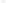 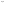 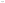 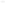 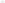 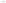 Branta bernicla (Brent Goose)Branta leucopsis (Barnacle Goose)Branta ruficollis (Red-breasted Goose)Anser anser (Greylag Goose)Anser fabalis (Bean Goose)Anser brachyrhynchus (Pink-footed Goose)Anser albifrons (Greater White-fronted Goose)Anser erythropus (Lesser White-fronted Goose)Clangula hyemalis (Long-tailed Duck)Somateria spectabilis (King Eider)Somateria mollissima (Common Eider)Polysticta stelleri (Steller's Eider)Melanitta fusca (Velvet Scoter)Western Siberia & Northern Europe/NW Europe1999-2015320,000 -550,000Expert opinion[R1596]	1992-2009DEC?	Poor	[R1548] [R1549]4000	2018	[T6983]Melanitta nigra (Common Scoter)Bucephala clangula (Common Goldeneye)Mergellus albellus (Smew)Mergus merganser (Goosander)Mergus serrator (Red-breasted Merganser)Alopochen aegyptiaca (Egyptian Goose)Tadorna tadorna (Common Shelduck)Tadorna ferruginea (Ruddy Shelduck)Tadorna cana (South African Shelduck)Plectropterus gambensis (Spur-winged Goose)Sarkidiornis melanotos (African Comb Duck)Nettapus auritus (African Pygmy-goose)Marmaronetta angustirostris (Marbled Teal)Netta rufina (Red-crested Pochard)Netta erythrophthalma (Southern Pochard)Aythya ferina (Common Pochard)Aythya nyroca (Ferruginous Duck)Aythya fuligula (Tufted Duck)Aythya marila (Greater Scaup)Spatula querquedula (Garganey)Spatula hottentota (Hottentot Teal)Spatula clypeata (Northern Shoveler)Mareca strepera (Gadwall)Mareca penelope (Eurasian Wigeon)Anas undulata (Yellow-billed Duck)Anas platyrhynchos (Mallard)Anas capensis (Cape Teal)Anas erythrorhyncha (Red-billed Teal)Anas acuta (Northern Pintail)Anas crecca (Common Teal)PodicipediformesPodicipedidaeTachybaptus ruficollis (Little Grebe)Podiceps grisegena (Red-necked Grebe)Podiceps cristatus (Great Crested Grebe)Podiceps auritus (Horned Grebe)Podiceps nigricollis (Black-necked Grebe)PhoecopteriformesPhoenicopteridaePhoenicopterus roseus (Greater Flamingo)Phoeniconaias minor (Lesser Flamingo)PhaethontiformesPhaethontidaePhaethon aethereus (Red-billed Tropicbird)Phaethon rubricauda (Red-tailed Tropicbird)Phaethon lepturus (White-tailed Tropicbird)GruiformesRallidaeSarothrura elegans (Buﬀ-spotted Fluﬀtail)Sarothrura boehmi (Streaky-breasted Fluﬀtail)Sarothrura ayresi (White-winged Fluﬀtail)Rallus aquaticus (Western Water Rail)Rallus caerulescens (African Rail)Crex egregia (African Crake)Crex crex (Corncrake)Porzana porzana (Spotted Crake)Zapornia flavirostra (Black Crake)Zapornia parva (Little Crake)Zapornia pusilla (Baillon's Crake)Amaurornis marginalis (Striped Crake)Porphyrio alleni (Allen's Gallinule)Sub-Saharan Africa	2001-25,000 -1,000,000Best guess[R190]	1999-DEC?	Poor	[R1548]	10000	2018	[T7085]Gallinula chloropus (Common Moorhen)Gallinula angulata (Lesser Moorhen)Fulica cristata (Red-knobbed Coot)Fulica atra (Common Coot)GruidaeBalearica regulorum (Grey Crowned-crane)Balearica pavonina (Black Crowned-crane)Leucogeranus leucogeranus (Siberian Crane)Bugeranus carunculatus (Wattled Crane)Anthropoides paradiseus (Blue Crane)Anthropoides virgo (Demoiselle Crane)Black Sea (Ukraine)/North-east Africa2000-2000600 - 700	Expert opinion[R1269]	2000-2014STA/DEC?    Poor	[R1578]	6	2018	[P29] [T7025]Grus grus (Common Crane)GaviiformesGaviidaeGavia stellata (Red-throated Loon)Gavia arctica (Arctic Loon)Gavia immer (Common Loon)Gavia adamsii (Yellow-billed Loon)SphenisciformesSpheniscidaeSpheniscus demersus (African Penguin)CiconiiformesCiconiidaeLeptoptilos crumenifer (Marabou)Mycteria ibis (Yellow-billed Stork)Anastomus lamelligerus (African Openbill)Ciconia nigra (Black Stork)Ciconia abdimii (Abdim's Stork)Ciconia microscelis (African Woollyneck)Ciconia ciconia (White Stork)ThreskiornithidaePlatalea alba (African Spoonbill)Platalea leucorodia (Eurasian Spoonbill)Threskiornis aethiopicus (African Sacred Ibis)Geronticus eremita (Northern Bald Ibis)Plegadis falcinellus (Glossy Ibis)ArdeidaeBotaurus stellaris (Eurasian Bittern)Ixobrychus minutus (Common Little Bittern)Ixobrychus sturmii (Dwarf Bittern)Nycticorax nycticorax (Black-crowned Night-heron)Ardeola ralloides (Squacco Heron)Ardeola idae (Madagascar Pond-heron)Ardeola rufiventris (Rufous-bellied Heron)Bubulcus ibis (Cattle Egret)Ardea cinerea (Grey Heron)Ardea melanocephala (Black-headed Heron)Ardea purpurea (Purple Heron)purpurea, TropicalAfrica2001-200175,000 -100,000Best guess[R1371]	2005-2015DEC?	Poor	[R1548]	780	2018	[T6817]Ardea alba (Great White Egret)Ardea brachyrhyncha (Yellow-billed Egret)Egretta ardesiaca (Black Heron)Egretta vinaceigula (Slaty Egret)Egretta garzetta (Little Egret)Egretta gularis (Western Reef-egret)BalaenicipitidaeBalaeniceps rex (Shoebill)Central Tropical Africa	2001-20135,000 -8,000Best guess[R1398]	2002-2012DEC	Poor	[R1398]	60	2018	[T6646]PelicaniformesPelecanidaePelecanus crispus (Dalmatian Pelican)Pelecanus rufescens (Pink-backed Pelican)Pelecanus onocrotalus (Great White Pelican)SuliformesFregatidaeFregata ariel (Lesser Frigatebird)Fregata minor (Great Frigatebird)SulidaeMorus bassanus (Northern Gannet)Morus capensis (Cape Gannet)Sula dactylatra (Masked Booby)PelicaniformesPhalacrocoracidaeMicrocarbo coronatus (Crowned Cormorant)Microcarbo pygmaeus (Pygmy Cormorant)Phalacrocorax carbo (Great Cormorant)Phalacrocorax capensis (Cape Cormorant)Phalacrocorax nigrogularis (Socotra Cormorant)Phalacrocorax neglectus (Bank Cormorant)CharadriiformesBurhinidaeBurhinus senegalensis (Senegal Thick-knee)GlareolidaePluvianus aegyptius (Egyptian Plover)HaematopodidaeHaematopus moquini (African Oystercatcher)Haematopus ostralegus (Eurasian Oystercatcher)RecurvirostridaeRecurvirostra avosetta (Pied Avocet)Himantopus himantopus (Black-winged Stilt)CharadriidaePluvialis squatarola (Grey Plover)Pluvialis apricaria (Eurasian Golden Plover)Pluvialis fulva (Pacific Golden Plover)Eudromias morinellus (Eurasian Dotterel)Charadrius hiaticula (Common Ringed Plover)Charadrius dubius (Little Ringed Plover)Charadrius pecuarius (Kittlitz's Plover)Charadrius tricollaris (African Three-banded Plover)Charadrius forbesi (Forbes's Plover)Charadrius marginatus (White-fronted Plover)Charadrius alexandrinus (Kentish Plover)Charadrius pallidus (Chestnut-banded Plover)Charadrius mongolus (Lesser Sandplover)Charadrius leschenaultii (Greater Sandplover)Charadrius asiaticus (Caspian Plover)Vanellus vanellus (Northern Lapwing)Vanellus spinosus (Spur-winged Lapwing)Vanellus albiceps (White-headed Lapwing)Vanellus lugubris (Senegal Lapwing)Vanellus melanopterus (Black-winged Lapwing)Vanellus coronatus (Crowned Lapwing)coronatus, Eastern & Southern Africa2001-2001400,000 -900,000Expert opinion[R190]	1987-2017DEC?	Reasonable     [R1602]	6000	2018	[T7187]Vanellus senegallus (Wattled Lapwing)Vanellus superciliosus (Brown-chested Lapwing)Vanellus gregarius (Sociable Lapwing)Vanellus leucurus (White-tailed Lapwing)[P954]ScolopacidaeNumenius phaeopus (Whimbrel)Numenius tenuirostris (Slender-billed Curlew)Numenius arquata (Eurasian Curlew)Limosa lapponica (Bar-tailed Godwit)lapponica, NorthernEurope/Western2012-150,000 -150,000Census based[R1548] [R1549]2006-INC	Good 	[R1548] [R1549]1500	2018	[S9018] [T7110]Limosa limosa (Black-tailed Godwit)Arenaria interpres (Ruddy Turnstone)Calidris tenuirostris (Great Knot)Calidris canutus (Red Knot)Calidris pugnax (Ruﬀ)Calidris falcinellus (Broad-billed Sandpiper)Calidris ferruginea (Curlew Sandpiper)Calidris temminckii (Temminck's Stint)Calidris alba (Sanderling)Calidris alpina (Dunlin)Calidris maritima (Purple Sandpiper)Calidris minuta (Little Stint)Scolopax rusticola (Eurasian Woodcock)Gallinago stenura (Pintail Snipe)Gallinago media (Great Snipe)Gallinago gallinago (Common Snipe)Lymnocryptes minimus (Jack Snipe)Phalaropus lobatus (Red-necked Phalarope)Phalaropus fulicarius (Red Phalarope)Xenus cinereus (Terek Sandpiper)Actitis hypoleucos (Common Sandpiper)Tringa ochropus (Green Sandpiper)Tringa erythropus (Spotted Redshank)Tringa nebularia (Common Greenshank)Tringa totanus (Common Redshank)totanus, NorthernEurope (breeding)1990-2013140,000 -220,000Expert opinion[R1549] [R1552]2003-2014STA/FLU	Poor	[R1549] [R1552] [R650] [R63]1800	2018	[S9023] [T7119]Tringa glareola (Wood Sandpiper)Tringa stagnatilis (Marsh Sandpiper)DromadidaeDromas ardeola (Crab-plover)GlareolidaeGlareola pratincola (Collared Pratincole)Glareola nordmanni (Black-winged Pratincole)Glareola ocularis (Madagascar Pratincole)Glareola nuchalis (Rock Pratincole)Glareola cinerea (Grey Pratincole)SE West Africa & Central Africa2001-200110,000 -25,000Best guess[R190]	0 - 0	Unknown 	No idea	[R1559] [R860]250	2018	[T7019]LaridaeAnous stolidus (Brown Noddy)Anous tenuirostris (Lesser Noddy)Rynchops flavirostris (African Skimmer)Hydrocoloeus minutus (Little Gull)Xema sabini (Sabine's Gull)Rissa tridactyla (Black-legged Kittiwake)Larus genei (Slender-billed Gull)Larus ridibundus (Black-headed Gull)Larus hartlaubii (Hartlaub's Gull)Larus cirrocephalus (Grey-headed Gull)[P1089]Larus ichthyaetus (Pallas's Gull)Larus melanocephalus (Mediterranean Gull)Larus hemprichii (Sooty Gull)Larus leucophthalmus (White-eyed Gull)Larus audouinii (Audouin's Gull)Larus canus (Mew Gull)Larus dominicanus (Kelp Gull)Larus fuscus (Lesser Black-backed Gull)Larus argentatus (European Herring Gull)argentatus, North & North-west Europe2000-1,300,000 -1,600,000Expert opinion[R1549]	2000-DEC	Reasonable     [R1549]	14400	2018	[P1066] [S8965]Larus armenicus (Armenian Gull)Larus michahellis (Yellow-legged Gull)Larus cachinnans (Caspian Gull)Larus glaucoides (Iceland Gull)Larus hyperboreus (Glaucous Gull)Larus marinus (Great Black-backed Gull)Onychoprion fuscatus (Sooty Tern)Onychoprion anaethetus (Bridled Tern)Sternula albifrons (Little Tern)Sternula saundersi (Saunders's Tern)Sternula balaenarum (Damara Tern)Gelochelidon nilotica (Common Gull-billed Tern)Hydroprogne caspia (Caspian Tern)[P1157]Chlidonias hybrida (Whiskered Tern)Chlidonias leucopterus (White-winged Tern)Chlidonias niger (Black Tern)Sterna dougallii (Roseate Tern)[P1194]Sterna hirundo (Common Tern)Sterna repressa (White-cheeked Tern)Sterna paradisaea (Arctic Tern)Sterna vittata (Antarctic Tern)Thalasseus bengalensis (Lesser Crested Tern)Thalasseus sandvicensis (Sandwich Tern)Thalasseus maximus (Royal Tern)Thalasseus bergii (Greater Crested Tern)StercorariidaeStercorarius longicaudus (Long-tailed Jaeger)Catharacta skua (Great Skua)AlcidaeFratercula arctica (Atlantic Puﬃn)Cepphus grylle (Black Guillemot)Alca torda (Razorbill)Alle alle (Little Auk)Uria lomvia (Thick-billed Murre)Uria aalge (Common Murre)ReferencesR642 - Trolliet, B. and Girard, O. (2004). Anatid numbers and distribution in West Africa in winter. Abstracts of the Waterbirds Around the World Conference, Edinburgh, UK, April 2004, p.299.R648 - Trolliet, B., in litt., 2006.R1548 - Wetlands International (2017) Flyway trend analyses based on data from the African-Eurasian Waterbird Census from the period of 1967-2015. Ede, The Netherlands: WetlandsInternational. Temporary URL: http://iwc.wetlands.org/index.php/aewatrendsR1371 - Dodman, T. 2014. Status, Estimates and Trends of Waterbird Populations in Africa: AEWA-listed African populations. Wetlands International. (CSR6 African populations) URL:https://www.wetlands.org/publications/1304/R190 - Dodman, T. 2002. Waterbird Population Estimates in Africa. Unpublished report to Wetlands International.R192 - Dodman, T., 2006. Status, estimates and trends of waterbird populations in Africa. Wetlands International, Dakar. R115 - Callaghan, D.A. and Green, A.J. 1993. Wildfowl at risk, 1993. Wildfowl 44: 149-169.R1509 - Berruti, A.; Baker, N.; Buijs, D.; Colahan, B.D.; Davies, C.; Dellegn, Y.; Eksteen, J.; Kolberg, H.; Marchant, A.; Mpofu, Z.; Nantongo-Kalundu, P.; Nnyiti, P.; Pienaar, K.; Shaw, K.; Tyali, T.; van Niekerk, J.; Wheeler, M.J.; Evans, S.W. 2007. International Single Species Action Plan for the conservation of the Maccoa Duck Oxyura maccoa. AEWA, Bonn.R1559 - BirdLife International (2017) IUCN Red List for birds. Downloaded from http://www.birdlife.org  on 30/09/2017.R1585 - Underhill LG, Brooks M 2016. Bird distribution dynamics: 2 – Maccoa Duck Oxyura maccoa In South Africa, Lesotho and Swaziland. Biodiversity Observations 7.88: 1–8 URL:http://bo.adu.org.za/content.php?id=281R1549 - BirdLife International 2015. European Red List of Birds. Luxembourg: Oﬃce for Oﬃcial Publications of the European Communities. http://datazone.birdlife.org/info/euroredlistR1586 - Orueta, J.F. (compiler), 2016. First Draft Status Report for White-headed Duck Oxyura leucocephala. Report of the Action A6, Project LIFE EuroSAP. SEO/BirdLife Spain (unpublished report). URL: http://www.trackingactionplans.org/SAPTT/downloadDocuments/openDocument?idDocument=45R1569 - Sheldon, R. 2017. Estimates of breeding waterbird populations in Central/SW Asia, The Caucasus and the Arabian Peninsula.R1562 - Hall, C., Crowe, O., McElwaine, G., Einarsson, Ó., Calbrade, N., & Rees, E. C. (2016). Population size and breeding success of the Icelandic Whooper Swan Cygnus cygnus: results of the 2015 international census. Wildfowl, 66(66), 75-97.R1563 - Rees, E. (in litt) 10 July 2017 to S. Nagy summarising the preliminary results of the 2015 International Swan CensusR1365 - Wetlands International, International Waterbird Census, unpublished data, 2014.R578 - Scott, D.A. and Rose, P.M. 1996. Atlas of Anatidae populations in Africa and western Eurasia. Wetlands International Publication No. 41. Wetlands International, Wageningen, NL. 336 pp.R1564 - Vangeluwe, D., Rozenfeld, S. & Kazantzidis, S. 2016. The odyssey of the Bewick's Swan - another route to Greece. Swan News 12:10-11. R1565 - Fox, A.D. & Leafloor, J.O. (in prep) A global audit of the status and trends of Arctic and Northern Hemisphere goose populations.R1587 - WWT 2017. Canadian Light-bellied Brent Goose. URL: https://monitoring.wwt.org.uk/our-work/goose-swan-monitoring-programme/species-accounts/canadian-light-bellied-brent/ R1589 - Cuthbert, R. & Aarvak, T. (Compilers) 2016. Population Estimates and Survey Methods for Migratory Goose Species in Northern Kazakhstan. AEWA Lesser White-fronted Goose International Working Group Report Series No. 5. Bonn, Germany. 96pp. URL: http://www.unep-aewa.org/sites/default/files/publication/lwfg_report_no5_final.pdfR1588 - WWT 2017. Icelandic Greylag Goose. URL: https://monitoring.wwt.org.uk/our-work/goose-swan-monitoring-programme/species-accounts/iceland-greylag-goose/R1381 - Nagy, S., Flink, S., Langendoen, T. (2014) Waterbird trends 1988-2012: Results of trend analyses of data from the International Waterbird Census in the African-Eurasian Flyway. Wetlands International, Ede.R866 - Fox, A.D., Ebbinge, B.S., Mitchell, C., Heinicke, T., Aarvak, T., Colhoun, K., Clausen, P., Dereliev, S., Faragao, S., Koﬃjberg, K., Kruckenberg, H., Loonen, M.J.J.E., Madsen, J., Mooij,J., Musil, P., Nilsson, L., Pihl, S., and Van der Jeugd, H. 2010. Current estimates of goose population sizes in estern Europe, a gap analysis and an assessment of trends. Ornis Svecica 20:caps_rapport_2014-02_kolganzen_beheer-1.pdfR1590 - BSPB. 2017. Close to 700 000 waterbirds counted during the IWC in Bulgaria. URL: http://bspb.org/en/news/Blizo-700000-vodolubivi-ptici-biaha-ustanoveni-po-vreme-na- srednozimnoto-prebroiavane.htmlR1591 - Wetlands International. 2017. Draft species count totals by country for the period 2013 - 2017. URL: http://iwc.wetlands.org/index.php/nattotalsR1336 - WI2014R1567 - Fennoscandian Lesser White-fronted Goose project. 2017. Fennoscandian population. URL: http://www.piskulka.net/fenno.phpR889 - Skov, H., Hein?nen, S., ?ydelis, R, Bellebaum, J., Bzoma, S., Dagys, M., Durinck, J., Garthe, S., Grishanov, G., Hario, M., Kieckbusch, J.K., Kube, J., Kuresoo, A., Larsson, K., Luigujoe, L., Meissner, W., Nehls, H.W., Nilsson, L., Petersen, I.K., Roos, M.M., Pihl, S., Sonntag, N. Stock, A. and A. Stipniece. 2011. Waterbird populations and pressures in the Baltic Sea. TemaNord 2010: XX. Nordic Council of Ministers, Copenhagen.R1592 - Hearn, R.D., A.L. Harrison & P.A. Cranswick. 2015. International Single Species Action Plan for the Conservation of the Long-tailed Duck Clangula hyemalis, 2016–2025. URL:http://www.unep-aewa.org/sites/default/files/document/mop6_27_draft_issap_ltd.pdfR1583 - HELCOM (2017). Abundance of waterbirds in the wintering season. HELCOM core indicator report. URL: http://helcom.fi/Core%20Indicators/Abundance%20of%20waterbirds%20in%20wintering%20season_HELCOM%20core%20indicator%20-%20HOLAS%20II%20component.pdfR1593 - Markones in litt. 2017. Experts comments/questions to reports on seaduck trend results based on IWC data for AEWA CSR7 Compiled at JWGBIRD meeting 9 November 2017, RigaR1254 - Ekroos J, Fox, A.D. Christensen, T.K., Petersen, I.K., Kilpi, M., J?nsson, J.E., Green, M., Laursen, K., Cervencl, A., de Boer, P., Nilsson, L., Meissner, W., Garthe, S. and ?st, M. 2012. Declines amongst breeding Eider Somateria mollissima numbers in the Baltic/Wadden Sea flyway. Ornis Fennica 89: 1-10.R1594 - Norwegian Polar Institute. 2017. Common eider. http://www.mosj.no/en/fauna/marine/common-eider.htmlR1506 - Aarvak, T., Jostein Øien, I., Krasnov, Y. V., Gavrilo, M. V., & Shavykin, A. A. (2013). The European wintering population of Steller’s Eider Polysticta stelleri reassessed. BirdConservation International, 23(03), 337-343.R1263 - Aarvak, T., Krasnov, Y.V., Gavrilo, M.V. and Shavykin, A.A. 2012. The European wintering population of Steller's eider Polysticta stelleri reassessed. Bird Conservation International, in press.R1596 - Dagys, Mindaugas . 2017. Draft AEWA International Single Species Action Plan for the Velvet Scoter Melanitta fusca (Western Siberia & Northern Europe/NW Europe population)2018-2027. URL: http://www.trackingactionplans.org/SAPTT/downloadDocuments/openDocument?idDocument=35R887 - Wetlands International, 2006. Edited by Simon Delany and Derek Scott. Waterbird Population Estimates 4th edition. Wetlands International, Wageningen, The NetherlandsR1445 - Sklyarenko et al. (2008)R913 - Solokha, A. 2006. Results from the international waterbird census in Central Asia and the Caucasus 2003-2005. Wetlands International Russia, MoscowR519 - Perennou, C.P., Mundkur, T. and Scott, D.A. 1994. The Asian Waterfowl Census 1987-1991: distribution and status of Asian waterfowl. IWRB Spec. Publ. No. 24; AWB Spec. Publ. No. 86. Slimbridge, UK and Kuala Lumpur, Malaysia.R295 - Harrison, J.A., Allan, D.G., Underhill, L.G., Herremans, M., Tree, A.J., Parker, V. and Brown, C.J. (1997). The Atlas of Southern African Birds. Vol.1. BirdLife South Africa, Johannesburg. 785 pp.R910 - Trolliet, B. in litt 2011R1523 - R578 - Scott, D.A. and Rose, P.M. 1996. Atlas of Anatidae populations in Africa and western Eurasia. Wetlands International Publication No. 41. Wetlands International, Wageningen, NL. 336 pp.R1441 - Boyla, K. in litt., 2014R1412 - Wetlands International 2014. International Waterbird Census Count Totals 2010 - 2013: African-Eurasian region. Online dataset. URL: http://www.wetlands.org/LinkClick.aspx?fileticket=0YKYRi11%2f0k%3d&tabid=3044R912 - BirdLife International 2011 Miracle in the marshes of Iraq. URL: http://www.birdlife.org/community/2011/01/miracle-in-the-marshes-of-iraq/R692 - Wetlands International, International Waterbird Census, unpublished data, 2005. See: http://www.wetlands.org/listmenu.aspx?id=56f39008-f9a9-4569-92c1-a0457e95eeafR1436 - Zwarts et al 2009. Living on edge. R1497 - Ash & Atkins 2009R1439 - Trolliet, B., Girard, O., Benmergui, M., Schricke, V., Boutin, J., Fouquet, M., & Triplet, P. (2008). Oiseaux d’eau en Afrique subsaharienne: Bilan des dénombrements de janvier 2007. Faune Sauvage, 279, 4-11.R1440 - Triplet, P., Benmergui, M., & Schricke, V. (2010). Évolution de quelques espèces d’oiseaux d’eau dans le delta du fl euve Sénégal – Période 1989-2010. Fauna Sauvage, 289, 6-13R1486 - Mediterranean Waterbird Monitoring Project, 2013R1597 - Fox, A. D., Dalby, L., Christensen, T. K., Nagy, S., Balsby, T. J., Crowe, O., ... & Hornman, M. (2016). Seeking explanations for recent changes in abundance of winteringEurasianWigeon (Anas penelope) in northwest Europe. Ornis Fennica, 93(1), 12.R1598 - Pöysä, H., Elmberg, J., Gunnarsson, G., Holopainen, S., Nummi, P., & Sjöberg, K. (2017). Habitat associations and habitat change: seeking explanation for population decline in breeding Eurasian wigeon Anas penelope. Hydrobiologia, 785(1), 207-217.R29 - Baker, N. 2003. A reassessment of the northern population of the Cape Teal Anas capensis. Scopus 23: 29-43. R1617 - Triplet, P. in litt. (2014)R1551 - EBCC, RSPB, BirdLife International & Statistics Netherlands. 2016. Trends of common birds in Europe, 2016 update. URL: http://www.ebcc.info/index.php?ID=612R495 - O'Donnel, C. and Fjelds?, J. (1997) Grebes: status survey and conservation action plan. IUCN/SSC Grebe specialist group edition. Cambridge, UK: IUCN.R1552 - van Roomen M., Nagy S., Foppen R., Dodman T., Citegetse G. & Ndiaye A. 2015. Status of coastal waterbird populations in the East Atlantic Flyway. With special attention to flyway populations making use of the Wadden Sea. Programme Rich Wadden Sea, Leeuwarden, The Netherlands, Sovon, Nijmegen, The Netherlands, Wetlands International, Wageningen, The Netherlands, BirdLife International, Cambridge, United Kingdom &, Common Wadden Sea Secretariat, Wilhelmshaven, Germany. URL: http://www.waddensea-secretariat.org/sites/default/files/downloads/status_coastal_birds_eaf_2014_1.pdfR1495 - Diawara, Y., Amat, J., Rendón-Martos, M., Studer-Thiersch, A., King, C., Azafzaf, H., Baccetti, N., Gillingham, M. & Béchet, A. 2014. Report of the 6th Mediterranean and WestAfrican Greater flamingo workshop. 9 October, San Diego, CA. Workshop organised by Tour du Valat and held as a side event of the 3rd International Flamingo Symposium (5-9 October2014). URL: http://www.flamingoatlas.org/downloads/6thMediterraneanWorkshopReport.pdfR1561 - del Hoyo, J., Collar, N. & Garcia, E.F.J. (2017). Greater Flamingo (Phoenicopterus roseus). In: del Hoyo, J., Elliott, A., Sargatal, J., Christie, D.A. & de Juana, E. (eds.). Handbook of the Birds of the World Alive. Lynx Edicions, Barcelona. (retrieved from http://www.hbw.com/node/467129 on 1 October 2017).R1570 - See CSR6 and Sheldon (2017).R129 - Childress, B. 2005. Flamingo Population Estimates for Africa and southern Asia. In: Childress, B., B?chet, A., Arengo, F. and Jarrett, N. (eds.) 2005. Flamingo, Bulletin of the IUCN- SSC/Wetlands International Flamingo Specialist Group, No. 13, December 2005R1343 - Angel, A. & Wanless, R.M. 2014 Report on numbers, trends and conservation status of tropical seabird species included in the Agreement. Project report to Wetlands International. R1330 - Jennings, M.C. 2010. Atlas of Breeding Birds of Arabia. Fauna of Arabia Vol. 25. Senckenberg Gesellschaft für Naturforschung and King Abdulaziz City for Science and Technology, Frankfurt, Germany and Riyadh, Saudi ArabiaR232 - Fishpool, L.D.C. and Evans, M.I.,(Eds). 2001. Important Bird Areas in Africa and associated islands: Priority sites for conservation. Newbury and Cambridge, UK: Pisces Publications and BirdLife International (BirdLife Conservation Series No. 11).R618 - Taylor, P.B. and van Perlo, B. (1998). Rails: a Guide to the Rails, Crakes, Gallinules and Coots of the World. Pica Press, Mountfield, Sussex. R1526 - BirdLife International (2014) Species factsheet: Sarothrura ayresi. Downloaded from http://www.birdlife.org  on 22/12/2014.R602 - Snow, D.W. and Perrins, C.M. (1998). The Birds of the Western Palearctic. Concise Edition. Volume 1: Non-Passerines. Oxford University Press, Oxford and New York. 1008 pp. R568 - Schäﬀer, N. and Mammen, U. (1999) Proceedings of the International Corncrake Workshop 1998. Hilpoltstein, Germany.R555 - Rose, P.M. and Scott, D.A. 1994. Waterfowl Population Estimates. IWRB Publication 29. Slimbridge, UK.R456 - Monval, J-Y. and Pirot, J-Y. 1989. Results of the IWRB International Waterfowl Census 1967-1986. IWRB Spec. Publ. No. 8. Slimbridge, UK.R1376 - Morrison, K and Baker, N. 2012. Grey Crowned Cranes in peril – A status review and threat assessment. Abstract for the 13th Pan African Ornithological Congress, Tanzania. R1377 - Morrison, K. (in prep. 2014)R1465 - Williams et al. (2003) R1482 - Morrison, K. in litt. 2014R1524 - Beilfuss R., Dodman, T. and Urban, E. (2007) Status of Cranes in Africa in 2005. The Ostrich 78(2): 175-184R1466 - Anon. 2012. The number of Siberian Cranes of Western Asian flock at wintering grounds in Fereydoonkenar, Iran (according to Shilina 2008) URL: http://sibeflyway.org/wp-content/uploads/2012/04/The-number-of-Siberian-Cranes-in-FDK.pdfR1577 - K. Morrison in litt on 23/08/2017 to S. NagyR1504 - McCann et al. 2007. Conservation priorities for the Blue Crane (Anthropoides paradiseus) in South Africa - the eﬀects of habitat changes on distribution and numbers. Ostrich78(2):205-211.R1505 - Tanya Smith, John Craigie, Greg Nanni and Kevin McCann. 2011. South Africa: Summary of the 2010 annual KwaZulu-Natal crane aerial survey. African Crane, Wetlands andCommunities Newsletter 7:10-14.R1269 - Andryuschenko, Y, and Grolov, P. 2001. Current situation for the protection and research of cranes in Ukraine. Crane Working Group of Eurasia Newsletter: 30-31. R1578 - Ilyashenko, E. I. (2016). Estimated number of cranes (Gruiformes, Gruidae) in Northern Eurasia at the beginning of the 21st century. Biology Bulletin, 43(9), 1048-1051.R63 - BirdLife International (2004)b. Birds in Europe, population estimates, trends and conservation status. Cambridge, UK: BirdLife International. (BirdLife Conservation Series No. 12). R1469 - Shanni, I., Labinger, Z., & Alon, D. (2012). A review of the crane-agriculture conflict, Hula Valley, Israel. CRANES, AGRICULTURE, AND CLIMATE CHANGE, 100.R1361 - BirdLife International, BTO, EBCC, CSO, IUCN, RSPB, SOVON, Wetlands International (in prep) Population and trend data provided to the European Red List of Birds Project funded by the European Commission. Digital dataset. BirdLife International, Cambridge, UK. Accessed on 31 July 2014.R1320 - BirdLife International (2014) Species factsheet: Spheniscus demersus. Downloaded from http://www.birdlife.org  on 08/04/2014. Recommended citation for factsheets for more than one species: BirdLife International (2014) IUCN Red List for birds. Downloaded from http://www.birdlife.org  on 08/04/2014.R1599 - Smith CCD, Underhill LG, M Brooks 2017. Bird distribution dynamics 11 – the storks of South Africa, Lesotho and Swaziland. Biodiversity Observations 8.17: 1–33. http://bo.adu.org.za/content.php?id=312R1400 - Avian Demography Unit (2001)R1235 - Thomsen, K.M. 2006. Report for the 6th International White Stork Census: Preliminary results of the VI. International White Stork Census 2004/05 http://bergenhusen.nabu.de/zensus/zensus2006/worldpopulation.pdfR1334 - Overdijk, O., Smart, M., Navedo, J. 2013. An overview of Eurasian Spoonbill situation. Pp. 13-14. In: Navedo JG (ed.) Proceedings of the Eurosite VII Spoonbill Workshop, Cantabria, Spain.R1363 - Overdijk O. & El Hacen M. 2013. Population development in Mauritanian spoonbills In: Navedo JG (ed.) Proceedings of the Eurosite VII SpoonbillR1364 - Otto Overdijk, El Hacen Mohamed (in. litt. 2014)R1335 - Triplet, P., Overdijk, O., Smart, M., Nagy, S., Schneider-Jacoby, M., Karauz, E.S., Pigniczki, Cs., Baha El Din, S., Kralj, J., Sandor, A., Navedo, J.G. (Compilers). 2008. InternationalSingle Species Action Plan for the Conservation of the Eurasian Spoonbill Platalea leucorodia. AEWA Technical Series No.35. Bonn, Germany. URL: http://www.eurosite.org/files/International_SSAP_Conservation_Eurasian_Spoonbill.pdf for main document and http://www.unep-aewa.org/sites/default/files/publication/ts_35_ssap_eurasian_spoonbill_annexes_0.pdf for Annexes including national population estimates.R1405 - Shobrak, M., Alsuhaybany, A. & Al-Sagheir, O. (compliers) 2003. Regional Status of Breeding Seabirds in the Red Sea and the Gulf of Aden. The Regional Organization for the Conservation of the Environment of the Red Sea and Gulf of Aden (PERSGA), Jeddah, Saudi Arabia. URL: http://www.persga.org/Files/Common/Sea_Birds/Reginal_Status_of_Seabirds.pdf R888 - Wetlands International, 2012. Results of trend analysis undertaken for CSR5 2012, presented in Annex 4. http://www.unep-aewa.org/meetings/en/mop/mop5_docs/pdf/mop5_14_csr5.pdfR1403 - Khaleghizadeh, A., Scott, D. A., Tohidifar, M., Babak, S., Musavi, M. G., Sehhatisabet, M. E., Ashoori, A., Khani, A., Bakhtiari, P., Amini, H., Rooselaar, C., Ayé, R., Ullman, M. Nezami, B. & Eskandari15, F. (2011). Rare birds in Iran in 1980− 2010. PODOCES 6(1). 1-48. URL: http://www.osme.org/tripreports/PODOCES%206_1_%20Rare%20Birds%20in%20Iran%20in%201980-2010.pdfR1600 - Westrip, J. 2017. Northern Bald Ibis (Geronticus eremita): downlist from Critically Endangered to Endangered? BirdLIfe's Globally Threatened Bird Forums. URL:http://www.birdlife.org/globally-threatened-bird-forums/2017/09/northern-bald-ibis-geronticus-eremita-downlist-from-critically-endangered-to-endangered/R1601 - Underhill LG, López Gómez M, Brooks M 2016. Bird distribution dynamics 4 – Glossy Ibis Plegadis falcinellus in South Africa, Lesotho and Swaziland. Biodiversity Observations7.101: 1–7. URL: http://bo.adu.org.za/pdf/BO_2016_07-101.pdfR579 - Scott, D.A. in press, 2002. Report on the Conservation Status of Migratory Waterbirds in the Agreement Area. Update Report to African Eurasian Migratory Waterbird AgreementSecretariatR1602 - Animal Demography Unit (2017) Southern African Bird Atlas Project 2. SABAP1 vs SABAP2 reporting rates (QDGC). URL: http://sabap2.adu.org.za/index.phpR1560 - 15. euR1394 - Unpublished information supplied by Wetlands International Specialist Groups, 2006R280 - Hafner, H. 2000. Herons in The Mediterranean. Pp 32-54 in: Heron Conservation (James.A. Kushlan and Heinz Hafner, Eds.). Academic Press, London. R179 - del Hoyo, J., Elliott A. and Sargatal, J. (eds). 1992. Handbook of the Birds of the World. Volume 1: Ostrich to Ducks. Lynx Editions, Barcelona.R1395 - BirdLife International (2014) Species factsheet: Egretta vinaceigula. Downloaded from http://www.birdlife.org  on 07/10/2014. Recommended citation for factsheets for more than one species: BirdLife International (2014) IUCN Red List for birds. Downloaded from http://www.birdlife.org  on 07/10/2014.R1422 - Nagy, S., Alanazi, F., Almomen, A. Alsuhaibani, A, AlRashidi, M., Dereliev, S., Keijl, G. Ruiters, P. & Shobrak, M. 2014. Winter waterbird survey in the Kingdom of Saudi Arabia inJanuary 2014. Wetlands International, Ede, The Netherlands.R26 - Baker, N. (compiler). 1996. Tanzania Waterfowl Count, January 1995: The first coordinated count of the major wetlands of Tanzania. Wildlife Conservation Society of Tanzania. Dar esSalaamR1398 - Dodman, T. (compiler) 2013. International Single Species Action Plan for the Conservation of the Shoebill Balaeniceps rex. AEWA Technical Series No. 51. Bonn, Germany.R1554 - Catsadorakis, G. and D. Portolou (compilers) (2017) Status Report for the Dalmatian Pelican (Pelecanus crispus). Report of Action A6 under the framework of Project LIFE EuroSAP (LIFE14 PRE/UK/002). Hellenic Ornithological Society and Society for the Protection of Prespa (unpublished report). URL: http://www.trackingactionplans.org/SAPTT/downloadDocuments/openDocument?idDocument=30R317 - Hockey P.A.R., Dean, W.R.J. and Ryan, P.G. (eds). 2005. Roberts - Birds of Southern Africa, 7th ed. The Trustees of the John Voelcker Bird Book Fund, Cape Town.R1553 - Alexandrou, O., Catsadorakis, G. & Portolou, D. 2016. First simultaneous census of Pelicans in Southeastern Europe. 8th Congress of the Hellenic Ecological Society. 20-23 October2016, Aristotle University of Thessaloniki Greece. Proceedings. P. 218. URL: http://helecos-8.web.auth.gr/sites/default/files/Helecos-PROGRAMME-ABSTRACTS-FINAL.pdfR1386 - Leshem, Y., & Yom‐Tov, Y. (1996). The magnitude and timing of migration by soaring raptors, pelicans and storks over Israel. Ibis, 138(2), 188-203.R1387 - Alon, D., Granit, B., Shamoun-Baranes, J., Leshem, Y., Kirwan, G. M., & Shirihai, H. (2004). Soaring-bird migration over northern Israel in autumn. British Birds, 97(4), 160-182. R1388 - Israel Ornithological Centre. 2009. Israel Northern Valleys Migration Survey 2009. URL: http://www.google.nl/url?sa=t&rct=j&q=&esrc=s&source=web&cd=1&ved=0CCMQFjAA& url=http%3A%2F%2Fwww.israbirdcenter.org%2Fresearch%2FSurvey2009.doc&ei=bKIyVJGGO8Tg7QblhIH4AQ&usg=AFQjCNFTWoLyF0AM-c2cM23biaJ9FhcM4w& sig2=SqnensBbduizB_AQC-eElA&bvm=bv.76802529,d.ZGUR1603 - Chardine, J. W., Rail, J. F., & Wilhelm, S. (2013). Population dynamics of Northern gannets in North America, 1984–2009. Journal of Field Ornithology, 84(2), 187-192.R1556 - Carboneras, C., Christie, D.A., Jutglar, F., Garcia, E.F.J. & Kirwan, G.M. (2017). Northern Gannet (Morus bassanus). In: del Hoyo, J., Elliott, A., Sargatal, J., Christie, D.A. & de Juana, E. (eds.). Handbook of the Birds of the World Alive. Lynx Edicions, Barcelona. (retrieved from http://www.hbw.com/node/52617 on 30 September 2017)R1391 - Wanless, R. et al. (in prep.) Action Plan for the Benguela Current seabirds. AEWA Secretariat, Bonn. R1374 - Crawford (2007)R1390 - Bregnballe, T., Lynch, J., Parz-Gollner, R., Marion, L., Volponi, S., Paquet, J.-Y., David N., Carss & van Eerden, M.R. (eds.) 2014. Breeding numbers of Great Cormorants Phalacrocorax carbo in the Western Palearctic, 20122013. IUCN-Wetlands International Cormorant Research Group Report. - Scientific Report from DCE – Danish Centre for Environment and Energy No. 99, 224 pp. http://dce2.au.dk/pub/SR99.pdfR1508 - BirdLife International (2014) Species factsheet: Phalacrocorax nigrogularis. Downloaded from http://www.birdlife.org  on 01/12/2014. Recommended citation for factsheets for more than one species: BirdLife International (2014) IUCN Red List for birds. Downloaded from http://www.birdlife.org  on 01/12/2014.R875 - Dodman, T. 2009. Status, estimates and trends of waterbird populations in Africa. Unpublished manuscript.R1520 - Underhill, L., 2014. Assessment of the conservation status of African Black Oysetrcatcher Haemantopus moquini. International Wader Studies 20: 97-108.R1470 - van Roomen, M., Langendoen, T., Amini, H., de Fouw, J., Mundkur, T., Thorpe, A., & Ens, B. J. (2014). Population estimate of Haematopus ostralegus longipes based on non- breeding numbers in January. The Conservation Status of Oystercatchers around the World, 41-46.R857 - Tree, T. in litt. 2008.R1604 - López Gómez M, UnderhillLG, BrooksM2017Bird distribution dynamics14 –Pied Avocet Recurvirostra avosettaand Black-winged Stilt Himantopus himantopus inSouth Africa, Lesotho and Swaziland. Biodiversity Observations 8.23: 1–10. https://journals.uct.ac.za/index.php/BOJ/article/view/421/462R664 - Underhill, L.G. Tree, A.J., Oschadleus, H.D. and Parker, V. 1999. Review of Ring Recoveries of Waterbirds in Southern Africa. Cape Town: Avian Demography Unit, University of CapeTown, South Africa. 119 pp..R860 - Delany, S., Scott, D., Dodman, T. and Stroud, D. 2009. An Atlas of Wader Populations in Africa and Western Eurasia. Wetlands International, Wageningen, The Netherlands. R650 - Tucker, G.M. and Heath, M.F. 1994. Birds in Europe: their conservation status. BirdLife Conservation Series No. 3. BirdLife International, Cambridge, UK.R1605 - EEA. 2015. Web tool on population status and trends of birds under Article 12 of the Birds Directive. URL: https://bd.eionet.europa.eu/article12/R1582 - Gillings, S., Avontins, A., Crowe, O., Dalakchieva, S., Devos, K., Elts, J., ... & Lehtiniemi, T. (2008). Results of a coordinated count of Eurasian Golden Plovers Pluvialis apricaria inEurope during October 2008. Wader Study Group Bull, 119(2), 125-128. R1447 - Tertickiy et al (1999)R1452 - Lappo, E. G., Tomkovich, P. S., & Syroechkovskiy Jr, E. E. (2012). Atlas of breeding waders in the Russian Arctic. Institute of Geology, Russian Academy of Sciences, Moscow, Russia.R1453 - Tomkovich, P. & Mischenko, A., in litt., 2014R871 - Simmons, R., Baker, N., Braby, R., Dodman, T., Nasirwa, O., Tyler, S., Versfeld, W., Wearne, K. and Wheeler, M. 2007.The Chestnut-banded Plover is an overlooked globally NearThreatened Species. Bird Conservation International (2007) 17:283?293.R1571 - de Fouw, J., A.W. Thorpe, R.A. Bom, S. de Bie, C.J. Camphuysen, B. Etheridge, W. Hagemeijer, L. Hofstee, T. Jager, L. Kelder, R. Kleefstra, M. Kersten, S. Nagy & R.H.G. Klaassen.2017. Barr Al Hikman, a major shorebird hotspot within the Asian–East African yway: results of three winter surveys. Wader Study 124(1): 10–25.R1572 - Zwarts, L., Felemban, H., & Price, A. R. G. (1991). Wader counts along the Saudi Arabian coast suggests the Gulf harbours millions of waders. Wader Study Group Bull, 63, 25-32. R611 - Stroud, D.A., Davidson, N.C., West, R., Scott, D.A., Haanstra, L., Thorup, O., Ganter, B. and Delany, S. (compilers) on behalf of the International Wader Study Group 2002. Status of migratory wader populations in Africa and Western Eurasia in the 1990s.R1575 - Wiersma, P., Kirwan, G.M. & Boesman, P. (2017). Caspian Plover (Charadrius asiaticus). In: del Hoyo, J., Elliott, A., Sargatal, J., Christie, D.A. & de Juana, E. (eds.). Handbook of theBirds of the World Alive. Lynx Edicions, Barcelona. (retrieved from http://www.hbw.com/node/53847 on 20 October 2017).R868 - Bos, D., Grigorias, I, and Ndiaye, A, 2006. Land cover and avian biodiversityin rice fields and mangroves of West Africa. A and W Report 824. Altenburg and Wymega , ecological research, Veenwouden, Wetlands International, Dakar.R509 - Parker, Vincent, in litt., 2002. Information provided for draft Atlas of Wader Populations in Africa and West Eurasia.R861 - Sheldon, R.D., Grishina, K.V., Kamp, J., Khrokov, V.V., Knight, A. and Koshkin, M.A., 2006. Revising the breeding population estimate and distribution of the Critically EndangeredSociable Lapwing Vanellus gregarius. Poster presented at the Wader Study Group Conference, 13-17 October 2006, Falsterbo, Sweden. R624 - Thorup, O. (comp) 2006. Breeding Waders in Europe 2000. International Wader Studies 14. International Wader Study Group, UK.R1476 - BirdLife International (2014) Species factsheet: Numenius tenuirostris. Downloaded from http://www.birdlife.org  on 09/10/2014. Recommended citation for factsheets for more than one species: BirdLife International (2014) IUCN Red List for birds. Downloaded from http://www.birdlife.org  on 09/10/2014.R1475 - Crockford, N., in litt. 2014R1606 - Kentie, R., Senner, N. R., Hooijmeijer, J. C., Márquez-Ferrando, R., Figuerola, J., Masero, J. A., ... & Piersma, T. (2016). Estimating the size of the Dutch breeding population ofContinental Black-tailed Godwits from 2007–2015 using resighting data from spring staging sites. Ardea, 104(3), 213-225.R911 - Gill, J.A., Langston, R.H.W., Alves, J.A., Atkinson, P.W., Bocher, P., Cidraes Vieira, N., Crockford, N.J., G?linaud, G., Groen, N., Gunnarsson, T.G., Hayhow, B., Hooijmeijer, J., Kentie, R., Kleijn, D., Louren?o, P.M., Masero, J.A., Meunier, F., Potts, P.M., Roodbergen, M., Schekkerman, H., Schr?der, J., Wymenga, E. and Piersma, T. 2007. Contrasting trends in two Black- tailed Godwit populations: a review of causes and recommendations. Wader Study Group Bull. 114: 43?50.R1451 - Stroud, D. A. (2004). Status of migratory wader populations in Africa and Western Eurasia in the 1990s. International Wader Study Group. R1455 - de Fouw, in litt., 2014R1507 - Verkuil, Y. I., Karlionova, N., Rakhimberdiev, E. N., Jukema, J., Wijmenga, J. J., Hooijmeijer, J. C., ... & Piersma, T. (2012). Losing a staging area: Eastward redistribution of Afro- Eurasian ruﬀs is associated with deteriorating fuelling conditions along the western flyway. Biological Conservation, 149(1), 51-59.R448 - Meltofte,H. 2001. Wader Population censuses in the Arctic: getting the timing right. Arctic 54: 367-376.R1326 - Musgrove, A. J., Austin, G. E., Hearn, R. D., Holt, C. A., Stroud, D. A., & Wotton, S. R. (2011). Overwinter population estimates of British waterbirds. British Birds, 104(7), 364. R1463 - Crowe & Holt, 2013R1007 - Andres, B.A., Smith, P.A., Gratto-Trevor, C.L. & Morrison, R.I.G. 2012. Population estimates of North American shorebirds. In prep. [Temporary reference; final title to be confirmed.] R1607 - FANBO 2017. FANBPO Annual Report on Woodcock (FAROW); 2015-2016 hunting season. URL: http://www.fanbpo.fr/uploaded/rapport-annuel-de-la-fanbpo-sur-la-ba-casse- saison-de-chasse-2015-2016.pdfR1608 - Ferrand, Y. 2006. Sixth European Woodcock and Snipe Specialist Group Workshop – Proceedings of an international symposium of the Wetlands International Woodcock and SnipeSpecialist Group, 25-27 November 2003, Nantes, France. International Wader Studies 13, Wageningen,The Netherlands.R178 - del Hoyo, J., Elliot, A. and Sargatal, J. (eds). 1996. Handbook of the Birds of the World. Volume 3: Hoatzin to Auks. Lynx Edicions, Barcelona. R1448 - Bukreev & Sviridova (2006)R1609 - Bom, R.A. & al-Nasrallah, K. (2015). Counts and breeding biology of Crab Plovers Dromas ardeola on Bubiyan Islands, Kuwait, in 2012–2014. Wader Study 122(3): 212–220.R1576 - Maclean, G.L. & Kirwan, G.M. (2017). Collared Pratincole (Glareola pratincola). In: del Hoyo, J., Elliott, A., Sargatal, J., Christie, D.A. & de Juana, E. (eds.). Handbook of the Birds of the World Alive. Lynx Edicions, Barcelona. (retrieved from http://www.hbw.com/node/53785 on 20 October 2017).R1462 - Kamp, J., Koshkin, M. A., & Sheldon, R. D. (2009). Population size, breeding performance and habitat use of the Black-winged Pratincole Glareola nordmanni. Bird ConservationInternational, 19(02), 149-163.R1359 - van Roomen, M., van Winden, E. & Langendoen, T. 2014. The assessment of trends and population sizes of a selection of waterbird species and populations from the coastal EastAtlantic Flyway for Conservation Status Report 6 of The African Eurasian Waterbird Agreement. Wadden Sea Flyway Initiative, Wetlands International & Birdlife International. R1414 - (Olsen, 2010)R1528 - Kushlan, James, A., Melanie J. Steinkamp, Katharine Parsons, Jack Capp, Martin Acosta Cruz, Malcolm Coulter, Ian Davidson, Loney Dickson, Naomi Edelson, Richard Elliot, R. Michael Erwin, Scott Hatch, Stephen Kress, Robert Milko, Steve Miller, Kyra Mills, Richard Paul, Roberto Phillips, Jorge E. Saliva, Bill Sydeman, John Trapp, Jennifer Wheeler, and Kent Wohl.2002. North American Waterbird Conservation Plan, Version 1. Waterbird Conservation for the Americas, Washington, DC, USA.R1357 - Berglund, P-A. & Sundberg, J (2014). Arctic Seabirds Breeding in the African- Eurasian Waterbird Agreement (AEWA) Area: Status and Trends 2014. https://www.wetlands.org/download/1305/R1546 - van Roomen M., Nagy S., Foppen R., Dodman T., Citegetse G. & Ndiaye A. (in prep). Status of coastal waterbird populations in the East Atlantic Flyway. Programme Rich Wadden Sea, Leeuwarden, The Netherlands, Sovon, Nijmegen, The Netherlands, Wetlands International, Wageningen, The Netherlands, BirdLife International, Cambridge, United Kingdom &, Wadden Sea Secretariat, Wilhelmshaven, Germany.R1424 - BWPi, 2006R196 - du Toit, M., Boere, G.C., Cooper, J., Kemper, J., Lenten, B., Simmons, R.S., Whittington, P.A. and Byers, O. (eds). 2002. Conservation assessment and management plan for southernAfrican coastal seabirds. Workshop Report, Cape Town, South Africa, 4-8 FebR1360 - Jennings, M. C., & Krupp, F. (2010). Fauna of Arabia, Vol. 25. Atlas of the breeding birds of Arabia: King Abdulaziz City for Science and Technology. R1411 - Semere et al. 2003R1415 - Shobrak (2013)R1500 - Semere et al. 2008. The status of breeding seabirds and waterbirds on the Eritrean Red Sea islands. ABC Bulletin 15.2 September 2008 p 228-237. R1574 - Habib, M. 2017. Surveys of White-eyed Gull on islands in Red Sea, Egypt, and notes on behaviour. Dutch Birding, 39:1. 13-21.R1579 - Mischenko A.L. (ed.) 2004. Estimation of numbers and trends for birds of the European part of Russia («Birds in Europe-II»). Moscow, RBCU (in Russian).R156 - Crawford, R. 2005. Species texts for: Cape Cormorant, Phalacrocorax capensis, Crowned Cormorant, Phalacrocorax coronatus, Great White Pelican, Pelecanus onocrotalus, KelpGull, Larus dominicanus. In: Hockey, P.A.R., et al, Roberts' Birds of Southern Africa 7th EditionR428 - Malling Olsen, K. and Larsson, H. 2002. Gulls of Europe, Asia and North America. Helm and Princeton University Press.R1610 - Anker-Nilssen, T., Bakken, V., Strøm, H., Golovkin, A. N., Bianki, V. V., & Tatarinkova, I. P. (2000). The status of marine birds breeding in the Barents Sea region. URL:https://brage.bibsys.no/xmlui/handle/11250/173328R1611 - Norwegian Polar Institute. 2017. Glaucous gull (Larus hyperboreus). URL: http://www.npolar.no/en/species/glaucous-gull.htmlR1612 - Petersen, A., Irons, D. B., Gilchrist, H. G., Robertson, G. J., Boertmann, D., Strøm, H., ... & Mallory, M. L. (2015). The status of Glaucous Gulls Larus hyperboreus in the circumpolarArctic. Arctic, 107-120.R1580 - Canadian Wildlife Service. 2015. Status of Birds in Canada 2014. URL: https://wildlife-species.canada.ca/bird-status/com-com-eng.aspx?sY=2014&sL=eR796 - Petersen A., Irons D., Anker-Nilssen T., Artukhin Y., Barrett R., Boertmann D., Egevang C., Gavrilo M. V., Gilchrist G., Hario M., Mallory M., Mosbech A., Olsen B., Osterblom H., Robertson G. and Str?m H. 2008. Framework for a Circumpolar Arctic Seabird Monitoring Network. CAFF CBMP Report No.15 . CAFF International Secretariat, Akureyri, Iceland. R1514 - Veen, J., Dallmeijer, H., Diagana, C. 2007. Monitoring colonial nesting birds along the West African Seaboard. Wetlands International Africa, Dakar, Senegal. Pp 37.R1344 - Tayefeh, F. H., Zakaria, M., Amini, H., Ghasemi, S., & Ghasemi, M. 2011. Breeding waterbird populations of the islands of the Northern Persian Gulf, Iran. Journal homepage: www. wesca. net, 6(1).R1345 - Behrouzi-Rad, B. (2013). Breeding Species of waterbirds on 10 islands of Persian Gulf In 2009. Octa Journal of Environmental Research, 1(1), 52-64. R1503 - Berhouzi-Rad (2013)R1478 - De Fouw in litt., 2014R1479 - Gavrilov & Gavrilov, 2005R1501 - Wanless et al. (in litt. 2014) R1519 - Veen, J. in litt., 2014R1485 - van der Winden, J. 2008b. A review of population estimates of the Eurasian Black Tern Chlidonias niger niger. Vogelwelt 129: 47–50. R1502 - Habib, M. in litt. 2014R1431 - Tayafeh 2013R636 - Tree, A.J. and Klages, N.T.W. 2004. Population size, distribution and origins of Antarctic Terns Sterna vittata wintering in South Africa. Marine Ornithology 32: 55-61. R1512 - Hamza A., Azafzaf H., 2012, The Lesser crested Tern, Sterna bengalensis, State of knowledge and conservation in the Mediterranean Small Islands. Initiative PIM. 20p R1428 - Coulthard, 2001R1429 - ESGRA, 2003R1430 - De Marchi, 2009R1515 - Veen, J., Mullié, W.C., Sylla, C.M., Robinson, P. & Diop, M.S. 2011. Suivi de la reproduction 2011 des colonies d’oiseaux marins de l’Ile aux Oiseaux, Parc National du Delta duSaloum. VEDA Consultancy, Wenum Wiesel / DPNS, Parc National du Delta du Saloum / Wetlands International, Dakar. R1513 - Crawford (2003)R1613 - Harris, M.P. and Wanless, S. 2011. The Puﬃn. Poyser.R1614 - JNCC 2017. Atlantic Puﬃn Fratercula arctica. URL: http://jncc.defra.gov.uk/page-2966R1331 - Berglund, P-A. & Sundberg, J (2014) Nordic seabird population size and trend estimates.R1615 - Fauchald P, Anker-Nilssen T, Barrett RT, Bustnes JO, Bårdsen BJ, Christensen-Dalsgaard S, Descamps S, Engen S, Erikstad KE, Hanssen SA, Lorentsen S-H, Moe B, Reiertsen TK, Strøm H, Systad GH (2015) The status and trends of seabirds breeding in Norway and Svalbard – NINA Report 1151. 84 pp. URL: http://www.miljodirektoratet.no/Documents/publikasjoner/M396/M396.pdfNotesP1351 - These populations were treated as a single larger population WPE1. (WPE2)S8678 - Trolliet, B. In litt. 2011.. Numbers counted simultaneously in West Africa exceeded 400,000 in 2008. T6868 - Long-term trend is stable.P1352 - These populations were treated as a single larger population WPE1. (WPE2)S9112 - Numbers clearly more than previous lower estimate of 100,000. This figure is based on 300,000 - 400,000 for Eastern Africa, up to 100,000 in eastern Central Africa and 200,000 -300,000 in Southern Africa.T6869 - Long-term trend is also stable.P1341 - These populations were treated as a single larger population WPE1. (WPE4)S8677 - Patchy IWC data does not permit to improve the estimate of this rather nomadic species. T6867 - 2000-2015: 0.8463 (SE 0.0441) - steep decline.S9113 - No IWC records.S9132 - IWC counts may reach ca. 1,000 for whole range. No significant new information for this rather thinly-spread species. P1373 - These populations were treated as a single larger population WPE1. (WPE2)T6981 - IWC trend analysis suggest a short-term decline, but the long-term trend is still an increase (Wetlands International 2017). This decline is also confirmed by the SABAP2 data(Underhill & Brooks 2016).P1367 - These populations were treated as a single larger population WPE1. (WPE2)S9051 - 120-318 pairs breeding and 1,562 individuals wintering in ES (BirdLife International 2015). Numbers wintering in Morocco are smaller: the max. so far was 642 in in 2015 (WetlandsInternational 2017 based on data from GEPROM).T6978 - IWC trend analysis shows strong long-term fluctuations (Wetlands International 2017). P1368 - These populations were treated as a single larger population WPE1. (WPE2)S8899 - Yearly count totals from 2011 to 2014 were: 1,713 , 2,029, 1,204 and 2,585 individuals. T6982 - Long-term increase.S9052 - Revised estimate is based on numbers recorded in Kazakhstan (18,049-20,859 individuals). P1468 - These populations were treated as a single larger population WPE1. (WPE2)S8866 - 57,821 - 80,972 pairs in AT, BA, BE, BY, CH, CZ, DE, DK, EE, FI, FR, HR, HU, IT, LI, LT, LU, LV, NL, NO, PL, SE, SI & SKT6872 - Trends based on both breeding (BirdLife International 2015) and wintering (Wetlands International 2017) data show that the rate of decline has slowed down or even stabilised. S8867 - 16,257 - 23,992 pairs in AL, BG, GR, MD, MK, RO, RS, RU, TR & UAT6873 - Breeding (BirdLife International 2015) and wintering (Wetlands International 2017) data indicate an overall stable trend in the short-term following earlier declines. S8918 - See CSR 6 and Sheldon (2017).P1552 - Sometimes ascribed to "islandicus". T6875 - Continued increase since 1995.S8869 - More than120,000 (based on >30,000 estimated for Germany) in addition to a total of 90,000 birds counted.T6876 - Trend based on breeding data shows continued increase albeith the short-term trend indicates a slower increase than the long-term one (BirdLife International 2015). This is similar to the results of the trend analysis based on IWC counts (Wetlands International 2017), which shows stablisation of numbers between 2006 and 2015. The results of the 2015 International Swan Census are not yet available at the time of writing.S8475 - 5-year-mean of IWC counts at site level add up to is 13,953 for the period of 2008-2012. Annual count totals between 1,773 and 6,443 individuals during the same period. S8476 - See Scott & Rose (1996) for details. 16,255 inidividuals in January 2013.T6878 - There is no evidence of continued decline after 2000, but the main wintering areas in the northern part of the Caspian are not monitored. P1612 - Considered separate from Cygnus columbianus, following Birdlife 2012 review.S8870 - Including a reasonable estimate of 5,500 birds in Germany in addition to what was counted. T6879 - Agricultural areas migh be under-represented in the sample especially in DE.P1613 - Considered separate from Cygnus columbianus, following Birdlife 2012 review.S8871 - IWC count totals for 2012-2015 with data from Vaneguwe et al. (2016) for 2016. Their radio-telemetry studies raise questions concerning the population definitions for this species. T6880 - IWC trend analysis based on data only from TR but also the IWC count totals taking into account data from all other countries show very strong increase in the local wintering population (Wetlands International 2017). However, the population assignment of the birds wintering in the East Mediterranean is waiting for clarification from reviewing the results of telemetry and neck banding studies.T6896 - +0,6% p.a. S8889 - Five-year-mean.T6898 - Continued increase since 1993 until 2012. Declining since then. The long-term trend is stil positive. T6893 - +3,9% p.a.T6894 - +4,4% p.a. T6895 - +9.9% p.a.S8890 - Fox & Leafloor (in prep.) estimated the numbers to be between 50,000 and 100,000 accepting both the lower wintering and higher, strongly contested, non-breeding counts. However, Cuthbert & Aarvak (2017) reported only 50,100 (28,100-72,600) individuals from the staging areas in Kazakhstan using proper field methodology and statistical analysis and which is consistent with wintering numbers. Therefore, this estimate is adopted here.T6899 - The short-term population trend is uncertain because of the inadequacies in population estimates (see BirdLife International 2017 for details). Although, BirdLife International maintains the decreasing trend assessment, for the short-term this is not supported by anything else 5-10% decline reported from RO. The short-term trend is stable, fluctuating or unknown in eight of the twelve European range state of the species and increasing in another two (BirdLife International 2015). RU has even reported 80-100% increase of the breeding population between 1980 and 2012.S8880 - Five-year-mean for 2007-2016.T6890 - -1.5% per annum calculated based on WWT (2017)S8881 - Point estimate is based on extrapolation from earlier estimate.T6891 - Increasing trend both in the long- and short-trend confirmed by breeding population estimates (BirdLife International 2015), general IWC counts (Wetlands International 2017) and specialised goose counts (Fox & Leafloor in prep.).S8882 - 14,304 - 20,094 pairs (i.e. 43,000 - 60,000 individuals) in AL, AT, BY, CH, CZ, EE, FI, HR, HU, IT, LT, LV, PL, SK. This tallies well with the previous estimate based on IWC counts in2009-2012. However, count totals reached 70,000 birds in 2013. Fox & Leafloor (in prep) produced an index based estimate of 100,000 individuals, but this migh be an overestimate. T7167 - Trend 1988-2012: +5.66% p.a., 2003-2012: +1.19% (Nagy et al. 2014). Fox & Leafloor (in prep). estimated +6.8% for 1995-2008.S8883 - This estimate tallies well with the estimates of 8,247 - 14,144 pairs (i.e. 25,000 - 42,000 individuals) for the breeding population ein the Black Sea region without RU (BirdLifeInternational 2015). The IWC count totals are always under 12,000 individuals in the last 10 years.S8919 - Cuthbert & Aarvak (2016) estimated c. 250,000 (177,700-320,000) individuals in Kazakhstan in the autumn of 2016. However, numbers from elsewhere in the region are not known. T6260 - Trend 1988-2012: -17.7% decline. Longer term trend (1988-2012) is uncertain due to large number of missing counts. Trend is mainly driven by the declines in Iran.T6881 - -6% p. annumT6882 - +2.6% p annum.P1800 - Johanseni was considered no longer valid in WPE4 based on Burgers et al. (1991 Ardea 79: 307–316) , Sangster and Oreel (1996 Dutch Birding 18: 310-316) and Heinicke (2008Casarca 11: 53-75 and 2009 Wildfowl 59: 77–99) all questioned the validity of subspecies johanseni and Ruokonen and Aarvak (2011 Molecular Phylogenetics and Evolution 48: 554–562) found no support for its existence using mDNA analysis. Besides the genetic basis, there is also strong morphological and ecological evidence that Bean Geese breeding in western Siberian taiga belong to subspecies fabalis (e.g. Burgers et al. 1991, Mooij and Zöckler 1999 Casarca 5: 103–120, Heinicke 2009). Instead a separate population of fabalis considered to winter in Central Asia and this view is adopted in the AEWA SSAP for Taiga Bean Goose. However. A. f. johanseni is still recognised by the HBW/BirdLife International, the taxonomic reference of AEWA, and other global authorities such as Clements 6th edition (version 6.9 incl. 2014 revisions), Howard and Moore 4th edition and IOC World Bird Names, version 4.04.S9114 - Practically disappeared as winter visitor in Kyrgyzstan, no large numbers reported since mid 2000s. T6883 - +2.8% p. annumT6884 - Continued increase since the 1970s which has accelerated since the early 2000s. S9046 - Estimate updated based on the latest population estimate mentioned in the reference.T6885 - +0.8% p. annum. After long-term increase the population appears to have stabilised in recent years.S9053 - Jongejans et al. (2015) reported an average estimate of 139,000 individuals for the period of 2008-2012. However, the average IWC January count totals for 2011-2015 even without any accounting for missing counts have reached 167,000 individuals with 252,781 and 178,277 individuals in 2012 and 2013 respectively (Wetlands International unpublished data). As this might be caused by influx from other populations, the five-year mean is used as a population size estimate.T6254 - Trend 1988-2012: +9.66% p.a., 2003-2012: 5.24% p.a. (Nagy et al., 2014). Trend 1958-2009: +7.7% p.a. Trend 1995-2009: +2.9% p.a. (Fox et al., 2011).S8877 - 400,000 individuals were counted in January 2017 in Bulgaria. This number is not yet included into the estimate because it is unclear whether it was just an influx from the CentralEuropean population.T6887 - 1988-2012: +1,4% per annum.S9054 - 24,030 individuals reported from Uzbekistan in January 2017. An additional 1,350 was reported from Iran (Wetlands International 2017). This indicates that earlier figures were an underestimation. Therefore, this figure is adopted as a new minimum estimation.T6256 - Fairly sporadic IWC data indicate that the decline of this population continues. Numbers counted at the Gyzylagach Nature Reserve, Azerbaijan, gradually decreased from 11,952 in2003 to 0 in 2010-2012. At Lake Aggyol, Azerbaijan, numbers decreased from 1,450 in 2004 to 900 in 2012. National totals for Iran decreased from 2,008 in 2001 to 287 in 2012. T6886 - Following an increase from 1983 to 1999, the population is declining with a rate of 2.8% p annum approaching the levels in 1983.P1878 - Separated into Fennoscandia/Eastern Mediterranean and N Europe & W Siberia/Black Sea & Caspian populations in WPE5.P1879 - In WPE4 this population belonged to one single population, N Europe & W Siberia/Black Sea & Caspian. This population was separated into three populations following Jones et al. (2008) into the following populations: - Fennoscandia/Eastern Mediterranean: not including the supplemented/reintroduced population in Swedish Lapland/Netherlands - W Siberia/Caspian& SW Asian - Supplemented/Reintroduced population in Swedish Lapland/NetherlandsT6888 - Significant long-term decline over 7.5 generations. By 2016, the population has recovered to the 1990 levels.S9055 - The two Palearctic populations are separated based on their breeding grounds and their wintering areas overlap. 12,000-33,000 breeding pairs are estimaetd on GL and IS (BirdLife International 2015). Wintering numbers in GL, IS, IE and the UK are estimates to be 163,000-1,200,000 individuals, both much higher than the upper limit of the estimate of 99,000 individuals calculated from the estimated breeding population. However, the wintering estimate for GL ranges between 100,000 and 1,000,000 (Merkel et al., 2002) and birds wintering around GL might come from both from West Sibera and Canada.S9056 - Skov et al. (2011) estimated the number of Long-tailed ducks at 1.486,000 individuals in the Baltic Sea based on surveys and modelling in 2007-2009. BirdLife International (2015) has estimated the European wintering population to be around 1,300,000 - 2,600,000 individuals without Greenland, Iceland and the UK. Their breeding population estimate for Scandinavia and European Russia is 325,900 - 411,800 pairs (i.e. 978,000 - 1,235,000 individuals), but this does not include birds breeding in West Siberia. Considering the uncertainties and gaps in summing up the national estimates, the AEWA SSAP (Hearn et al. 2015) for the species has retained the current estimate until the results of the coordinated Baltic Seaduck Survey of January 2016 are available.T7168 - Hearn et al. (2015) have reviewed available evidence of decline. IWC-based trend analyses (HELCOM 2017, Wetlands International 2017) suggest that some recovery is taking place since the mid-2000s, but the JWGBIRD (Markones in litt) expressed doubts concerning the representativity of land-based counts and reassessment of the trend is pending until the availabilty of the 2016 January Coordinated Baltic Seaduck Survey.S9058 - The estimate is based on wintering numbers from Ekroos et al. (2012). The CSR6 estimate has erroneously included 46,500 wintering birds from Norway, which should have been allocated to the Norway & Russia population. Ekroos et al. reported 276,850 breeding pairs (i.e. c. 830,550 individuals) for DE, DK, EE, FI, NL, SE. BirdLife International (2015) reports197,305 - 293,011 breeding pairs and 575,006 - 631,871 wintering individuals. The diﬀerence in wintering numbers is mainly caused by the hugen diﬀerence in numbers reported from DK:500,000 individuals in Ekroos et al. (2012) and 140,000 Individuals in BirdLife International (2015) for the same year 2008.T6958 - IWC data shows increase/recovery after 2010 and a very fluctuating but overall stable long-term trend (Wetlands International 2017). See the discussion of these results in comparison with Ekroos et al. (2012) and BrdLife International (2015) in Wetlands International (2017).S9059 - New estimate for the NO population is 150,000 pairs. 50% of the RU population is 20,000-25,000 pairs. This yields a total estimate of 510,000-525,000 individuals (BirdLifeInternational 2015).T6959 - 2006-2015: 1.0040 (SE 0.0012). The long-term trend (1982-2015) is 0.9813 (SE 2e-04).S9060 - 20,000-27,500 pairs (BirdLife International 2015). The Norwegian Polar Institute (2017) reports 13,500-27,500 pairs on Svalbard. The current abundance of the common eider onNovaya Zemlya is unknown (Krasnov et al. 2016).T7169 - Increased in Franz Joseph Land (M. Gavrilo in litt. 2014). The Norwegian Polar Institute (2017) reported data that indicates a 2% p annum rate of decline for the period of 2007-2016, with a major crash in 2013 and 2016. The long-term trend (1982-2016) is a 0.6% p.a. decline, which can be interpreted as stable but would be equivalent to 34% decline over 7.5 generations. However, this is based on only one location even if that represents 15-22% of the estimated Svalbard breeding population. The trend quality is assessed as being poor because the trend is assumed based on partial information.S9061 - Coordinated aerial count of wintering Steller’s Eider was conducted in Norway and Russia in 2009.T6961 - Numbers found during two surveys in 1994 and 2009 (Nygard et al. 1995, Aarvak et al. 2012) were similar. Baltic subpopulation continues decreasing (BirdLife International 2015, HELCOM, 2017). However, JWGBIRD (Markones in litt) expressed doubts concerning the representativity of land-based counts which concerns in case of this species only the smaller Baltic subpopulation.T6983 - This trend is based on two major Baltic-wide surveys (see details in Dagys 2017). However, both the short- and long-term wintering trends are fairly uncertain based on the national trend estimates reported by BIrdLife International (2015). The short-term (2000-2012) national wintering trends were considered to be stable in most countries except LT, DK and GB (declining), SE, NO, IE (unknown). The long-term (1980-2012) wintering trends were considered to be negative in LV, LT, DE, DK and FR, stable in EE, NL, BE and unknown in PL, SE, NO and IE. Flyway level analyses of trends in wintering numbers based on IWC data (Wetlands International 2017, HELCOM 2017) also show declines between the early 1990s and the 2000s, but they also suggest a recovery from the second half of the 2000s. However, the JWGBIRD (Markones in litt) expressed doubts concerning the representativity of land-based counts and the reassessment of the wintering trend is pending until the availabilty of the 2016 January Coordinated Baltic Seaduck Survey. Trends in breeding numbers also diﬃcult to assess but the reported long-term breeding trends (1980-2012) were thought to be negative in all countries, while the short-term trend (2000-2012) was negative in all countries except SE, where stable, and RU, where unknown (BirdLife International 2015). Considering the uncertainties concerning the most recent trends (i.e. 2006-2015), the long-term trend is reported.T6964 - The short-term trend is uncertain, while the long-term trend is negative based on both the breeding (BirdLife International 2015) and the wintering numbers (Wetlands International2017).P2372 - Melanitta nigra and americana are now generally considered as diﬀerent species.S9064 - BirdLife International (2015) estimated 682,000 - 805,000 individuals wintering in Europe. 5,000 - 10,000 individuals can be also added for Morocco (Wetlands International 2017). Petersen (in litt. 2014) has argued that the population could be up to 1.2 million birds based on simultaneous counts from Germany and Denmark, but this should be first confirmed by the analysis of the results of the Januar 2016 Coordinated Baltic Seaduck Survey.T6963 - The European breeding trend is unknown in the short-term because the trend of the large RU population (93%) is unknown. The long-term trend is stable. The short-term trend based on national trends in wintering numbers is increasing and the long-term trend is unknown or fluctuating for most countries except BE, LV and ES - all with small populations, thus cannot be assessed (BirdLIfe International 2015). HELCOM (2017) reported increasing trend both for the long- and the short-term, but the JWGBIRD (Markones in litt) expressed doubts concerning the representativity of land-based counts and reassessment of the trend is pending until the availabilty of the 2016 January Coordinated Baltic Seaduck Survey. Wetlands International (2017) reported an uncertain trend.S9065 - The annual count total was around 140,000-168,000 individuals between 2011-2015 (Wetlands International 2017), but Delany and Scott (2006) argued that wintering numbers represent a significant underestimation and breeding numbers should be used instead. The sum of the national breeding population estimates for UK, NL, DE, DK, AT, NO, SE, FI, EE, LV, LT, PL is 287,882-401,236 pairs (BirdLife International 2015). According to Delany and Scott (2006), 25% of the estimated 200,000-220,000 pairs in RU (BirdLife International, 2015) can be also added to this population. This yields an estimate of 990,000-1,370,000 individuals which is roughly the same as the existing estimate.T6965 - The IWC trend analysis indicates a stable trend in the short-term (Wetlands Inernational 2017). BirdLife International (2015) reports negative trends for the breeding populations. It also reports declines in wintering numbers on the SW edge of the range and increases in the NE one. The long-term trend is stable in breeding numbers and increase in wintering ones. S9066 - The avarege count total was 3,500 - 8,700 individuals between 2011 and 2015 (Wetlands International 2017). The sum of the national estimates for wintering birds in IT, SI, HR, BA, ME, AL, MK, HU, RS, SK and GR is 30,000 - 47,179 individuals (BirdLife International 2015). The maximum population estimate is based on the estimate Delany and Scott (2006) have derived from the RU breeding population. [However, it is unclear from their description how this figure was derived and how it adds up with the estimates for the other populations considering that the minimum estimate for European RU is 200,000 breeding pairs, i.e. 600,000 individuals. Having already allocated 25%, i.e. 150,000 individuals to the NW & Central European population, adding all the 200,000 individuals to the Adriatic population and 60,000 individuals to the Black Sea population still leaves 190,000 unallocated individuals.]T6966 - According to BirdLife International (2015) national wintering population trends are decreasing in RS and AL, stable or unknown in other countries and increasing in SK, which compensates for the losses in those other countries. The IWC trend analysis reports a steep decline (Wetlands International 2017), but recent data from both SK and RS are misising and values for these countries were mainly imputed in the short-term. Therefore, the IWC trend is considered to be less certain.S9067 - The IWC count totals were around 15,000 - 60,000 individuals during 2011-2015 (Wetlands International 2017), i.e. the maximum count has reached the population estimate Delany& Scott (2006) derived from the breeding population estimate for RU in BirdLife International (2004), despite the fact that countries with important populations of the species, such as UA, were not counted during this period. The sum of the national wintering population estimates is 16,000 - 45,000 individuals (BirdLife International 2015).T6967 - IWC trends are uncertain but show positive tendency both for the long- and the short-term (Wetlands International 2017). These agree with the wintering and breeding trends reported by BirdLife International (2015) for the region.P2386 - WPE4: E & W Coast populations may merit separate treatment.S8568 - Sklyarenko et al. (2008) set the 1% threshold for this population at 270 individuals, which means a middle point of 27,000, which is probably more realistic than the100,000-1,000,000 estimate of Delany & Scott (2006) and close to Scott & Rose (1996) estimate. This figure is close to the maximum count of 21,850 individuals in 2004 (Solokha, 2006)during a comprehensive survey in the Caucasus and Central Asia.S9068 - The IWC count totals were around 15,000-22,000 individuals between 2011-2015 (Wetlands International 2017). BirdLife International (2015) reported 24,000-38,422 wintering individuals and 6,135-12,565 breeding pairs (i.e. 18,000 - 38,000 individuals) based on national estimates between 2001 and 2012.T6969 - Stable but statistically uncertain trend based on IWC data (Wetlands International 2017) which is also suggested by BirdLife International (2015) for the period of 2000-2012.S9069 - The annual IWC count totals were around 3,000 - 4,700 individuals during the period of 2008-2012. The peak IWC count was 29,338 individuals in Jan. 2005. BirdLife International(2015) reported 7,700 - 26,000 wintering individuals, which seems to be high compared to the 3,000 - 5,000 breeding pairs estimated for 50% of RU. T6970 - 1997-2015: 0.9551 (SE 0.0223). BirdLife International (2015) has also reported declines in the RU breeding population.S8571 - The average annual count total was 1,304 during the period of 2008-2012. Sum of the site-level 5-year means is 3,963. Perrenou et al. (1994) based the current estimate on a large count at Kale Degizkul on the border of TM and UZ in 1986.P2408 - Includes UK population. Split from NW Europe population in WPE2.S9070 - The IWC count totals were around 51,500-112,000 individuals between 2011-2015. The maximum count was 111,797 individuals in 2014. However, this species is not well monitored through on-shore counts. The sum of the wintering population estimates in AT, BE, DE, DK, EE, FI, FR, LT, LU, LV, NL, PL, SE, SI, SK, UK was 116,118-177,198 individuals and the sum of the national breeding population estimates in DK, EE, FI, IE, LT, LV, PL, SE, SK, UK, NO and RU (20%) is 58,843-92,313 pairs (BirdLife International 2015). This yields an estimate of177,000-277,000 birds after rounding.T6975 - BirdLife International (2015) reported declining trend in the short-term (2000-2012) and stable for the long-term (1980-2012). The decline is only reported from FI in the short-termand from FI and EE in the long one. The long-term IWC trend agrees with the one based on breeding numbers. The short-term one also shows some decline at the begining of the period but indicates some stabilisation and weak rebouncing.S9071 - 7,290 - 9,745 pairs ( 22,000 - 29,000 individuals, 6,177 - 11, 785 wintering birds (BirdLife International 2015). The IWC count totals were around 166-355 individuals between2011-2015 (Wetlands International 2017).T6976 - Results of IWC trend analysis are highly uncertain (Wetlands International 2017). BirdLife International (2015) reported stable trends of wintering populations in most countries except RS, MD where increasing. The trend is unknown in ME, GE, GR and TR. Also the breeding trend is increasing in all countries except in RO where the trend of the small breeding population is unknown.International 2015). The IWC count totals were around 27,000-37,000 individuals between 2011-2015 (Wetlands International 2017). Possibly, the population size is substantially underestimated based on the wintering counts.T6972 - The IWC trend analysis shows slow on-going decline from the mid-1990s following a strong overall incease (Wetlands International 2017). This contradicts the pattern based on breeding numbers reported by BirdLife International (2015) that indicates more positive short- than long-term trend.P2400 - Split from NW Europe (win) population in WPE2S9155 - 7,300-10-384 pairs (22,000-31,000 individuals) in the entire European RU and UA. Sum of national wintering population estimates is 3,968-6,680 individuals (BirdLife International2015). The IWC count totals were around only 616-708 individuals between 2011-2015 (Wetlands International 2017).T6973 - 1985-2015: 0.9633 (SE 0.0143) - steep decline, 2006-2015: 0.9526 (SE 0.0742) – uncertain with a strong declining tendencyS8574 - The average IWC count total is 235 individuals for the period of 2008 and 2012, with a maximum of 892 in 2010. The sum of the site-level 5-year means is 829 individuals. T6974 - Possibly significant long-term declineT6900 - Long-term trend is possibly stable/fluctuating.T6901 - Long-term trend is stable/fluctuating (MSI) or even increasing (TRIM) depending on the statistics used.S9144 - 41,472-54,112 pairs in BE, CZ, DE, DK, EE, FI, FR, IE, IS, LT, LV, NL, NO, PL, SE, UK and 10% of RU (BirdLife International 2015). IWC count totals were around 157,000-240,000 individuals between 2011-2015 (Wetlands International 2017). Estimate of 250,000 individuals retained.S8893 - The IWC count total has reached 260,000 in 2014 and it was also above 210,000 in 2012.S8523 - The current estimate is based on Perennou et al. (1994) using data up to 1991. Large counts of 73,947 (1995), 78,138 (1996) and even 157,594 individuals (1999) continued in the1990s. There is a marked decline even in the count totals adjusted for missing counts after 2005. The sum of the site-level 5-year-means for the period of 2008-2012 was 31,391 individuals.30,369 individuals were also counted in 2013. However, counts are concentrated in IR, IQ and AZ and thousands of birds might be missed. Therefore, the revised estimate is 30,000-50,000 individuals.T6908 - Significant long-term decline.S8891 - Current count totals exceed the maximum estimate. New estimate is based on the earlier estimates and using the annual growth rate from the trend analysis. It shows a good fit with interim estimates.S8892 - 13,470 - 20,523 pairs in AL, AM, BG, GE, GR, MD, RO, RU, TR, UAT6903 - The trend assessment is based on the IWC data (Wetlands International 2017) shows a strong increase from 1990, which is well supported also by the count totals. This also agrees with the assessment by BirdLife International based on breeding numbers (2015). However, they reported small decline both for the short- and the long-term trend based on the assessment for TR. However, this was reported as a poor trend estimate by the country itself, therefore, the increasing trend suggested by other sources of data is retained.S8920 - See CSR6 and Sheldon (2017). Cuthbert and Aarvak (2016) reported 53,000 individuals from Kazakhstan alone.T6904 - The long-term trend shows a fluctuating pattern either due to genuine population changes or due to insuﬃcient coverage. S8682 - lack of new qualitative data or published reports to consider change in light of suspected decline as reflected by IWC data. T6905 - The population is likely to fluctuate. Therefore, the long-term trend is reported.T6909 - Both the raw count totals and the trend analysis (that takes into account of missing counts) suggest an increasing population in the short-term with large fluctuations, which supports Trolliet (2011) opinion. However, declines at the beginning of the trend period suggests that stable/fluctuating better describes the trend.P2129 - Split from Africa population in WPE2.S8717 - Trolliet, B. In litt. 2012. Suggests that population maximum should be revised to 40,000 or even more likely to 20,000 individuals. T6912 - Significant long-term decline based on literature info (see CSR6).P2130 - Split from Africa population in WPE2.S9115 - Numbers in IWC are well below the minimum of the range, whilst past estimates have taken account of count maxima in both Eastern and Southern Africa, whereas this is a trans- equatorial migrant.S8617 - Minimum raised on basis of records suggesting >500 in far west, >500 in Chad basin, >500 in Central Africa forest block and >500 elsewhere. S8618 - Generally only local in Eastern Africa, rare in South Africa, with the only high records from floodplain systems in Botswana and Zambia.S9147 - 57-59 pairs in the EU (BirdLife International 2015). Highest IWC count total in the West Mediterranean was 6,507 individuals in January 2011. Count totals have exceeded 6,000 individuals also in 2010 and 2013 (Wetlands International, 2017). There are records from several sites in Chad, including 525 recently in NE, and this year 'a dozen seen but others likely missed' in central Chad. W Africa few records, maybe 100 individuals, but could easily be underlooked eg in Mali. Based on 2013 data & Chad (Dodman, 2014).T6944 - Long-term (1983-2015): 1.0086 (SE 0.0156) – uncertain (TRIM: stable)S9116 - Recent IWC counts (2010-2014) from the region do not include more than 20-36 individuals from Israel. It is probably extinct in TR, its former stronghold in the region (Boyla, K., in litt, 2014). Therefore, the population estimate revised to 20-100 individuals.T6945 - Recent information from other countries in the region except TR is not available.T6946 - Based on data only from IR. Increase also registered in IQ, but it is uncertain whether this is the result of relocation of birds from unmonitored areas elsewhere or genuine increase. S9148 - 10,328-12,120 pairs in AT, BE, CH, CZ, DE, DK, ES, FR, HR, HU, IT, LV, NL. PL, PT, SI, SK, 43,700-64,500 wintering individuals (BirdLife International 2015), but this may include some "double reporting" especially between CH and DE. The IWC count totals were around 36,000-39,000 individuals between 2011-2015 with large amount of missing counts from ES (Wetlands International 2017).T6947 - Increasing trend is also confirmed by breeding data (BirdLife International 2015)S9117 - 5,404-10,696 pairs in CY, GE, GR, MK, RU (25%), ME, UA and TR (BirdLife International, 2015). This yields an estimate of 16,000-32,000 individuals. The IWC count totals were around 12,000-97,000 individuals between 2011-2015 with an average of 44,000. The new estimate takes account of significant proportion of missing counts and the latest maximum count of 97,463 individuals.T6948 - 1992-2015: 1.1012 (SE 0.0313), but indication of decline between the end of the 1960s and 1980s (Wetlands International 2017). Short-term trends in breeding numbers are unknown in most countries. Long-term trend is reported as negative from TR, RO and UA (BirdLife International 2015), but it is diﬃcult to explain in the light of the much better documented increases in wintering numbers.S8545 - The highest IWC annual count total was 301,674 individuals in 2006, which represents the highest ever IWC count for this population. T7225 - Both the short- and the long-term trends are uncertain but with strong negative tendency.T6949 - Possibly in significant long-term decline.S9149 - The total of the national wintering population estimates in IE, UK, NO, SE, FI, FR (40%), LU, BE, NL, DK, DE, PL and EE was 229,088-273,541 individuals (BirdLife International2015). i.e. this agrees well with the estimate derived from the site level 5-year-means of the IWC counts. However, the population has suﬀered a steep decline. The IWC count totals were around 127,000-160,000 individuals between 2011-2015 (Wetlands International 2017) and the sum of the site-level five-year means was 200,927 individuals. Therefore, the population is revised to 200,000 individuals.T6950 - The long-term trend is a statistically significant steep decline. The short-term trend is statistically uncertain, but with a strong negative tendency (Wetlands International 2017). Short- term trend in national breeding populations is negative in FI, EE, LV, LT, PL, DE, DK, SK and HU. The long-term trend is also negative in even more countries (BirdLife International 2015). S8547 - The previous population estimate of 800,000 individuals was established based on a a review of IWC data up to 2005 (Wetlands International, 2005) in CSR4. However, the IWC count totals have further decreased since then. The average annual count total was 239,025 individuals during the period of 2006-2010 and the total of the site-level 5-year-means was379,385 individuals during the period of 2008-2012. Scott & Rose (1996) have estimated 600,000 birds for the Black Sea - East Mediterranean based on a peak count of 277,187 in Jan.1993. Since then the max. count total was 442,662 in Jan. 1999. However, following that counts have decreased substantially and the average count total for this region was only 144,267 individuals. However, the 5-year mean was 285,696 individuals and with accounting for unsurveyed areas such as MD and EG, the population in this region is estimated to be in the range of300,000-350,000 individuals. In Central Europe, the average count total is 75,116 individuals for the same period and the 5-year mean is 76,921 individuals, indicating a consistent coverage. However, this is only half of the 150,000 birds reported by Scott & Rose (1996). In the West Mediterranean, the average count total is 116,504 individuals and the 5-year mean is 140,033 with a recent peak count of 182,000 in 2008. Accounting for missing counts, the population is estimated around 200,000 individuals. Thus, the overall estimate for the population can beestimated around 570,000-630,000 individuals.S8548 - Perennou et al. (1994) estimated the population size at 350,000 individuals. Maximum counts were 409,182 and 469,312 individuals in 2003 and 2004, when a major survey took place in Central Asia and the Caspian region (Solokha, 2006). The average count total was 88,727 individuals during the period of 2008-2012. Sum of the 5-year means was 193,118 individuals during the same period. However, important numbers were missed from TM (up to 52,395 individuals in 2004), UZ (up to 42,714 individuals in 2004), KZ, (up to 7,735 in 2004), TJ (up to 10,226 individuals in 2004), plus a couple of thousands in IQ and AM. This suggests a population size over 300,000 around 2004.S9150 - BirdLife International (2015) estimates only 2-4 pairs in ES and PT. Dodman (2014) estimated 1900-2100 breeding pairs in NW Africa. S8898 - 16,406 - 27,145 pairs in Europe except ES and AZ.T6953 - The breediing population is declining in HR, LT, LV, MD and TR, increasing in HU, IT and RS and unknown in RO which holds 64% of the entire European breeding population. The short-term trend is moderately declining (0.9911 - 0.9983). The long-term trend (1980-2012) is thought to be stable ( 0.9951 - 1.0015). National wintering trends in Europe are stable or increasing both in the long- and the short-term (BirdLife International 2015). The latter agrees with Trolliet (2011). However, the flyway-level trend analysis produced uncertain results (Wetlands International 2017)S8922 - See CSR6 and Sheldon (2017).T7161 - Wetlands International (2017) reported uncertain trend. BirdLife International (2017) has also noted: "Evidence of declines in the larger Asian populations is sparse, and sometimes contradictory".S9151 - The IWC count totals were around 333,000-464,000 individuals between 2011-2015, while the site-level 5-year mean was c. 765,000 individuals (Wetlands International 2017). The sum of national estimates of wintering birds was 957,000-1,274,000 individuals (assuming that 60% of the birds in FR belong to this population) during the period of 1994-2012 (BirdLife International 2015) including an additional 325,000 for DE which was not included into the draft used for the estimate for CSR6. Considering that some of the data is rather outdated and the “double reporting” as well as the decline apparent in the IWC counts, the CSR6 estimate is retained.T7163 - IWC trend analysis shows declining tendency in the short-term. Also see notes for CSR6. Nevertheless, the population is not in significant long-term decline.T6955 - Very steep short-term decline (0.7500, SE 0.0888), but range shift cannot be ruled out based on large increase in KZ and KG in 2014 and 2015. Long-term trend (1981-2015): 0.9722 (SE 0.0155) suggests significant long-term decline.S9153 - The sum of the national estimates of wintering birds between 2000-2012 was 151,960-275,126 individuals (BirdLife International 2015). The IWC count totals were around96,000-226,000 individuals between 2011-2015 (Wetlands International 2017).T6956 - BirdLife International (2015) reports declining trend in the breeding population both for the short-term and especially for the long-term. The long-term decline is also shown by HELCOM (2017) for wintering birds. However, wintering numbers appear to fluctuate strongly (BirdLife International 2015, Wetlands International 2017), which reflects the diﬃculty to monitor this species. The short-term trend is set based on breeding numbers, which are considered more reliable than the land-based counts for this predominantly marine species.S8556 - Scott & Rose (1996) provides justification of the current estimate. Since then the maximum count in the Black Sea region was 23,444 individuals in 2005 and 43,879 indiividuals in1997 in the Caspian. There is insuﬃcient information to revise the estimate.S9141 - Updated breeding population estimates account for 352,157-523,922 pairs in Europe (BirdLife International 2015), but it does not include birds from West Siberia, which might be in the range of 100,000 individuals. This agrees well with the 1,000,000-1,500,000 estimates by Zwarts et al. (2009). An allowance of 100,000-200,000 individuals was made for birds in Burkhina Faso, Benin, E Senegal, W Mali, Central African Republic not covered by earlier aerial surveys of the great lakes in the Sahel.T6939 - Long-term (1971-2015): strongly fluctuating with an overall stable trend.S8539 - Peak counts from East Africa: 24,941 individuals from SD in 2010 and 10,124 in 2012 (Wetlands International, 2014). However, there are still big gaps regarding Sudd and southern N Sudan and likely elsewhere. IAsh & Atkins (2009) describe as 'very common' in Ethiopia.T6940 - Representativity of the short-term trend is questionable. The long-term trend (1998-2014): fluctuating with a declining tendency. The short-term trend is also steep decline. S9118 - Maximum of 1,000 applied for WPE5; minimum here increased from 1 to 100 (e.g. 45 in northern Nigeria in 2012).T7171 - Past declining trend is quite well established (Dodman 2014), but current trend is indeed unknown. Nevertheless, it is classified being in significant long-term decline on the assumption that past trend has not changed.P2290 - Split from S/E Africa population in WPE2.S8687 - Number may be closer to minimum than maximum. T6937 - Also STA/FLU in the long-term.P2291 - Split from S/E Africa population in WPE2.S8688 - Number may be closer to minimum than maximum.S8897 - The 2014 count total has already exceeded the maximum estimate.T6941 - IWC data shows a recovery from 2011 following a steep decline between 2007 and 2010.S8534 - The current estimate of 450,000 individuals was set by Scott & Rose (1996) assuming 100,000-170,000 individuals in the Eastern Mediterranean, 280,000 in the West Mediterranean and 20,000 for West Africa. The maximum of IWC count totals has now increased to 351,804 individuals in 2006, but these figures do not consistently include the Sahelian wetlands that supported between 15,000 and 30,000 individuals between 2000 and 2007 (Trolliet et al., 2008) and exceeded 45,000 individuals at the Senegal Delta in 2008 (Triplet et al., 2010). 84,454 individuals were counted in North Africa in January 2013. Accounting for missing counts, the total of this population now is possibly between 500,000 and 600,000 individuals.S8535 - Sum of site-level 5-year-means of IWC counts is 107,478 for SW Asia, 19,131 individuals for E Africa for 2008-2012. Maximum count in the last decade was 168,217 individuals in2003 and most recent high count was 109,012 individuals in 2013. The proposed new estimate of 200,000-400,000 takes into account of the incomplete sampling of the flyway and the decline. (Wetlands International, 2014). Abundant in Ethiopia and must be more numerous in Sudan than recent counts suggest; but no high numbers are expected in Sudd. Could be 20K each in TZ & KE (Dodman, 2014).T6943 - In the context of longer time series the trend is rather fluctuating then being in significant long-term decline.S8895 - The population estimate proposed in CSR6 based on IWC data agrees well with the breeding numbers (29,867 - 46,069 pairs, i.e. 90,000 - 138,000 individuals).S9072 - 45,170-78,241 pairs in AL, AT, BA, BG, BY, CH, CZ, ES, GE, GR, HR, HU, IT, MD, MK, PT, RO, RS, RU, SI, SK, TR, UA, XK (BirdLife International 2015). The minimum estimate of breeding birds is consistent with the estimate in CSR6 based on IWC counts. However, the maximum estimate depends largely on a maximum breeding population estimate of 50,000 pairs in RU.S9073 - The current estimate of 130,000 individuals (Perennou, at al. 1994) based on AWC counts of 50,000-93,600 with 1970 data. The count totals in 2002, 2003 and 2007 have exceeded this estimation, but mostly ranged between 36,827 (2006) and 78,114 individuals (2010). Dodman (2014) estimate that no more than a thousand birds occur in NE Africa, largely overlooked. Considering the large counts exceeding the estimate of Perennou et al. (1994), but also taking into account the observed decline and consequently lower imputed totals (which indicate an improved coverage of the suit of sites), the current size of the population is cautiously estimated to be 90,000-130,000 individualsT6921 - Wetlands International (2017) confirms significant long-term decline.S8894 - The total of national wintering population estimates adds up to 1.7-2 million birds (BirdLife International 2015). However, these estimates cover slightly diﬀerent periods and some double counting. Recent IWC count totals are lower than in the mid-90s to mid-2000s. The IWC count totals were around 1,105,000 – 1,226,000 individuals between 2011-2015 (Wetlands International 2017). As these totals are somewhat incomplete, the earlier estimate of 1.5 million birds was retained.T6916 - Increased in the long-term, but decreased since 2001 and suﬀered c. 40% decline over the last 10 years. However, the short-term trend is statistically uncertain. Fox et al. (2016)highlighted reduced reproductive success as a possible demographic cause. Poysa et al. (2017) linked the decline to the reduced extent of Equisetum habitats.S9145 - The IWC count totals were around 245,000 - 369,000 individuals between 2011-2015 with significant gaps particularly in N Africa. Taking into account of missing counts and the rate of decline, the new population size is estimates is around 390,000-490,000.T6917 - Significant long-term decline.S8528 - Perennou et al. (1994) estimates the size of this population to be 250,000 individual based on IWC counts ranging from 111,000 to 210,000, but this estimate relies heavily on data from the 1970s as Scott and Rose (1996) pointed out. The latter authors considered it unlikely that more than 200,000 individuals are in West Asia. However, extensive surveys in 2003 and2004 around the Caspian Sea (Solokha, 2006) produced a total count of 138,302 and 126,702 individuals. Surveys in Arabia resulted never more than 1,500 birds in the period of 1990-1996. Scott and Rose (1996) assumed that some 5,000-20,000 birds winter in Sudan and 10,000-40,000 birds in Ethiopia (Wetlands International, 2014). The 8,500 birds counted in Sudan suggests that the former might be correct. However, in Ethiopia the maximum annual count is less than 1,800 individuals despite a fairly good coverage of key sites. However, Ash &Atkinson (2009) describes the species as very common in Ethiopia and mentions of concentrations of 2500-4000 individuals. Therefore, Dodman (2014) estimates that there could be still20,000-35,000 individuals in NE Africa. Considering also its rapid decline, it is very unlikely that the population size currently exceeds 160,000-180,000 birds. T6918 - Significant long-term decline.S8619 - One estimate of 100,000 in Orange & Transvaal (South Africa) is the basis of the previous estimate, which dates from 1980s. Yet no data has ever supported the previous maximum estimate of 1 million. A more conservative upper limit is given, noting that the region where 100,000 were estimated is where it is most abundant.S9074 - 1,390,900-2,243,710 pairs in BE, DE, DK, EE, FI, FO, IE, IS, LT, LU, LV, NL, NO, PL, SE, UK (BirdLife International 2015). IWC count totals varied between 1,324,000-1,581,000 individuals during 2011-2015 (Wetlands International 2017).S9075 - 1,257,872 -1,366,994 wintering individuals reported from PT, ES, FR, ES, FR (70%), CH, DE (30%), CZ, PL (50%), AT, HR, SI, IT, MT and HU (BirdLife International 2015). The estimate includes an additional 50,000-150,000 individuals for North Africa and for missing counts and the proportion of the population not included into the counts.S9146 - The IWC count totals were around 346,000-808,000 individuals between 2011-2015 (Wetlands International 2017). BirdLife International (2015) estimated the wintering numbers at475,562-1,119,722 for the period 2000-2014 Russia not included where near 400,000 individuals were counted in recent years. Considering the large amount of missing count, the current estimate is retained.T6929 - The new trend analysis shows that the population has recovered from the earlier long-term decline reported in earlier editions of the WPE and CSR until 2011.S9136 - 811,065 individuals were still reported from January 2004, but much lower numbers afterwards. However, it is possible that range shift would be undetected in the less intensively monitored Central Asian Republics. Therefore the earlier estimate of Perennou et al (1994) is retained.T6930 - In the short-term the population shows a recovering tendency. In the long-term the significant long-term decline has changed to a moderate decline indicating that the population has not yet fully recovered.P2169 - In WPE2 this population belonged to one single population (E Africa to Western Africa). S8684 - 4355 counted in January 2005 in Kenya & Tanzania.P2170 - In WPE2 this population belonged to one single population (E Africa to Western Africa). T7224 - Clear long-term decline, but current status is uncertain.S9076 - Re-evaluation based on counts up to 2013 and records from across region. Probably up to 2,000 in Botswana, 10,000-20,000 in Namibia, 10,000 - 50,000 in South Africa; very few elsewhere.T6926 - Long-term increase.P2257 - Split from Southern & Eastern Africa population in WPE2.S8686 - No new data to suggest change, but estimate could no doubt be improved upon in future. T6935 - Long-term trend is stable.P2258 - Split from Southern & Eastern Africa population in WPE2.S8620 - Baker (1997) estimates up to 30,000 for Tanzania, this being a key country for this population; estimates from other countries suggest this more conservative range. T6936 - Stable/fluctuating both in the long- and the short-term.T7172 - Significant long-term decline is assumed based Scott & Rose (1996). IWC count totals have decreased from c. 800 to c. 250 in 2004 and 2014, but the data is not suﬃcient for trendanalysis.S9078 - Total of the national wintering populations reported from BE, CH, DK, FR, IE, NL and the UK is 65,884-89,559 for the period of 2000 and 2012 (BirdLife International 2015). However, this certainly represents some double counts. IWC count totals for the period of 2003-2012 ranged between 43,779 (2010) and 80,476 (2007) with a five year mean of 56,495 individuals (Wetlands International, 2014) and 54,000-70,000 individuals between 2011 and 2015 (Wetlands International 2017). Considering the lower counts in recent years, a new estimate of 65,000 individuals was adopted.T6932 - Following a strong increase until the early 2000s, the population trend showed some rapid decline until 2010. After that, however, numbers have increased again, and the short-termrepresent the population. Trolliet et al. (2008) and Zwarts et al. (2009) estimated the numbers in the Sahel around 400,000 individuals.T6933 - The population is in the declining phase of a long-term fluctuation with an overall moderately increasing tendency. The long-term trend is stable/fluctuating. S8921 - See CSR6 and Sheldon (2017).T6934 - Significant long-term decline. In the short-term the declining tendency continued, but this is statistically not significant.S8896 - During 2011-2015, the average annual IWC count total ranged between 343,000 and 427,000. The sum of the national wintering population estimates for IE, UK, FR (80%), BE, NL, LU, DE, DK, ES, CH was 484,472-532,658 individuals in varying periods of five years between 2000 and 2012 (BirdLife International 2015). An additional 1,000-5,000 individuals are reported from PL during the period of 2011-2015 (Wetlands International 2017), which includes the current point estimate. Therfore, it is retained.S9079 - The IWC count totals were between 568,649 - 727,247 individuals between 2011-2015 (Wetlands International 2017), but with substantial gaps and low consistency of count coverage at many places. The imputed total at regularly counted sites was 818,000. BirdLife International (2015) reported 384,761-699,570 individuals from European countries without RU. The mean IWC count total in RU was 15,888 individuals with 56,250 counted in 2011. Based on the IWC counts, another 32,000-141,000, or most likely more, individuals are in the S & E Mediterranean.T6923 - Strong increase in the short-term. The long-term trend is stable.S9135 - The estimate of Perennou et al. (1994) is mainly justified by some high counts in the 1970s. In SW Asia, counts around 800,000 were only recorded in 2003, but later only smaller numbers were counted despite some major regional eﬀorts in 2004 and 2005 as well (Solokha, 2006). The maximum count total was 311,245 in 2012 and the total of the site-level time totals also do not exceed 360,000 individuals (Wetlands International, 2014). In northeast Africa, the maximum count was 1,920 inidividuals in Ethiopia in 2012 and 2,794 in Sudan in the same year despite increased eﬀorts. Dodman (2014) suggests that there could be less than 20,000 individuals in NE Africa. It is unlikely that the size of this population still exceeds 1,000,000, but it is probably still more than 500,000.T6924 - Stable short-term trend, but significant long-term decline.S8824 - 124,848-198,925 pairs in Europe without AZ and AM (BirdLife International 2015). Further, less than 5,000 individuals in North Africa (Dodman, 2014).T6780 - The short-term population growth rate of wintering birds is 0.9738 (SE 0.0313) indicating some decline (Wetlands International 2017), but breeding numbers show a stable trend stable (EBCC 2016) or uncertain (BirdLife International 2015). In the long-term, the population has strongly increased based on mid-winter counts (1988-2015; Wetland International 2017) or remained stable based on common bird monitoring (EBCC 2016).S8825 - 12,420-18,415 breeding pairs in FI, DE, DK, SE, PL, RO, LV, EE, LT, BG, HU, NL, SK, SI, FR and CZ (BirdLife International 2015).T6781 - Decreasing only in EE, increasing in the large populations of DK, FI and SE, stable or fluctuating in DE, FR, LT, NL, unknown in LV and PL (BirdLife International 2015) S8826 - 15,528-29,478 pairs in AM, BY, GE, RS, RU, TR and UA (BirdLife International 2015).T6782 - The large RU population is slightly increasing, the small populations in BG, RO, RS and TR are decreasing, stable or fluctuating in other countries. In the long-term it appears to be stable in most countries except the small populations in HU, RO and TR.S8455 - No more than 1,023 (2004) counted during IWC counts (Solokha, 2006).T7166 - O'Donnel and Fjeldsa (1997) suggest that it has increased in the Caspian. Previous assessment was STA based on information from BirdLife International (2002). However, count totals are declining, but coverage is sparse and too irregular to judge the trends.S8827 - 171,000-254,603 pairs in AT, BE, CH, CZ, DK, EE, ES, FR, IE, IT, LT, LU, LV, NL, NO, PL, PT, SE and UK (BirdLife International 2015).T6783 - Following a long-term increase both in the breeding and wintering numbers, the population appears to be stable or slowly declining in the short-term (Wetlands International 2017, BirdLife International 2015, EBCC et al. 2016).S8828 - 156,645-238,670 pairs in AL, AM, BA, BG, BY, GE, GR, HR, HU, MD, ME, MK, RO, RS, RU, SI, SK, TR, UA and XK (BirdLife International 2015).T6784 - The breeding population appears to be stable in all range states except MD in the short-term. In the long-term, trends are mostly unknow. Decline was reported from TR, increase from BY (BirdLife International 2015). The IWC trend analysis indicates continued increase both in the long- and the short-term although the latter is statistically not significant (Wetlands International 2017).S8900 - See CSR6 for wintering numbers and Sheldon (2017) for breeding numbers. P1432 - These populations were treated as a single larger population WPE1. (WPE2) P1433 - These populations were treated as a single larger population WPE1. (WPE2) S9119 - Several coordinated counts of over 1,000, but counts have never reached 2,000T6787 - Continued increase since the mid-1990s (Wetlands International 2017) S8829 - 1,530-1,680 pairs in IS, NO, SE and UK (BirdLife International 2015).T6788 - The NO population is estimated to have declined by 15-50% and the UK by 47% in the short-term. This is not compensated by the 10-29% increase in the IS and 0-100% increase in the SE population (BirdLife International). However, the IWC trend analysis indicates a more stable/fluctuating or even slightly increasing trend (Wetlands International 2017).S8830 - 4,910-7,545 pairs in EE, FI, LT, LV, RU, SE and UA (BirdLife International 2015).T6789 - The breeding population is decreasing in the large population of FI, increasing in LT and SE, stable in DE and EE, unknown in LV and RU. The overall short-term trend is negative (BirdLife International 2015). The IWC trend analysis also confirms the short-term decline (Wetlands International 2017). The long-term trend of the breeding population is considered to be strongly decreasing based on trends in breeding numbers (BirdLife International 2015) while the IWC data suggest a stable long-term trend (Wetlands International 2017).S8901 - See CSR6 and Sheldon (2017)S8831 - 46,222-77,282 pairs in Europe excluding AZ (BirdLife International 2015). C. 50-300 pairs in NW Africa (Dodman 2014).T6791 - The IWC trend analysis suggests a statistically not significant but substantial short-term decline 2006-2015: 0.9630, S.E. 0.0357 (Wetlands International 2017). The short-term trend of the breeding population is unknown (BirdLife International 2015). The long-term trend is stable based on both the breeding and the non-breeding data.S8902 - See CSR6 and Sheldon (2017).T6792 - The population is in significant long-term decline based on mid-winter counts (Wetlands International 2017). S8599 - Based on July counts, especially from Walvis Bay, NamibiaT6793 - Overall stable since 1980 with large year-to-year fluctuations. Dodman (2014) assumes that the trend is linked to seasonal rains. Strong increase in the short term (WetlandsInternational 2017).P1869 - Recognised as a separate species from ruber following BirdLife. (WPE4)S8613 - >100000 in Jan counts 2005; IWC: >75000 in 2005, ca. 50000 in 2006. Some sites always missing from surveys.T6858 - IWC trend analyses based on data from regularly counted sites in KE and ET indicate statistically significant steep decline particularly from the second half of the 2000s. This is also consistent with the change in national count totals (Wetlands International 2017). Dodman (2014) has given a stable trend with reference to counts from a period before (!) the decline has accelerated. In the absence of any strong evidence to the contrary, the findings of the trend analysis are retained based on the precautionary principle while recognising the uncertainties involved when the range of a highly nomadic and congregatory species has a low count coverage.P1870 - Recognised as a separate species from ruber following BirdLife. (WPE4)S8614 - Regular counts of >90,000; up to ca. 150,000. ca. 17000 pairs at Sua Pan in 2008T6859 - IWC data confirms long-term increase since the mid-1990s with large fluctuations in recent years following earlier decline. P1871 - Recognised as a separate species from ruber following BirdLife. (WPE4)T6860 - Although the IWC trend analysis shows a steep decline since 1980 (Wetlands International 2017) this should be treated with caution because it may just reflect chance events in the dsitribution of birds. van Roomen et al. (2015) also highlighted large fluctuations in January IWC counts, but the trend from 2001 agrees well with the increase in breding numbers reported by Dodman (2014).P1872 - Recognised as a separate species from ruber following BirdLife. (WPE4)S8864 - A total of 37,829 pairs bred in ES, FR, IT in 2014 (Diawara et al. 2014). Over 11,000 pairs bred also in North Africa (Dodman, 2014).T6861 - Both the long- and the short-term trends are positive in Europe (BirdLife International 2015). New colonies are reported from NW Africa (del Hoyo 2017). The IWC trend analysis indicates strong increase both in the long- and the short-term (Wetlands International 2017).P1873 - Split from East Mediterranean, South-west & South Asia in WPE4. Recognised as a separate species from ruber following BirdLife. (WPE4)S8820 - Maximum IWC count results from AL, CY, EG, GR, IL, JO, LY and TR (Wetlands International, 2017) is 148,000. Further 10,000-20,000 wintering in Egypt (Dodman, 2014). T6775 - IWC trend analysis shows strong increase both in the long- and the short-term (Wetlands International, 2017)P1874 - Split from East Mediterranean, South-west & South Asia in WPE4. Recognised as a separate species from ruber following BirdLife. (WPE4) T6862 - The long-term trend is stable with large fluctuations. Limited data from other countries than IR.P1882 - Often placed in genus Phoeniconaias.S8865 - van Roomen et al. (2015) reported an average of 23,000 birds from regularly counted sites. 26,884 indivduals were counted in 2015 (Wetlands International 2017). The new estimate makes allowance for both double counting and missing counts.T6863 - Trend based on mid-winter counts show increase (van Roomen et al. 2015, Wetlands International 2017), but Dodman (2014) cautions that coverage is insuﬃcient, although counttotals also show steady increase.S8674 - No new data that suggests need to change.T6864 - Significant long-term decline based on IWC data, but trend is based only on data from ET and KE. S8615 - 2008: breeding at 3 sites ca. 170,000 birds (Sua, Etosha, Kamfers); IWC data up to 130,000 (2007).T6865 - Both the long- and the short-term trends are statistically uncertain, but the long-term stable and short-term increasing tendency agrees with earlier assessments. T6241 - Population on Ascension Island seems to be stable and data is insuﬃcient to estimate trend on St. Helena.S8914 - See CSR6 and Sheldon (2017).T6242 - No new population trend estimate is available for this sub-species, however populations are under threat in the Persian Gulf. T6243 - 30% population increase.T6244 - New data inadequate to revise trend. Current trend supported by population estimates in the Seychelles considered stable. On Mauritius some populations are increasing and othersnegative in the remaining countries, the long-term one is stable. Hence, no evidence supports that the population is in significant long-term decline. P249 - Sometimes placed in genus Crex.S8625 - 8,000 estimated in South Africa (Taylor 1997).T6613 - Long-term trend is probably stable according to Taylor and Perlo (1998)S8998 - 1,294,132-2,120,311 calling males in Europe (BirdLife International 2015). A further 515,000-1,240,000 calling males are estimated for Asiatic Russia (Schäﬀer and Mammen 1999). T7080 - The European population is stable both in the short- and the long-term.S9001 - 161,334-250,610 pairsT7083 - The trend is unknown in 15 countries, stable or fluctuating in 17, declining in 3 and increasing in 1. BirdLife International (2015) has assessed the European trend as unknown. S8999 - 54,960 - 82,945 pairs in Europe (BirdLife International). An additional 20,000 pairs are assumed for the W Asian part of the range.T7081 - Majority of national trend are unknown (17), fluctuating (4) or increasing (3 including RU). Reported to decline only from SK and MD. S9000 - 168 - 558 pairs without RU and TR, which belong to the subspecies 'pusilla' and were incorrectly included into the earlier estimates. T7082 - The trend is unknown in 14 countries, increasing in 2 (including RU), stable or fluctuating in 4, declining only in ME.T6750 - No trend information is available from the last decade. However, significant long-term decline is assigned based on Taylor and Perlo (1998). T7085 - Possibly in significant long-term decline. The population might have declined by c. 14% in 16 years.S9002 - 908,962-1,436,708 pairs in Europe (BirdLife International 2015). Common resident in NW Africa, but no estimate is available (Dodman, 2014).T7084 - Trend based on IWC counts indicate a short-term decline (Wetlands International 2017). This agrees well with trend based on common breeding bird monitoring (EBCC et al. 2016). BirdLife International (2015) classified the short-term trend as stable. All of these sources agree on a stable long-term trend.S8924 - Erroneous entry in CSR6. In the absence of any information, old estimate is maintained.T7175 - Declining both in the short- and the long-term, but the long-term decline does not significantly exceed the threshold for significant long-term declineT7226 - Dowsett & Dowsett-Lemaire (2006) indicates that extensive hunting in Malawi may have impacts. S9081 - Five year mean of count totals is c. 2,500 individuals. The maximum count is 5,126 individuals.T7086 - Earlier assessments were based on data from ES which represents only a small fraction of the population. The new assessment is based on IWC counts from boh ES and MA. Strong increase in the long-term.S8626 - IWC data suggest at least 250,000.T7087 - Moderate decline in the short-term. Stable trend in the long-term, but it is based data mostly from ZA.S9003 - 388,993-662,601 pairs in AT, BE, CH, CZ, DE, DK, EE, FI, FR, IE, LI, LT, LU, LV, NL, NO, PL, SE & UK (BirdLife International 2015). The IWC count totals were between 775,000 and945,000 during the period of 2011 and 2015 (Wetlands International 2017).T7164 - Stable both in the short- and the long-term (Wetlands International 2017). However, BirdLife International (2015) suggests decline in the breeding numbers both in the short- and the long-term.S9004 - 545,938-862,820 pairs in AL, AM, BA, BG, BY, CY, ES, GE, GR, HR, HU, IT, MD, ME, MK, PT, PTMA, RO, RS, RU, SI, SK, TR, UA & XK. This agrees well with the estimate based onIWC data.T7088 - IWC trend analysis shows stable trend both in the long- and the short-term with a negative tendency in the short one (Wetlands International 2017). BirdLife International (2015)reported decline based on breeding numbers, but the national trend was uncertain in 9 of the 25 countries and dominated by a 40-60% decline reported from RU.S8293 - The average IWC count total was 516,191 individuals during the period of 2008-2012. The sum of the site-level 5-year means was 1.421,369 individuals during the same period. The peak count was 1,538,658 in 2007. Considering that important parts of the region were not counted, the estimate of 2,000,000 birds for this population (Perennou et al. 1994) appears to be still valid.T7089 - Stable long-term trend. This confounds that the earlier increasing population trend has turned into a steep decline from 2006.T6611 - Declined population with fragmenting range and contracting area of occupancy. Apparently increasing in KwaZulu-Natal, 2001-2010 (Smith et al. 2010). T6612 - Significant long-term population decline with fragmenting range and rapidly contracting area of occupancyS8691 - 2,000 recorded at Zakouma (Chad) in 2014, indicating possibility of reasonable numbers still in areas not often surveyed.T6754 - The population has gone through significant long-term decline and the continuation of population decline is assumed by several authors (Trolliet in litt. 2011, Dodman 2014, Morrison, in litt. 2014).T6693 - Short-term trend is unknown, but continuation of significant long-term decline is retained based on past decline. P8 - In previous WPE editions, placed in the genus Grus.S8597 - Only 1 individual was located in Iran in 2011/2012.T6681 - Number of observed birds declined from 6 to 1 at its wintering ground in IR.P40 - In previous WPE editions, placed in genus Grus. Split from S Africa & Ethiopia population in WPE2.T7022 - The population is though to be stable now (K. Morrison, in litt. 2017). However, significant long-term decline is assumed based on past decline (Beilfuss et al. 2007) and habitat loss(Dodman 2014).P35 - Split from Africa population in WPE2. In previous WPE editions, placed in the genus Grus.P29 - In previous WPE editions placed in the genus Grus. Split from Kalmykia/North-east Africa population in WPE2. T7025 - Habitat is decreasing.P30 - In previous WPE editions placed in the genus Grus. Split from Kalmykia/North-east Africa population in WPE2. T6984 - Information from the Turkish Breeding Bird Atlas project.P31 - In previous WPE editions placed in the genus Grus. Split from Kalmykia/North-east Africa population in WPE2. S8954 - 9,500-13,000 pairs.T7026 - Long-term trend is fluctuaing.P44 - Morphologically distinct form, proposed as G.g. archibaldi, described in Shirak province, Armenia, in 2008. (Ilyashenko 2008)S8952 - Birdlife International (2015) estimated the size of the population breeding in RU, BY and UA at 26,500-42,300 pairs, i.e. 80,000-127,000 individuals, which agrees with their previous estimate. Considering that Nowald et al (2010) counted about 60,000 individuals in Ethiopia and at the same time around 35,000 individuals also wintered in Israel in 2010 (Shanni et al.,2012), the breeding numbers are most likely correct.T6279 - BirdLife International (2004) estimated the trend of the Russian breeding population 0-19% increase during the period of 1990-2000. Shanni (2012) indicated an increase from a few hundred birds to 35,000 in the Hula Valley in Israel and suggests that this only partly due to range shift.P45 - "lilfordi" not widely recognised.S8953 - 36-42 pairs breed in AM, GE, TR. Ilyasenko (2016) provides an estimate of 230-265 individuals from TR and GE.T6280 - 90-90% decline reported from TR. No updated info from GE yet (BirdLife International et al., in prep.). This population qualifies for significant long-term decline. P46 - Information provided by George Archibald, October 2001.S8821 - 62,081-143,031 pairs in Europe (BirdLife International 2015). Further 20,000-50,000 pairs were estimated to be breeding in West Siberia following WPE4 (Wetlands International2006).T6776 - BirdLife International (2015) assessed the short-term population to be unknown for Europe, stable for the European Union. No information is available from West Siberia. The long- term population trend is also unknown.S9049 - The breeding range in RU overlaps with the one of the population wintering in NW Europe. 30,000-50,000 pairs in European RU (BIrdLife International, 2015) and similar numbers are assumed to breed in W Siberia (Delany and Scott, 2006). Only 2 individuals recorded during the comprehensive surveys around the Caspian Sea (Solokha, 2006).T7165 - Short-term trend is unknown in RU, but long-term (1980-2012) trend is reported as stable.S8822 - 88,790-155,750 breeding pairs in Europe (BirdLife International 2015). Wetlands International (2006) assumed further 35,000-70,000 pairs in West Siberia.T6777 - BirdLife International (2015) has assessed the short-term trend of the European population to be decreasing and the European Union one to be stable. No information is available from the Siberian part of the range.S9050 - Usually less than 30 individuals are observed annually during the IWC. However, Solokha (2006) reports 337 individuals from the Caspian region of which 328 from Turkmenistan.129 and 116 individuals were also reported in January 1999 and 2000. S8823 - Sum of national wintering population estimates.T6778 - According to (BirdLife International 2015), wintering numbers declined in IE, UK and ES (i.e. the bulk of the European wintering population) and were stable in CH, SE and IS, fluctuated in FR in the short-term, but strong increase is reported from both SE and UK in the long-term. The long-term trend is unknown in other countries. The trend based on the IWC shows large increase both in the short- and long-term (Wetlands International 2017). The IWC trend is driven largely by data from Germany (contributing more than 50% to the sample totals), which country is even not reported wintering numbers to the European Red List.S7055 - The European wintering population is estimated at 1,000 individuals (BirdLife International 2015). The whole Russian breeding population is estimated at 8,000 individuals (US Fish and Wildlife Service 2009). It is unknown what proportion of these birds actually winter on European waters.S8202 - 5500 pairs in Namibia, 18,640 pairs in South AfricaT6853 - Result of IWC trend analysis (Wetlands International 2017) agrees with the circumstantial evidence presented by Dodman (2014) and BirdLife International (2017). S8666 - Max in WPE5 was erroneously low cf reference; increased again when reviewing newer literature & recent IWC counts for West Africa.S8667 - No recent data to suggest change.S8668 - Review of more recent references does not merit change in estimate.T7176 - The species has suﬀered very large decline in two-third of the species' grid cells between SABAP1 and 2. No trend information is available from other range states. S8858 - The total of national population estimates is 1,197-1,277 pairs assuming that 30% of Czech, 50% of German and 10% Polish birds follow the western migration route.S8859 - 8,507 - 12,421 pairs in CZ (70%), PL (90%), DE (50%), AT, BG, EE, HU, LT, LV, RO, SE, SI, SK, AL, AM, AZ, BY, BA, HR, GR, MK, MD, RS, ME, TR, UA & RU (BirdLife Internationalstable/fluctuating tendency in this countries although based on rather limited data. It is unclear whether the decline in ZA is related to range shift or also represents a decline at population level.P2012 - Ciconia episcopus and C. microscelis (del Hoyo and Collar 2014) were previously lumped as C. episcopus (see BirdLife International (2016) Species factsheet: Ciconia microscelis.) S9120 - Based on regional estimates across AfricaT6851 - No widespread threats noted; only potential increase observed in South Africa, where population very small (Dodman 2014, Smith et al. 2017). Results of IWC trend analysis are uncertain for both the long- and short-term but indicate overall positive tendency (Wetlands International 2017).T6651 - Fluctuating trend of a small population, but overall seems to be stable.T7177 - Overall large increase (4% and 3%) during 2000-2012 and 1980-2012 respectively.S8861 - 171,345 - 186,954 pairs in AT, BA, BG, BY, CH, CZ, DE, GR, HR, HU, LT, LV, MD, ME, MK, PL, RO, RS, RU, SI, SK, TR, UA & XK. T6852 - Increasing both in the short- and the long-term.T6511 - No recent information is available.S9082 - Estimate quality is reduced to 'Best guess' because the maximum estimate is more than twice larger than the minimum. T6857 - The short-term trend is highly uncertain, therefore, the long-term trend is presented here.S9133 - The total of national breeding population estimates from the EU Birds Directive Art. 12 reporting process is 4,664-5,485 pairs. Based on data from 2012, Overdijk et al. 2013 gives the figure of 4,729-6,301 pairs in 102 colonies. The latter was adopted here considering that it is more recent and provided by a specialist network. Van Roomen et al. (2015) accounted for18,310 individuals based on winter counts in Europe and West Africa after deducting numbers for P. l. balsaci. Considering that immature birds remain in Africa until they reach breeding age and the on-going population growth, it is likely that the population size is closer to the upper limit than to the lower one.T7162 - Based on the national trend data for breeding birds, the population has increased by 49-79% over the last decade and by 167-173% over the last 3 decades (BirdLife International2015). van Roomen et al. (2015) have also shown large increase both in the long- and the short-term based on mid-winter counts.S8863 - 3,689 - 5,630 pairs in AL, AT, BA, BG, CZ, GR, HR, HU, IT, MD, ME, MK, RO, RS, RU (assuming that 50% belongs to this population), SK, TR & UA. T7178 - Short-term decline, which is driven by decreasing numbers in RU and TR. Increased in the long-term.S8584 - 750 pairs multiplied by 3.T6577 - Steady decrease from 1600 pairs in 1996 towards 750 pairs in 2012. Based on this rapid decline, the population is considered to be in significant long-term decline.S9134 - Triplet et al (2008) accounted for 894 - 1357 pairs. However, Dodman (2014) considered that the estimate for Eritrea is too low and that broader range is needed to accommodate unknown/outdated numbers from e.g. Sudan and Somalia.T6504 - Overview in Shobrak et al. (2003). Decline reported from EG and DJ to Triplet et al. (2008). P1963 - Often included in nominate.S8234 - Based on questionnaire survey in 2007.T7232 - Wetlands International 2012. Trend 1995-2007: -0.6% p.a. ? Uncertain. T6502 - Khaleghizadeh (2011) reports increasing frequency of observations in Iran. S9083 - Post-breeding numbers.T7179 - An unquantified decline is indirectly estimated to have occurred over the last three generations. The Moroccan population has been stable since 1980 (BirdLife International 2017)although they report increasing numbers during the last decade. S9084 - Reportedly no birds returned in 2015.T7180 - Last breeding observed in Syria in 2012 and possibly extinct now as a breeding species. However, one individual has been reported in Ethiopia which likely represents an individual that has migrated from Syria (Bowden pers. com cited by Westrip 2017).S8611 - Recent analysis that discounts the extremely high estimate of Range Ecology Survey (1983) from the Sudd.T6855 - The short-term trend is rather uncertain, therefore the long-term IWC trend is used. This suggest a stable long-term trend (Wetlands International 2017). Underhill et al. (2016) found that the species has increased in both range and abundance over the Western Cape but has mixed fortunes elsewhere in ZA.S8862 - 24,217 - 29,425 pairs.T6856 - BirdLife International (2015) assessed the short-term trend of the European population as increasing. However, the short-term trend is unknown or fluctuating in 8 of 14 breeding range states. Long-term trend is fluctuating in 7, but the overall long-term trend is stable in the remaining range.P1855 - In WPE2 this population belonged to one single population (Europe (breeding)).S8854 - 2,375 - 3,013 pairs in BE, DE, DK, ES, FR, NL, PT, SE & UK (BirdLife International 2015). Less than 20 pairs in NW Africa (Dodman, 2014). T6842 - Increased both in the long- and the short-term.P1856 - In WPE2 this population belonged to one single population (Europe (breeding)).S8855 - 30,754 - 54,355 pairs in AL, AT, BA, BG, BY, CZ, EE, FI, GE, GR, HR, HU, IT, LT, LV, MD, ME, MK, PL, RO, RS, RU (assuming 70%), SI, SK, TR & UA (BirdLife International 2015). T6843 - The population has increased in the short-term, but the short-term trend is unknown in 7 of 26 breeding range states. The long-term trend is possibly stable, but unknown in 10 of 26 range states.S9121 - Fragmented population, only low numbers assumed from any site.T7181 - Dodman (2014) assumed decline based on fragmented population and habitat loss in many areas. ADU (2017) data confirms that that the species was absent in 16 quarter degree grid cells in SABAP2 where it was present during SABAP1, declined in one and occupied only 5 new ones.P1814 - In WPE2 this population belonged to one single population (Europe/Northern Africa (bre)).S8856 - 6,227-8253 pairs in BE, DE, ES, ESIC, FR, IT, LU, NL and PT (BirdLife International 2015). 100-200 pairs in NW Africa (Dodman, 2014). T6844 - Stable in the short-term but declined in the long-term.P1815 - In WPE2 this population belonged to one single population (Europe/Northern Africa (bre)).S8857 - 55,156 - 98,469 pairs in AL, AT, BA, BE, BG, BY, CH, CY, CZ, DE, ES, ESIC, FR, GE, GR, HR, HU, IT, LT, LU, LV, MD, ME, MK, NL, PL, PT, RO, RS, RU, SI, SK, TR, UA & XK (BirdLifeInternational 2015). Further 1000 pairs in Egypt (Dodman, 2014). T6845 - Stable both in the long- and the short-term.P1762 - In WPE2 this population belonged to one single population (Europe/NW Africa (breeding)).S8852 - 14,836 - 15,596 pairs in BE, DE, ES, ESIC , FR, IT, NL and PT (BirdLife International 2015). Dodman (2014) estimated that 500-1500 pairs may breed in NW Africa. T7231 - The European part of the population has declined by 50-53% over the last decade.P1769 - In WPE2 this population belonged to one single population (Europe/NW Africa (breeding)).S8853 - 44,700 - 69,610 pairs in AL, AT, AZ, BA, BG, BY, GE, GR, HR, HU, MD, ME, MK, PL, RO, RS, RU, SI, SK, TR, UA& XK (BirdLife International 2015). In addition, less than 1000 birds inEgypt (Dodman, 2014).T6840 - Stable both in the short- and the long-term.S9122 - Widespread, with breeding colonies across sub-Saharan AfricaT6841 - Dodman (2014) considered it to be at least stable. IWC trend analysis shows strong increase both in the long- and short-term, but this is driven by data from SN (WetlandsInternational 2017)S8848 - 8,495-10,703 pairs in ES, FR, IT & PT (BirdLife International 2015). C. 100 pairs in N. Africa (Dodman, 2014). T6825 - Increased both in the short- and the long-term.P1703 - In WPE2 this population belonged to one single population (S&SW Asia/Black Sea (bre)).S8849 - 9,219-16,569 pairs in AL, BA, BG, CY, GE, GR, HR, HU, MD, ME, MK, RO, RS, RU, SK, TR & UA (BirdLife International 2015). In addition, over 600 breeding pairs in Egypt (Dodman,2014).T6826 - Declining both in the long- and the short-term.P1704 - In WPE2 this population belonged to one single population (S&SW Asia/Black Sea (bre)). P1705 - Sometimes ascribed to ralloides.T6828 - Significant long-term decline. BirdLife International (2017) suspects that the decline continues. However, IWC count data suggest modest increase after 2000 (Wetlands International2017).P1685 - Often placed in genus Ardea.T6820 - The short-term trend has a strong negative tendency. The long-term trend is also significant long-term decline (Wetlands International 2017). It has declined in three times more quarter degree grid cells than increased in ZA between the SABAP 1 and 2 (ADU 2017).P1694 - Often placed in genus Ardea.S8651 - Population probably numbers 'several million' (Dodman, 2014). T6821 - IWC trend analysis produced uncertain results.P1695 - In WPE2 this population belonged to one single population (SW Europe/NW Africa).Often placed in genus Ardea. T6822 - Stable long-term trend.P1696 - In WPE2 this population belonged to one single population (SW Europe/NW Africa).Often placed in genus Ardea. S8847 - 71,770 - 84,193 pairs.T6823 - Both the breeding (BirdLife International 2015) and the IWC data (Wetlands International 2017) indicate long-term increase that turned into a decline in the short-term. P1697 - Often placed in genus Ardea.T6824 - Although the trend analysis suggest steep decline, Hatzofe (pers. com) indicated that the species has exploded in IL.S9124 - approx 50,000 in Southern Africa, up to 100,000 in Eastern Africa, up to 100,000 in Western Africa, and up to 50,000 in Central AfricaS8841 - Total number of breeding pairs is 115,754-237,071 pairs, i.e. 347,000-711,000 individuals BirdLife International 2015). Less than 300 birds breed in North Africa (Dodman, 2014).and stable long-term one.P1635 - In WPE2 this population belonged to one single population (E B Sea & W/SW Asia (bre)). S8907 - See CSR6 and Sheldon (2017).T6811 - Statistically uncertain short-term trend with a negative tendency. The long-term trend is stable.T6817 - According to the IWC trend analysis data, the population is possibly in significant long-term decline although only partial information is available (Wetlands International 2017). S8845 - 10,802-12.400 pairs in CH, NL, DE, IT, FR, ES and PT (BirdLife International 2015). Less than 300 in North Africa (Dodman, 2014)T6818 - Declining in the short-term. Long-term trend appears to be stable (BirdLife International 2015).S8846 - 20,411-32,945 pairs (BirdLife International 2015). This estimate is without the estimate for SW Asian part of the population, which was split from.T6819 - Declining both in the short- and the long-term. Unknown breeding trends are reported from 7 of the 20 breeding range states (BirdLife International 2015). P1665 - In WPE2 this population belonged to one single population (E Europe/SW Asia (breeding)).S8489 - WI/IUCN Heron SG (2005)P1672 - Often assigned to genus Casmerodius, occasionally Egretta.S8843 - 20,248-32,928 pairs in Europe (BirdLife International 2015). Possibly, some birds in the Volga delta belong to the Western Asia/South-west Asia population.T6812 - In the short-term, increased based on breeding numbers (BirdLife International 2015), but stabilized based on wintering numbers (Wetlands International 2017). In the long-term, increase based on both source.S8908 - See CSR7 and Sheldon (2017).T6813 - Stable both in the short- and the long-term (Wetlands International 2017). The trend graph shows increase up to the late 1990s, followed by a rapid decline in the early 2000s and stabilisation in the last decade.T6814 - Stable both in the short- and the long-term.P1680 - Ardea intermedia, A. brachyrhyncha and A. plumifera (del Hoyo and Collar 2014) were previously placed in the genus Mesophoyx and lumped as M. intermedia (see BirdLifeInternational (2016) Species factsheet: Ardea brachyrhyncha.) S8658 - No update to estimate in AEWA SSAP (Tyler 2013)T6830 - The population is suspected to be in decline owing to the eﬀects of habitat conversion and degradation, and human disturbance. The likely rate of decline, however, has not beenestimated (BirdLife International, 2017). Recent IWC trend analysis provides some week support to this assumption (Wetlands International 2017). Significant long-term decline maintained. T6832 - Trend analyses based on IWC July data suggest a significant increase, however data are rather limited to a few key countries.P1601 - Population was omitted from WPE2.S8850 - 34,668-34,472 pairs in BE, ES, ESIC, FR, IE, IT, NL, PT & UK (BirdLife International 2015). 1500-3500 resident birds can be also added for NW Africa (Dodman, 2014). T6833 - Declines in the short-term but increased in the long one.S8851 - 19,598-29,059 pairs in AL, AT, BA, BG, CY, CZ, GE, GR, HR, HU, MD, ME, MK, PL, RO, RS, RU, SK, TR, UA & XK (BirdLife International 2015) allocating 40% of the Russian population to this one. According to Dodman (2014), further 1000-2000 resident birds can be added for Egypt.T6834 - Stable in the short-term and stable/fluctuating in the long one.T6835 - Stable/fluctuating in the long-term. This overall trend confounds large long-term fluctuation.P1609 - This form and schistacea sometimes treated as separate species, Western Reef Heron.Sometimes assigned to Egretta garzetta. S9127 - Review of more recent data, including 2013 and 2014 countsT6836 - Van Roomen et al (2015) found increasing trend based on the IWC data. Wetlands International (2017) found that the long-term trend is stable/fluctuating, the short-term is uncertain. Wetlands International's assessment agrees well with Dodman (2014).P1610 - Sometimes assigned to Egretta garzetta schistacea. S8912 - See CSR6 and Sheldon (2017).T6837 - Dodman (2014) assumed that the population is stable in the absence of human impacts along the Red Sea coast. Reviewing of available IWC data and the formal trend analysis suggest that a steep decline might have taken place between 1990 and 2015 (Wetlands International 2017). This is probably driven by destruction of coastal wetlands and mangroves particularly along the northern coast of the Red Sea (Nagy et al. 2014).P1611 - Sometimes assigned to Egretta garzetta schistacea. Sometimes assigned to asha. S8913 - See CSR6 and Sheldon (2017).T6838 - The short-term trend is uncertain but apparently stable.The long-term one is strong increase. S8605 - An earlier figure of 10,000 was erroneously used based on the same reference.T6839 - No monitoring data is available. Trend assessment is based on circumstantial evidence.T6646 - Declines noted in some range states; situation unclear in South Sudan, but high potential there for increasing threat status.S9085 - 1,958-2,381 pairs reported from AL, BG, GE, GR, ME, RO, TR, UA (BirdLife International 2015). Catsadorakis & Portolou (2017) reported 2,821-3,048 pairs for the same countries based on questionnaire survey to experts and this is used as being the latest estimate. (RU is now entirely allocated to the SW Asian population).S8903 - Catsadorakis & Portolou (2017) estimated the population as 4,501-5,870 pairs based on partly old estimates from RU and KZ. This corresponds to 13,500-17,600 individuals after rounding. 9,997 individuals were reported from IR in January 2017 (Amini pers. com).T7183 - Winter counts show strong fluctuations and the short-term trend is uncertain, the long-term trend is a strong increase. (The trend index represents an increase of 500% since the late1980s).S8834 - Reference updated to provide access to the justification.T6798 - The short-term trend is uncertain. Therefore, the long-term trend is presented. S8832 - pairs: 10,000 Senegal Delta, 4,000 PNBA, 6,000 elsewhereT6794 - Analysis of data from mid-winter counts suggests an increase both in the long- and the short-term (van Roomen et al., 2015, Wetlands International 2017). However, Dodman (2014) asserts that the population has remained rather stable in the 2000s based on breeding numbers, but stability of breeding numbers may reflect only limited availability and knowledge of nesting sites. Therefore, more weight is given to the estimates that suggest an overall increase in population size.P1974 - Split from Eastern/Southern Africa population in WPE3.T6795 - Results of the IWC trend analysis are statistically uncertain but the smoothened trend shows a strong declining tendency confirming the assertion of Dodman (2014). P1975 - Split from Eastern/Southern Africa population in WPE3.P1976 - This population includes the previous Black Sea/E med and Caspian breeding populations combined. (WPE2)S8833 - BirdLIfe International (2015) estimated the European breeding population to be 4,866-5,555 pairs, i.e. c. 15,000-17,000 individuals. This is probably an underestimate as the 1st SE European Pelican Census has recorded 22,944 individuals on 7 May 2016 in the region which is only part of the European range of the species (Alexandrou 2016). It also does not take account of the birds breeding in Central Asia. In the early 1990s, the total Western Palearctic population was estimated at 7,345-10,500 pairs, i.e. 22,000-31,500 individuals. Numbers of P. onocrotalus migrating through Israel was estimated at 70,000 individuals in the late 1980s (Leshem et al. 1996) and, on average, 37,000 between 1990-1999 (Alon et al. 2004, Israel Ornithological Centre, 2009).T6797 - The European population is increasing both in the short- and the long-term since 1980 (BirdLife International, 2015). No evidence of decline during migration in the 1990s and 2000s(Alon 2004, Israel Ornithological Centre, 2009).T6247 - New data from Aldabra supports the current trend for the region. The largest colony of birds is found on Aldabra is currently considered stable. S8246 - 4,000 pairs on Aldabra and 700-1,100 on Europa; widespread declines in the Indian Ocean.T6246 - New data inadequate to revise trend. On Aldabra populations fluctuate but seem stable. Significant long-term decline is possible based on historic data.S8835 - 641,601-683,051 pairs in Europe (BirdLife International 2015). 117,000 pairs in Canada (Chardine et al. 2013). The large increase compared to Berglund & Sundberg (2014) is linked to the treatment of the population in IE and the fact that they have left out the N American breeding population. BirdLife International (2017) estimated that the global population is1,500,000-1,800,000 individuals. The maximum equals to 2,700,000 individuals.T6799 - Increasing in all European countries (BirdLife International 2015) and Canada (Carboneras et al. 2017). S9086 - 123,080 pairs.T6761 - Declined from c. 150,000 pairs in 2005/2006 to c. 135,000 pairs in 2010/2011-2012/2013. Significant long-trem decline from 250,000 pairs in 1956/1957–1968/1969.T6245 - Trend remains unchanged due mainly to lack of substantive recent census information. However, the population is likely to be in significant long-term decline considering earlier decrease.S8603 - Census of breeding colonies. Crawford (2007) indicates that DuToit et al. (2002) included 238 pairs from one island in error in their estimate of 2665 pairs (8700 birds). Wanless et al. (in prep.) accounted for 3,000 pairs after rounding (1,900 pairs in South Africa in 2013 and 1,200 pairs in Namibia in 2010).S8840 - 27,451-35,246 pairs in AL, AM, AT, BA, BG, GE, GR, HR, HU, IT, MD, ME, MK, RO, RS, RU, SK, TR and UA (BirdLife International 2015). T6807 - Both the breeding (BirdLife International 2015) and the wintering numbers (Wetlands International 2017) are increasing.S8906 - See CSR6 and Sheldon (2017)T6808 - The IWC trend is rather uncertain, but it does not contradict the earlier assessment of Kreuzberg-Mukhina (2008) and therefore the long-term trend is presented here.S8836 - BirdLife International estimated the population size to be 33,973-34,386 pairs (i.e. 102,000-103,000 individuals) but this includes also outdated data from the UK. Therefore data from the most recent specialised census was retained (Begnballe et al. 2014).T6800 - Bregnballe et al. (2014) reported 23% decline between two surveys in 2006 and 2012. This agrees with the short-term trend reported by BirdLife International (2015). However, the population has increased in the long-term (BirdLife International, 2015).S8837 - Based on Bregnballe et al. (2014) as the more recent count. BirdLife International (2015) data for relevant countries add up to 190,324-216,893 pairs, i.e. 571,000-651,000 individuals.T6801 - BirdLife International (2015) reports increase both for the long- and the short-term with indications that the population growth is slowing down. Wetlands International (2017) reportsS8904 - See CSR6 and Sheldon (2017)T6803 - Wetlands International (2017) reported statistically significant increase over the period of 1990-2015. The trend for the period of 2006-2015 is uncertain due to year-to-year fluctuations, but generally seems to be stable.P1529 - In WPE2 this population belonged to one single population (Western/Eastern Africa).T6804 - Wetlands International (2017) reports strong increase in the long-term and statistically uncertain short-term trend showing some decline in the last few years that resulted in a slower but still positive growth rate.P1530 - In WPE2 this population belonged to one single population (Western/Eastern Africa).S8839 - 32,217 were counted in January 2014. This counted number was raised to an estimate of 40.000.T6805 - Both van Roomen et al. (2015) and Wetlands International (2017) suggest increasing population trends. However, the trend is based on only a few years with suﬃcient data. S9087 - 117,000 pairsP1536 - Split from Arabian Coast & Gulf of Aden in WPE4. P1537 - Split from Arabian Coast & Gulf of Aden in WPE4. S9088 - 2,500 pairsT6987 - Declining both in the short- and the long-term.S8628 - Very low numbers recorded in recent IWC surveys in Sudan, despite reasonable coverage.T7027 - IWC trend analysis data shows uncertain trend with a positive tendency in the short-term and a stable long-term trend (i.e. between 1996 and 2015). Underhill (2014) suggests that the population has increased by 46% since the early 1980s, which is consistent with the changes in IWC count totals.S8955 - Updated figures for the European breeding population are 276,969-338,080 pairs. Otherwise, see CSR6.T7028 - Data based on IWC indicates a stable short-term trend. This followed a subtantial decline from 1990s to the mid-2000s. However, this decline was preceeded by a substantial population increase from the 1970s to 1990 (Wetlands International 2017). However, BirdLife Interntional (2015) reports a declining breeding population both in the short- and the long-term. The recent rate of decline is equivalent to 40% over three generations (BirdLife International 2017)S8956 - The new estimate retained the estimate of van Roomen et al. (2014) that is based on wintering numbers and estimated the maximum value based on the European breeding numbers of 7,150-15,780 pairs (BirdLife International 2015) with some allowances for the breeding pairs in Central Asia.T7029 - BirdLife International (2015) reported that the populations in RU and TR are declining. This contradicts the results of the mid-winter counts that report stable/fluctuating trend (vanRoomen et al. 2014, Wetlands International 2015), which is accepted here because it is based on a better representation of the range.T7095 - The short-term trend is statistically uncertain but with a growth rate of 1.0013 (SE 0.1023) indicating a stable/fluctuating population. In the long-term, the population has almost doubled since the 1980s although TRIM has assessed the long-term trend as stable. López Gómez et al. (2017) reported redistribution of the population in ZA.S8627 - January counts include birds from Palearctic, and July counts are always low. This more conservative estimate probably better reflects the former estimate of 25,000 - 10,000, which was largely based on January data.S9007 - The breeding numbers in BE, DE, DK, EE, ES, FR, LT, NL, PL, PT, SE and UK is 35,480-39,654 pairs, assuming that 60% of the population in ES and 80% of the population in FRbelongs to this population. Using a conversion factor of 2.5.T7097 - Based on winter counts (van Rooment et al. 2015, Wetlands International, 2017). BirdLife International (2015) has assessed the short-term trend of the breeding population in Europe as decreasing with negative population trends in DE, DK, LT, NL and NO. All sources agree that the population has increased in the long-term.S9008 - 8,828-17,345 pairs in AL, AM, AT, AZ, BG, BY, FR, GE, GR, HU, IT, MD, ME, RO, RS, SI, SK, TR & UA. Using a conversion factor of 2.5, this yields an estimate of 22,000-43,000 individuals (BirdLife International 2015). IWC count totals were between 17,000 and 27,000 during the period of 2011-2015 without data from ES, which previously held about 17,000 individuals. Thus the wintering numbers can be estimated to be between 34,000 and 44,000 individuals (Wetlands International 2017) and this new estimate is proposed instead of estimates based on data from the 1990s.T7098 - Both the breeding and non-breeding data indicate stable/fluctuating population both in the long- and the short-term. S8926 - See CSR6, BirdLife International (2015) for RU, AM ad AZ, Sheldon (2017) for the rest of the range.T7099 - In the long-term, the population has declined but not suﬃciently to qualify for significant long-term decline.T7091 - IWC trend analysis shows strong increase both in the short- and the long-term (Wetlands International 2017). López Gómez et al. (2017) suggests that increases and decreases roughly balance each other between SABAP1 and 2 surveys in ZA.S9005 - 34,866-40,955 pairs in UK, BE, NL, DE, FR, IT, ES, ESIC and PT (BirdLife International 2015). 3,000-5,000 pairs in NW Africa (Dodman, 2014). T7092 - Both wintering and breeding data show stable short-term trend and strong increase in the long-term.S9006 - 7,996-16,537 pairs in BG, BY, CY, GR, HU, LT, PL, RO, SI, SK, TR and RU (BirdLife International 2015). 220-650 pairs in SE Mediterranean (Snow & Perrins 1998)T7093 - BirdLife International et al. (2015) reports an annual growth rate of 0.9707-0.9879 in short-term and 0.9894-0.9987 in the long-term. This is driven by a 30-49% decline in the large breeding population of TR, but the numbers increased in the smaller populations of AT, BY, RO, RU and SI. The IWC trend analysis suggests a stable/fluctuating population both in the long- and the short-term (1.0056 SE 0.0095 and 1.0034 SE 0.0397; Wetlands International 2017) which is rather close to the trend based on breeding population estimates.S8925 - 9,800-14,700 pairs is South and South-west RU (BirdLife International 2015), assuming that 98% of the RU population is there (Thorup, 2006). Further 1,070-3,200 pairs in AM and AZ (BirdLife International, 2015) and 2,500 pairs in Arabia (Jennings, 2010), 800-1500 pairs in Iran. The partial data adds up to 43,000-66,000 individuals after rounding without including breeding birds from Iraq and Central Asia, where it is a common breeder.S9047 - 197,509 individuals were counted at the wintering grounds. Rounded to 200,000. However, the breeding range of this population cannot be clearly separated from the one of the population wintering in SW Asia and Eastern and Southern Africa. Hence, estimates of breeding numbers would be not suitable to produce population estimates either.T6990 - Earlier increasing and stable trend turned into a short-term decline between 2006 and 2015.S8378 - Tertickiy et al. (1999) estimated the West Siberian population at 230,000-900,000 pairs, but Lappo et al. (2012) considered this to be an overestimate. Based on extrapolation from samples in the SA secton of the Gulf, Zwarts et al. (1991) estimated that 7,000 individuals winter in the Gulf coast of SA.T6991 - The population is recovering from a long-term decline.S8937 - 46,089-68,379 pairs in NO , SE (assuming similar numbers as Delany et al., 2009), BY, DE, DK, EE, IE, LT, LV, and the UK (BirdLife International 2015). This yields a post-breeding estimate identical to the one of Delany et al. (2009).T7184 - The short-term (2000-2012) trend is declining, while the long-term one (1980-2012) is increasing (BirdLife International 2015). This increasing long-term trend assessment contradicts the assessment of the Wader Atlas (Delany et al. 2009) that stated that the population trend as declining based on historical range contraction and declines in southern Sweden andsouthern Norway as well as a c. 12% decline in the UK between 1994 and 2000 based on information from the Breeding Bird Survey. Because 80-85% of the ‘apricaria' subspecies breeds in the UK, the trend in that country has a fundamental influence on the status of the subspecies. As it turns out, the UK reported a 64% increase (!) for the period of 1970-2010 in both EEA (2015) and BirdLife International (2015) while the Wader Atlas has referred to declines of the species from the British uplands in the 1980s and 1990s. However, the 64% increase in the UK is also at odds with other trends reported from the country in other assessments. Tucker & Heath (1994) reported a small decline (i.e. 20-49%) for the period of 1970-1990 and BirdLife International (2004) 12% decline for the period of 1980-2000, while BirdLife International (2015) reported 6% decline for the period of 1998-2010. In the meantime, 21% range loss was reported for the period of 1970-2009 in the UK (EEA 2015). Consequently, the reported increase of 64% in the UK is most likely incorrect. Hence, the long-term trend calculated based on the data in BirdLife International (2015) for this population is also incorrect and there is more evidence in support of maintaining the significant long-term decline assessment for this population as, in the long-term, it has declined in DK, DE, IE, LV, (possibly also in the S parts of NO and SE) and only increased in BY and EE, while the trend is unknown in LT.T7156 - Little can be concluded based on the change in numbers between the results of the 2003 and 2008 surveys because the counted numbers show increase in IE and the UK, but the WeBS and IWeBS counts show decline (Gillings et al. 2008). It is unclear whether this is a result of redistribution of birds or reflects a real population change. Breeding bird trends are practically unknown (BirdLife International 2015).S8939 - 272,970-373,970 pairs in FI, SE, NO, RU and SJ.T6989 - Overall trend derived from national breeding estimates suggests an increasing short-term and a stable long-term trend. It is increasing in FI, stable in SE, NO and unknown in SJ andRU.S8375 - Delany et al. (2009) discussed available information. Tertickiy et al. (1999) estimated 800,000-1,500,000 individuals in West Siberia. This figure is significantly lower than the estimate of Byrkjedal & Thompson (1998).S8376 - A population estimate for West Siberia of 660,000-1,400,000 individuals by Tertickiy et al. (1999) is considered to be absolutelly unrealistic by Lappo et al. (2012) because it exceeds the global estimate by Delany & Scott (2006). However, the population estimates for the wintering population are also based on meagre data and a large proportion of the population might be missed during IWC counts (Delany et al., 2009). However, significant flocks would have attracted attention of hunters. OSME (2014) considers it a locally common migrantP892 - Sometimes placed in the genus Charadrius. S8946 - 12,785-48,373 pairs.T7011 - Declining both in the short- and the long-term. T6680 - No recent information.S8940 - 15,585 - 20,800 pairs in BE, BY, CZ, DE, DK, EE, FR, IE, LT, LV, NL, NO (10%), PL, SE (35%), UA & UK (BirdLife International 2015). IWC count totals were 40,000 - 48,000 between2011 and 2015 with 13,000 - 21,000 reported from MA. These numbers include an unknown proportion of individuals from other populations.T6992 - The species has declined in 6 out of 16 countries and increased only in one. The overall population trend was 0.9840-0.9951 in the short-term and 0.9938-0.9975 in the long-term (BirdLife International 2015). Wetlands International (2017) reported an overall stable population both in the short- and the long-term based on mid-winter counts, but results might be influenced by mixing with other populations of the species particularly in MA that dominates the population trend.S8941 - 206,569 were counted during January counts. Based on presumed underestimations raised to 240,000 birds (van Roomen et al. 2015). This agrees with the lower estimate of Delany et al. (2009) and BirdLife International (2015), but takes also into account the ongoing decline of the population.T6993 - No trend information is available from the breeding grounds (BirdLife International 2015). van Roomen et al. (2015) assessed the long-term trend as stable and Wetlands International(2017) as uncertain with a declining tendency. Only the long-term trend is reported here because there are only a few years with suﬃcient data in the short-term.S9138 - Tertickiy et al. (1999) estimated the population in West Siberia at 450-1,000K birds, which Lappo et al. (2012) considers to be an overestimate. Tomkovich & Mischenko (in litt, 2014)T6994 - The breeding population has declined marginally (0.997) in the short-term and was stable (1.001) in the long-term. S8928 - 48,809 - 137,229 pairs in Europe (BirdLife International 2015). See also CSR6 and Sheldon (2017).T6995 - Stable/fluctuating trend both in the short- and the long-term. P831 - Includes proposed tephricolor.S8630 - estimates include 50,000 for Southern Africa (Underhill et al. 1999) and 10,000-20,0000 for Tanzania (Baker 1997) T6996 - Statistically uncertain moderate decline both in the short and the long-term.T6997 - The overall long-term trend is a statistically significant moderate decline, driven by a steep decline until about 2009, followed by some recovery. S8756 - Tree, T. In litt.2008. Considered the upper limit presented in WPE4 to be too high.P857 - In WPE4, subspecies was considered "mechowi", but Delany et al. (2009) treated as "mechowi/tenellus". Treated by some authors as "hesperius". P859 - Includes "nigirius" & "spatzi". In WPE3, this subspecies was considered "hesperius". In WPE4, the population was "mechowi, W to Central Africa"S8943 - The total of national breeding population estimates in AT, BE, DE, DK, ES, ESIC, FR, GIB, HU, IT, NL, PL, PT, PTAC, PTMA, SE, SI and SK is 8,813-24,006 pairs (BirdLife International2015). According to Dodman (2014) 10,000 pairs can be added to this for Northwest Africa. van Roomen et al. (2015) reported 45,000 wintering birds. The IWC count totals ranged only between 12,500-33,500 individuals in recent years (Wetlands International 2017)T7002 - Both breeding (BirdLife International 2015) and non-breeding numbers (Wetlands International 2017) indicate that a stable or still moderately declining population following significant long-term decline. The trend assessment has changed drastically compared to CSR6 and van Roomen et al. (2015) because the data from Morocco (which holds a very large proportion of the wintering population) was not available for the earlier trend analyses.S8944 - 11,213-16,236 pairs in Europe (BirdLife International 2015). Based on Snow & Perrins (1998) breeding numbers in IL, JO and EG are estimated at 3,800-5,700 pairs. This yields a total of 15,013-21,936 pairs.T7003 - Breeding numbers are reported to be moderately declining in 3 out of 8 countries including TR with the bulk of the population and not increasing anywhere. The overall population trend is 0.993 both in the short- and the long-term (BirdLife International 2015). Trends based on mid-winter counts show large fluctuations (Wetlands International 2017).S8929 - 1,520-4,540 pairs estimated for the European part of the range (BirdLIfe International, 2015). Further 30,000 pairs estimated for Arabia but no estimates are available for Central Asia (Sheldon, 2017). The new lower estimate is based on sum of the minimum estimates for Europe and Arabia with some allowance for other parts of the range. The higher estimate makes allowances for the population with unknown size in Central Asia.S8696 - Simmons (2002) gave estimate of 11,200, whilst Simmons et al. (2007) gave 11,500 based on later counts.T7005 - Long-term trend is strong increase based on the IWC counts, but may only reflect better counts. Short-term trend is uncertain or declining depending on the statistics used for assessment.S8760 - Simmons et al. 2007. A coordinated census in January 2005 resulted in a more accurate and precise estimate.S8945 - Counts at Barr al Hikman, OM, alone exceeded 123,000 individuals in January 2016 (de Fouw et al. 2017). Zwarts (1991) estimated the population wintering along the Gulf coast of Saudi Arabia at 28,000 individuals. Another 13,000 can be estimated to winter along the Red Sea coast of Saudi Arabia based on the counts of Nagy et al. (2014). Dodman (2002) estimated that at least 20,000 winters along the Red Sea and Indian Ocean coast of Africa. Balachandran (in litt. 2005 cited by Delany et al. 2009 and Dodman 2014) estimated another 100,000 individuals for India. This adds up to 284,000 individuals. Considering the uncertainty involved with summarising estimates over such a long period, a new estimate of 250,000-300,000 individuals is given.S8930 - 600-1,000 pairs in TR (BirdLife International, 2015), 500 pairs in the extended Arabian Peninsula (Sheldon, 2017).P879 - Name crassirostris is invalid because it is preoccupied (see Carlos et al. (2012). Birds in Azerbaijan & Armenia identified as belonging to this subspecies by Hirschfield et al. 2000. S8931 - Zwarts et al. (1991) estimated 9,000 for the Saudi Arabian Gulf coast, Fouw et. al (2017) c. 15,000 at Barr al Hikman, up to 8,000 in IR in 2009 and up to a few thousands in other Gulf countries. Only a few hundred reported from the Red Sea, but the area is very incompletely surveyed (Wetlands International 2017). Based on surveyoing 7% of the Red Sea coast of Saudi Arabia (Nagy et al. 2014), the wintering numbers can be estimated to be around 5,000 individuals there. Assuming similar numbers for the African coast of the Red Sea and deducting the estimates for the columbinus subspecies results in a lower estimate of 35,000 and a provisional upper estimate of 50,000 is proposed to make allowances for Yemen and Somaliland. T7009 - Possibly also increased in the long-term.T7010 - The population is recognised to be in significant long-term decline based on Stroud et al. (2002). It is now considered to be regionally extinct from Europe (BirdLife International2015), whereas populations in the core of the range is thought to be fairly stable (Wiersma et al. 2017).P904 - Merged with Europe/Europe & North Africa population in WPE5, following proposal in CSR5. Review published in 2009 Wader Atlas suggests mixing of populations in all seasons to an extent that makes separation invalid.P2432 - Europe/Europe & North Africa and Western Asia/South-west Asia populations merged to Europe, W Asia/Europe, N Africa & SW Asia in WPE5, following proposal in CSR5. Review published in 2009 Wader Atlas suggests mixing of populations in all seasons to an extent that makes separation invalid.S8935 - 1,593,849-2,584,810 pairs in Europe (BirdLife International, 2015). According to Dodman (2014), c. 100 pairs in Morocco. In SW Asia, up to 90,465 birds (2003) were counted duringIWC counts and part of the birds winter to the west of the region (Wetlands International, 2014). However, there is no suﬃcient new information to improve of the current estimate.T6988 - IWC data shows moderate short-term decline that followed strong increase to the mid-1990s (Wetlands International 2017). BirdLife International (2015) shows strong decline in breeding numbers both in the long-and short-term. Based on the latter and considering the uncertainties associated with the IWC data for this species which also winters on agricultural areas normally not included into the IWC counts, the trend in breeding numbers is used to qualify the population being in significant long-term decline.S8936 - 1,070-1,620 pairs in TR, CY and GR (BirdLife International 2015), but the bulk of the population in Egypt and Israel (Delany et al. 2009). T7185 - Currently stable in TR, GR and increasing in CY.S8689 - Bos et al. 2006. Samples of rice fields in Senegal, Gambia, Guinea, Guinea Bissau & Sierra Leone resulted in an estimate of 44,000 for these areas alone. However, this was V. senegallus. Thus estimate reversed to Dodman 2002.P944 - A partial altitudinal migrant, moving to lower areas after breeding.T7186 - No changes in the number of quarter degree grid cells where the species was absent or reporting rate declined compared to the number of cells where the species was recorded newly or reporting rate has increased between SABAP1 and 2 based on data from the SABAP2 portal (ADU 2017).T7187 - Reporting rate has declined in two-third of quarter degree grid cells and increased only in about one-third of quarter degree grid cells between SABAP1 and 2 based on data from the SABAP2 portal (ADU 2017). However, this may reflect the situation only in the southern part of the range. Based on this partial information, the species should be precautionally considered being in significant long-term decine.P948 - Often included in coronatus.S8748 - Tree, T. In litt. 2008. Not as widespread in Botswana as previously assumed.T7188 - The number of quarter degree grid cells with declining and increasing reporting rates are roughly the same. S8695 - Dodman (2014) has increased estimate based on Bos et al. (2006).T7189 - The number of quarter degree grid cells where the species has declined was 62% compared to 38% where it has increased in Southern Africa. Based on this, the population is considered being in significant long-term decline.P2462 - The former Central Asian Republics/NW India and SE Europe & Western Asia/North-east Africa populations were merged after WPE5 following a review by the AEWA TechnicalCommittee. See www.unep-aewa.org/en/document/delineation-biographic-populations-sociable-lapwing-vanellus-gregariusT7190 - Significant long-term decline is still maintained.P953 - Often assigned to genus Chettusia. merged with the Central Asian Republics/South Asia population in CSR7. P954 - Merged with the SW Asia/SW Asia & North-east Africa population in CSR7.P2463 - The former SW Asia/SW Asia & North-east Africa and the Central Asian Republics/South Asia populations were merged in 2017. See justification at http://www.unep-aewa.org/sites/default/files/document/aewa_stc_12_12_population_delineations_rev1_0.pdf. The population is assigned to the Central Asian flyway as majority of the birds migrate to India. P506 - In WPE2 this population belonged to one single population (Europe/Western Africa).S9019 - In BY, EE, FI, LV, NO, European RU and SE, 90,943-149.940 pairs.T7113 - BirdLife International (2015) estimated that the breeding numbers are stable/fluctuating both in the long- and the short-term. An increase is estimated in the combined numbers of this and the islandica subspecies based on mid-winter counts (van Roomen et al. 2015).S8308 - See Delany et al. 2009. Tertickiy et al. (1999) estimated the population in the Yamalo-Nenetsky Autonomous Area at 900,000-1,900,000 individuals. Lappo et al. (2012) considers this to be an overestimate.T7114 - Both the long- and the short-term trends are uncertain, but TRIM assessed the long-term trend as stable.P509 - Recently revived subspecies (Engelmoer & Roselaar (1998)). In WPE2 this population belonged to one single population (Europe/Western Africa).S9020 - Thorup (2006) estimated the population size to be 250,000 pairs, which was maintained as the current estimate in the European Red List of Birds (BirdLife International et al., in prep.). T. Gunnarsson (in litt., 2014) suggested that 200,000 pairs is a safe estimate. However, winter counts account for only 131,865 phaeopus and islandicus combined (van Roomen et al.,2014).T7192 - Trend information for breeding numbers is only available from the UK which supports a very small part of the population (BirdLife International 2015). The wintering population mixed with phaeopus is increasing (van Roomen et al. 2015) but the two populations cannot be separated. In the past, the population was though to be stable (Delany et al. 2009) therefore it is not considered to be in significant long-term decline.T7227 - Significant long-term decline maintained based on Morozov (2000). Current trends are not known. A small wintering population was rediscovered in Mozambique (Allport & Cohen2016), but breeding birds were not found at the visited breeding sites in 2016 (V. Morozov pers. com. 2016). P2458 - Population added for WPE6, following Van Gils et al. (2016) www.hbw.com/node/53894S8692 - The population is assumed to be tiny (fewer than 50 individuals and mature individuals) based on small number of recent records, most of which are of just 1-3 individuals (BirdLifeInternational, 2014). The maximum value only corresponds to the upper threshold for Critically Endangered species under the IUCN Red List criteria.T6684 - The last undisputed record with suﬃcient evidence for incontrovertible identification was on February 1995 in Morocco, despite subsequent intensive searches of the non-breeding range (Crockford in litt., 2014).S8312 - Perennou et al. (1994) Tertickiy et al. (1999) estimated the population in the Yamalo-Nenetsky Autonomous Area at 90,000-350,000 individuals based on transect counts, but Lappo et al. (2012) considers this to be an overestimate.T7117 - Increasing trend is apparent in mid-winter count data, but it is unclear whether this is due to range shift or reflects genuine change. The latter would contradict other available information reviewed by Delany et al. (2009).P536 - Population added in WPE3.T7194 - Although current trend is unknown, evidence for significant long-term decline is reviewed in Delany et al. (2009).S9018 - Since 2011, every year, IWC count totals have exceeded the estimate of 120,000 and in two years they were also above 140, 000 (Wetlands International 2017). BirdLife International(2015) estimated the European breeding population at 25,008-25,012 pairs, i.e. some 75,000 individuals that is much lower than the count totals. T7110 - The trend is increasing both on the basis of breeding and wintering numbers.S9048 - 497,433 individuals counted in the wintering range. Rounded to 500,000 individuals.T7111 - Only a few datapoints are available with suﬃcient data, but this indicates a decline both in the long- and the short-term.S8306 - See overview in Delany et al. 2009. The Bar al Hikman supports a large proportion of this population (e.g. 87,187 individuals in Dec. 2013, de Fouw in litt.). Tertickiy et al (1999)estimated the population in West Siberia at 500,000-1,800,000 individuals based on transect counts, but Lappo et al. (2012) considers this unrealistic. T7112 - Increasing both in the long- and the short-term but mainly based on counts at Barr al Hikman, which appears to be the key site for this population.S9015 - 41,048-66,536 pairs based on national estimates (BirdLife International 2015). Applying a conversion factor 2.1 (based Hooijmeijer in litt, 2014), this is equal to c. 86,000-140,000 individuals. Kentie et al. (2016) have estimated the population size of the Dutch population based on resighting and produced an estimate of 33,000 (26,000-41,000) pairs. The estimate is based on assuming that this represents 87% of the population.T7106 - Significant long-term decline.S9016 - 36,395-57,360 pairs and using a multiplier factor of 2.1.T7107 - The population has declined both in the long- and the short-term.S9139 - Perennou et al. (1994). Recent maximum of annual count totals was 33,265 individuals in Jan. 2013 in IR.T7108 - Significant long-term decline based on IWC data. The short-term trend is uncertain due to a very large count in 2013 which has great influence on the short-term trend.S9017 - Breeding numbers are estimated at 25,008-25,012 pairs by BirdLife International (2015). This is certainly an underestimation because the estimate for IS is still based on Thorup (2006), which should be considered to be outdated. IWC count totals were between 70,000 and 94,000 during the period of 2011-2015 without ES (Wetlands International 2017). This would be roughly consistent with projecting from the earlier estimate of 50,000 - 75,000 individuals of Gill et al. (2007) that would yield an estimate of 90,000 - 134,000 individuals assuming 6% annual growth rate for the last 10 years based on the IWC trend analyses (Wetlands International 2017).T7109 - The population has increased both in the long- and the short-term based on both the wintering (Wetlands International 2017) and on the breeding (BirdLife International 2015) trend estimates.S9034 - 15,911-37,085 pairs (BirdLife International 2015). van Roomen et al. (2015) accounted for only 22,000 individuals at the wintering grounds but this species extensively uses poorly counted non-eastuarine coast.T7135 - Both breeding and non-breeding trends show long-term declines, which appear to have slowed down in recent years according to BirdLife International (2015) and WetlandsInternational (2017), but van Roomen et al. (2015) assessed the trend as uncertain although also showing a negative tendency. S8334 - See Stroud et al. (2004). Tomkovich & Michenko (in litt, 2014) think it can be even more.T7136 - Short-term trend is uncertain. The population is in significant long-term decline.S8335 - Only 107 counted at Bar al Hikman in Dec. 2013 (de Fouw, in litt) and they estimated a maximum of 1000. Recent maximum was 488 individuals in IR. 10 individuals in UAE Jan.2013. None observed at the Tarut Bay and surrounding areas in Jan. 2014 (Nagy et al., in prep.).T7195 - The result of the IWC trend analysis is uncertain but count totals suggest a decreasing tendency. This is consistent with the references mentioned in CSR6. S9035 - 249,614 individuals at the wintering grounds. Rounded to 250,000 birds.T7138 - van Roomen (2015) estimated a strongly declining trend and suggest that only half of the numbers of the 1980s remained. Wetlands International (2017) estimated the long-term trend being stable. The diﬀerences result from diﬀerent site selection, imputing and trend analysis methodologies.S9156 - The total of the national wintering population estimates from IE, UK, PT, ES, FR, BE, NL, DE and DK is 504,907-564,915 individuals (BirdLife International 2015). IWC count totalsfluctuated between 273,000 and 423,000 during the period of 2011-2015 (Wetlands International 2017). T7137 - The short-term trend is 0.9923 (SE 0.0314). The long-term trend is increasing.S9044 - 265,391-1,653,224 pairs with a drastically increased 1,600,000 estimate for European RU.T7153 - Breeding numbers are decreasing in almost every country except LT, where increasing, BY, RU where fluctuating and LV where unknown (BirdLIfe International 2015). Verkuil et al. (2012) raised the possibility that the observed decline in Europe is the result of range shift.S8356 - See discussion in Delany et al. (2009). Tertickiy et al. (1999) estimated 4.2-7.0 million individuals in the Yamal-Nenets Autonomous Area, which Lappo et al. (2012) considered to be an overestimate. Tomkovich (in litt).T7154 - IWC trend analysis produced a very uncertain trend showing a very strong increase (>10% per annum), which is biologically very unlikely (Wetlands International 2017), but might be consistent with the Verkuil et al. (2012) theory of range shift.S9142 - 29,650-44,050 pairs, i.e. 89,000-132,000 individuals.T7196 - The short-term trend is unknown in FI, NO, RU, stable in SE. Based on 30-40% decline in FI (hosting 82% of the population) significanthe long-term decline (BirdLife International2015).T7145 - Significant long-term decline.T7197 - Nagy et al. (2014) found very rapid decrease (7.88±1.86%) between 2003 and 2012. However, the range of this population is not very well covered, particularly in the Red Sea and southern Gulf. de Fouw et al. (2017) found decreasing numbers at Barr al Hikman, but noted some uncertainties.S9093 - 8,100-16,600 pairs, i.e. 24,000-50,000 individuals, in NO, FI, SE (BirdLife International 2015) following the treatment of national populations of Delany et al. (2009).T7143 - Unknown in NO and FI, but the larger population in SE considered to be stable. Possibly declined in FI in the long-term, which would qualify the population being in significant long- term decline (BirdLife International 2015). The IWC trend analysis has produced uncertain results (Wetlands International 2017).S8343 - Mischenko (2004) estimated the breeding population in European RU at 40,000-120,000 pairs. Tertickiy (1999) estimated numbers in West Siberia at 1-2 million individuals. Tomkovich & Mischenko (in litt., 2014) also suggested these numbers.S9036 - 193,418 individuals at the wintering areas in the 2010s. Rounded and raised to 200,000 (van Roomen et al. 2015). The European breeding population is estimated at 25,100-50,100 pairs (BirdLife International 2015), which agrees rather well with the estimate based on wintering numbers considering that some of the birds breeding on Taymir also partly allocated to this population.T7139 - After strong increase, the population seems to have stabilised.T7140 - Long-term trend is probably stable and the decline might be just part of the fluctuation.S9040 - 140,000-265,000 breeding pairs from NO, SE, FI and European RU (BirdLIfe International 2015)) including a new estimate of 100,000-200,000 pairs for RU. However, Lappo et al. (2012) notes that this might be still an underestimate because Morozov and Syroechkovskiy (2004) estimated 175K breeding pairs on Kolguev and Morozov (1999) 2,800-3,000 pairs on Vaigach. The total of national estimates of wintering birds in PT, ES, IT, SL, HR, FR, BE, NL, UK, DK and DE is 1,126,816-1,402,364 individuals (BirdLife International 2015), i.e it is largely in the same range as the estimate of Stroud et al. (2004).T7148 - Stable in the long-term. Slight decline in the short-term. P657 - Occasional breeder in SE Greenland (Boertmann (2002)).S9041 - 725,305 individuals counted in the 2010s. Rounded to 730,000 for minimum estimate and some allowance made for uncertainties in the upper one.T7150 - Only a few datapoints are available. van Roomen et al. (2015) assessed the long-term trend as slightly declining, but noted that datapoints are sparse and the decline is based only on the 2014 count. Wetlands International (2017) has got very similar results, but the long-term trend assessment was stable.P658 - In WPE2 this population belonged to one single population (Baltic/UK/Ireland). S9042 - 472-598 pairs.T7151 - Decreasing in every country except in FI. Unknown in LV. Significant long-term decline. P659 - In WPE2 this population belonged to one single population (Baltic/UK/Ireland).S9043 - 8,750-10,750 pairs from the UK and IE.T7152 - 55.5% increase in the UK during the period of 1998-2010, 27% decrease in IE during the period of 1996-2008. T7198 - BirdLife International (2015) reports unknown trend. Delany et al. (2009) provides a review of available information. P641 - There is considerable variation in this form and there is potential to identify up to four populations (Stroud et al. 2002).S9039 - 16,705-32,930 pairs in European RU, SJ, NO, FI, SE (BirdLife International, 2015 tWest Siberian population is little known, but 1,000-5,000 individuals were estimated for theSevernaya Zemlya alone (Lappo et al. 2012).T7146 - Breeding trend is unknown except NO where it is thought to be stable (BirdLife International 2015). IWC trend shows strong increase (Wetlands International 2017).S8345 - Revised estimates for the UK 75% of 13,000 individuals (Musgrove, 2011) and 470 individuals for IE (Crowe & Holt, 2013) and 500-1,200 on FO (BirdLife International, 2004) suggest a total of 11,000-11,500 individuals.T7147 - Steep decline since 1991. Andres et al. (2012) also suggests decrease for the population based on CBC counts.S9037 - 270,828 individuals at the wintering areas. Rounded and raised to 300,000 (van Roomen et al. 2015). Breeding population in NO, FI and RU is 48,200-76,005 pairs (BirdLifeInternational 2015), i.e. 144,600-228,000 individuals.T7141 - Lappo et al. (2012) suggested that the breeding population in RU is stable. However, IWC trend analyses indicate decline both in the short and the long-term (van Roomen et al.2015, Wetlands International 2017).S8341 - Tertickiy et al. (1999) 4.3-6.3 million in West Siberia. Lappo et al. (2012) considers it to be a massive overestimate, but considers the estimate of 1.0 million as an underestimate.decreasing by 5-30% in RU (hosting 84% of the population) and in CH, SI, SK, TR and UK (<5% in total). The population is thought to be stable in CZ, DK, FI, LI and LV (<5% in total), stable in DE, EE, ES, FR, GR, LT, RS and SE (the latter hosting about 8% of the population), fluctuating in BA and UA, unknown in AD, AL, AT, BG, HR, HU, IE, IT, LU, ME, MK, NL, NO, PL, RO and XK. Only two countries, FI and FR classified the quality of their long-term trend assessment as good, the rest is medium or poor (BirdLife International 2015). The significant long-termdecline assessment depends primarily on the poor quality assessment of RU. Delany et al. (2009) has reviewed earlier claims of decline in RU and other evidence and considered the population remaining relatively stable also in the long-term following the assessments of Stroud (2004) and Ferrand et al. (2006).P448 - Presumed to breed predominantly in western half of Siberia. S9011 - 6,300-17,300 pairs.T7102 - Stable in SE unknown in the larger NO population.S9012 - 55,352-127,017 pairs in Europe, but size of the population in West Siberia is unknown.T7103 - 2000-2012: 0.9899 - 0.9951, 1980-2012: 0.9968 - 0.9985. The rate of decline in the long-term is lower than what is required for significant long-term decline. S9013 - 2,484,817-4,866,803 pairs.T7104 - Stable in the short-term and in significant long-term decline based on breeding numbers. The European population is estimated to be decreasing at a rate less than 25% in 14.4 years (i.e. by c. 2.2% annually). The national population has declined in AT, BE, CH, CZ, DE, DK, ES, FI, FR, IE, LI, LT, NL, PT, RU, SE, SK, UK representing over 90% of the European population, increased only in LV and PL, stable in RO and TR (BirdLife International 2015). The IWC trend analysis shows a strong increase followed by some decline (Wetlands International2017). However, the IWC is not well suited to monitor this cryptic species.T7199 - The IWC trend analysis shows an uncertain trend with a strong increasing tendency, but it is probable that this is just an artefact of the null-allocation procedure in case of this easy- to-overlook species.S9014 - Including 6,900 pairs for Orkney and Shetland following Delany et al. (2009).S9010 - 19,630-44,086 pairs in Europe (BirdLife International 2015) which is considerably smaller than the 2.5-3 million individuals estimated by Kalchreuter (2002) based on harvest data. Therefore the earlier estimate is retained following Delany et al. (2009).T7101 - Each country reported stable population trend to BirdLife International (2015).S8299 - Tertickiy et al (1999) estimated 310-660K in W Siberia. Bukreev & Sviridova (2006) estimated 600-900 pairs in IBAs that occupied 3.4% of the area. S9045 - 295,080-639,174 pairs estimated in Europe. That alone would yield an estimate of 885,000- 1,918,000 individuals estimate.T7200 - Only decreasing in the UK, stable in NO, SJ, SE and RU, unknown in FI, GL and IS (BirdLife International 2015). S8358 - 95% confidence interval around 1,617,000 individuals estimates derived from incomplete PRISM surveys.T7155 - No information on long-term trend exists, although changes at individual Arctic study sites indicate an apparent decline in Canada (Andres et al. 2012). Trend in Europe unknown(BirdLife International 2015).P582 - Often placed in genus Tringa, and often given the specific name terek.S9031 - 15,453-50,706 pairs in Europe (BirdLife International 2015). Tertickiy et al. (1999) estimated the population in the Yamalsk-Nenets Autonomous Area at 280-650 individuals, but this represents only a small part of the range beyond the Ural.T7131 - BirdLife International (2015) assessed the short-term trend as declining based on estimates from RU and FI. Trend based on small number of birds counted during the IWC suggests stable trend (Wetlands International 2017) although a negative trend could be also observed up to the mid-2000s.P585 - Often placed in genus Tringa.S9032 - 337,082-546,718 pairs in Europe without RU, TR and UA. (Calculation error in CSR6).T7132 - Breeding numbers indicate decline both in the long- and the short-term (BirdLife International 2015, EBCC et al. 2016). The trend based on mid-winter counts indicates a stable long-term trend with a negative tendency until 2012 (Wetlands International 2017).S9033 - 457,000-913,600 pairs in AM, AZ, RU, TR and UA (BirdLife International 2015). 125,000-240,000 pairs in the Yamalo-Nenetsky Autonomous Area (Tertickiy et al. 1999), but this represents still only part of the breeding range.T7133 - Trend in European RU is estimated to be stable (BirdLife International 2015). This is consistent with the results of the trends based on mid-winter counts (Wetlands International2017)S9029 - 615,512-1,049,906 pairs.T7127 - BirdLife International (2015) reports stable short-term and increasing long-term trend based on breeding estimates. This agrees with EBCC et al. (2016) and with the results of mid- winter counts (Wetlands International 2017).T7128 - The short-term trend is uncertain, but the long-term trend is significant long-term decline. S9022 - 20,500-54,000 pairs in NO, SE, FI and RU.T7118 - Breeding populations trends are declining (SE), unknown (NO and RU in the short-term) or fluctuating (RU in the long-term) with the exception of FI, where it is considered to be stable both in the long- and the short-term (BirdLife International 2015). EBCC et al. (2016) indicates declining trend of the breeding population. The IWC trend analysis suggests stable (van Roomen et al. 2015) or declining (Wetlands International 2017) trend.S8315 - Perennou et al. (1994). Tertickiy et al. (1999) estimated the population in West Siberia at 400,000-1,300,000 individuals based on transect counts, but Lappo et al. (2012) considers this to be an overestimate.T7158 - TRIM classified both the short- and the long-term trend as fluctuating. S9028 - 73,709-127,427 pairs in BY, EE, FI, LT, LV, NO, SE, UK.T7125 - The trend of the breeding population is stable in the short-term and increased in the long one although the trend of the sizeable NO population is unknown. van Roomen et al. (2015)assessed the wintering population as increasing in the long-term (2%) while Wetlands International (2017) as stable although the population might have increased by 44% (n.s.) between2007 and 2015.S9129 - Stroud et al. (2004). Tertickiy et al. (1999) estimated the West Siberian population a 200,000-400,000 individuals, but Lappo et al. (2012) considers this a likely overestimate. T7126 - IWC trend is stable with a negative tendency (Wetlands International 2017). Lappo et al (2012) suggest that the population is declining.S9023 - 45,500-69,000 pairs in NO, SE, FI (BirdLife International 2015). An additional 800-4,500 pairs added based on Thorup (2006) for RU. van Roomen et al. (2015) has accounted for140,000 individuals at the wintering grounds in the 2010s.T7119 - Both breeding and non-breeding numbers indicate a stable/fluctuating trend in the short-term (BirdLife International 2015, van Roomen et al. 2015). The assessment of the long-term trend is problematic. Based on the data presented in BirdLife International (2015) the population is assumed to be in significant long-term decline at a rate of c. 2.7%. However, the status of this population is rather unclear. Delany et al. (2009) assessed the trend being stable based partly on the reportedly stable trend in Norway which is now thought to have declined by 25-50% between 1980 and 2012 although it was also assumed to be stable also between 1970 and 1990 (Tucker & Heath 1994). The trend based on wintering bird is reported as stable (annual growth rate 1.01) by van Roomen et al. (2015) who fitted essentially a linear trend over rather fluctuating imputed count totals between 1979 and 2014. However, the trend-line seems to be strongly influenced by a couple of low counts at the beginning and some high counts at the end of the trend period. Otherwise, the data points show a declining tendency. In addition, the winter counts include an unknown number of birds from other populations.P552 - Population added in WPE3. Nominate Common Redshank populations in Europe will probably be re-divided in future into N Europe (bre) and Central & E Europe (bre) populations. S9024 - 121,179-221,120 pairs in continental Europe (BirdLife International 2015) Assuming, based on Thorup (2006), that 75% of the bird in European RU belong to this population and following the 50% reduction for TR, both suggested by Delany et al. (2009).T7120 - The breeding populations has declined both in the short- and the long-term.T7121 - The short-term trend is possibly uncertain. The long-term trend shows a strong increase, but this is probably just the consequence of better counts. Based on the available data, the long-term trend cannot be established.S9025 - BirdLife et al. (2015) maintained the estimate in Thorup (2006). However, this contradicts winter counts, which are much lower. See discussion in Delany et al. (2009). Therefore, that estimate is retained here.T7122 - No trend data from breeding ground, wintering population is mixed with (britannica) and the combined trend shows large decline (Nagy et al., 2014, van Roomen 2015). It is unclear whether this decline reflects change in the (britannica) subspecies only or in both subspecies.P555 - Included in robusta in WPE2. S9026 - 25,500 pairs in UK and IET7228 - Declined by 35% in the UK during the period of 1998-2010 and by 88% in IE during the period of 1991-2008 (BirdLife International 2015). S9030 - 463,101 770,208 pairs in Europe without RU.T7129 - Stable trend based on breeding data (BirdLife International 2015, EBCC et al. 2016). The trend based on wintering numbers is a strong increase (Wetlands International 2017), but the trend based on breeding numbers is considered more reliable in case of this species that is rather dispersed at the poorly covered wintering grounds in Africa.S9094 - 300,000-750,000 pairs, i.e. 900,000-2,250,000 individuals, in European RU (BirdLife International 2015). Otherwise see CSR6. T7130 - Declining both in the short- and the long-term. The geographic pattern of national trends suggests range shift.S9027 - 12,070-30,268 pairs in BY, EE, FI, LT, LV, PL, RO, RU, SE and UA.T7123 - Only reported to decrease in EE, increased in BY, LT, LV, stable or fluctuating in PL and SE, but unknown in RU, FI and RO. Trend based on IWC data is also uncertain. T7012 - See also CSR6.S8947 - 3,381-3,906 pairs in ES, PT, FR and IT (BirdLife International 2015). Dodman (2014) estimated 6,000-9,000 pairs in NW Africa.T7016 - Increasing in FR and PT, fluctuating in ES (European Topic Centre on Biological Diversity, in prep.) and unknown in IT and NW Africa.S8948 - 2,932-6,491 pairs in Europe (BirdLife International 2015). Another 2560-2610 pairs in the E Mediterranean, mainly in EG (Snow & Perrins 1998)T7017 - Trend based only on European part of the range (BirdLife International 2015). Decline is also reported from the Asian part of the E Mediterranean (Maclean & Kirwan 2017). Based on this, the significant long-term decline is likely to continue.S8927 - C. 3000 pairs in Europe (BirdLIfe International 2015) assuming 50% of the minimum estimate for RU belongst to this population. Sheldon (2017) estimates 20,000 pairs in IQ and1000-1500 pairs in IR. No estimates available for Central Asia.T7020 - BirdLife International (2017) and Delany et al. (2009) assume that decline has taken place due to habitat loss. T7019 - BirdLife International (2017) and Delany et al. (2009) assume that decline has taken place due to habitat loss. T6251 - New data inadequate to revise trend which remains unknown.T6252 - New data inadequate to revise trend which remains unknown. On the Seychelles numbers are increasing but more surveys are required to establish a trend [50]. No trend estimate is available for Mauritius.T6716 - Due to small sample size (only 7 sites), the trend based on mid-winter counts is uncertain (Nagy et al., 2014, van Roomen et al., 2014). S8977 - 23,689-45,228 pairsT7054 - Descreased in the short-term, increased in the long-term. P1120 - Winter range of E Siberia breeders is poorly known.S8426 - Unknown numbers breed in Central Asia and West Siberia. 52,769 counted in the Nile Delta in Dec-Jan 1989/1990 (Olsen 2010). T7055 - Significant long-term decline, but only a few datapoints after 2006.P1130 - Balmer et al. (2013) showed strong exchange between colonies in the NW and NE Atlantic and the whole R. t. tridactyla subspecies should be treated as one population. These populations have been treated together since CSR4, but the change has not been reflected in WPE5.T6272 - Signs of decline though recent increase on Greenland.S8595 - Veen (in litt. 2014) has estimated that the population consists of 8,000-10,000 pairs based on Veen et al. (2007) and Veen et al. (2011). 17,332 individuals counted in January, rounded to 20,000 (van Roomen et al., 2014).T7051 - Wetlands International (2017) assessed the trend as moderate decline based on the TRIM assessment. This diﬀers from the results of van Roomen et al. (2015). The diﬀerence mightbe just caused by applying diﬀerent trend analysis methods.S8974 - 35,604-57,035 pairs in Europe (BirdLife International 2015). 4,225 nests in EG (Dodman, 2014), 3,000-4,000 pairs in TN, 12-24 pairs in MA, possible breeds in DZ (BWPi, 2006). T7052 - Trends based on both breeding and wintering seasons indicate decline in the short-term. In the long-term, the IWC trend analysis (Wetlands International 2017) suggests strong increase, while the BirdLife International (2015) reports that the breeding numbers are decreasin in Europe in the long-term. However, this is based on data from RU and UA. Considering the methodological challenges monitoring non-breeding gulls, the long-term trend based on breeding numbers are accepted.S8975 - The IWC count totals were around 24,000-56,000 individuals between 2011-2015 (Wetlands International 2017). T7201 - Both the short- and the long-term trends are uncertain.S8972 - 915,655-1,185,811 pairsT7048 - The short-term trend is stable with a declining tendency based on both the breeding and mid-winter count data. Significant long-term decline since the 1980s based on both breeding and wintering numbers.S8973 - 420,710-801,605 breeding pairs in BG, BY, GR, RO, RU and TR. T7049 - Also stable in the long-termS9140 - Most recent maximum annual count total in SW Asia was 74,828 individuals in 2011. Overall, the sum of the site level 5-year-means was 105,311 individuals in SW Asia for the period of 2008 and 2012, but this has not included SA and OM. Nagy et al. (in prep.) counted 11,902 individuals at Sabkhat al Fasl and Tarut Bay and 333 along c. 7% of the Red Sea coast (equivalent to some 4,700 if extrapolated for the whole SA section of the Red Sea coast) in SA in Jan. 2014.. 5,760-6,222 individuals in Uganda in 2006-2007. Otherwise, totals from E Africa are under a thousand birds. These suggest that the estimate of Perennou et al. (1994) is still valid.T7050 - Also stable in the long-term.P1091 - Sometimes considered conspecific with L. novaehollandiae.S8632 - The former estimate of 30,000 is given as a range, which is more appropriate as breeding data on which the 30,000 was based came from a range of diﬀerent years / decades. T7047 - Possibly declining in the short-term, but this seems to be part of a long-term fluctuation. Overall, still a strong increase in the long-term despite of the recent decline.S8594 - 23,,428 individuals counted in January. Rounded and raised to an estimate of 25,000 - 30,000.T7160 - Unclear trend on the basis of trend analyses with a tendency of decline, which is confirmed by a small decrease in estimated population size population estimates stable numbers(van Roomen et al. 2015). Wetlands International (2017) has found uncertain strong increase in the long-term which apparently slowed down in the short one. P1085 - Split from C, E & S Africa population in WPE4 by mistake. Terminated based on decision of AEWA MOP6P1089 - Split from C, E & S Africa population in WPE4 by mistake. Terminated based on decision of AEWA MOP6P1090 - Added as a new population in WPE3. Separated into Coastal Southern Africa (excluding Madagascar) and Central & Eastern Africa populations in WPE4 by mistake. Reactivated inCSR7.S9098 - European breeding population 25,050 - 28,250 pairs (BirdLife International 2015). Otherwise, see CSR6. S8976 - Current total 17,963-28,059 pairs excluding the uncertain estimates for UA. See CSR6 for further explanation.S8404 - Jennings (2010) estimates numbers only at 28,000 pairs in Arabia. Shobrak (2003) accounts for further 150-200 pairs from EG and SO, but Dodman (2014) reports at least 165 pairs from EG alone. Del Hoyo (1996) mentions 50-100 pairs in KE. Semere et al. (2008) reports 1,067 pairs from ER. This yields an estimate of 29,267-29,367 pairs, which is much less than the50,000-100,000 pairs estimate of Del Hoyo et al. (1996). The upper limit of the estimate accounts for some unknown numbers from IR, PK and SO. T6403 - Shobrak (2003, 2013)S8934 - Jennings (2010) increased the estimates Arabia to 8,000 pairs, discovery of 5,900 pairs in ER (Semere et al. 2008) justifies increasing the estimate. Shobrak (2003) accounts for further 2,100-3,900 pairs from SD, DJ and SO. Habib (2017) reports 2,672 nests from EG. This results in a total of 18,672-20,472 pairs.T7229 - In the long-term, the population was considered to be stable by Rose & Scott (1994), but no recent trend information is available.S8959 - 21,567-21,977 pairs in European breeding countries. North Africa: c. 150-250 pairs (Dodman, 2014). This yields a total estimate of 21,722-22,227 pairs. T7032 - Long-term trend: strong increase.S8957 - 452,653-630,527 pairs in AT, BE, BY, CH, DE, DK, EE, FI, FR, HU, IE, IS, LT, LV, NL, NO, PL, RU (25%), SE, SJ, SK & UK.T7030 - Trends based on both the breeding and non-breeding numbers indicate that the population has increased in the long-term and stable/fluctuating in the short one.S8958 - New estimates for European RU (75%) is 187,500-450,000 pairs, i.e. 562,000-1,350,000 individuals (Mischenko, 2004). Size of the Asian part of the population is unknown. T7031 - Stable trend is assumed for the breeding population in European RU (BirdLife International 2015). The IWC trend analysis indicate an increase (Wetlands International 2017). T7034 - Although it is possibly declining in the short-term, it has increased strongly in the long-term.P939 - Sometimes treated as subspecies of argentatus or a distinct species, Larus heuglini. Includes "taimyrensis" in W Taymyr. In WPE 2 considered as 2 populations of Larus argentatus, L.a.heuglini & L.a.taimyrensis. In WPE 1 considered as 2 populations of Larus cachinnans, L.c.heuglini & L.c.taimyrensisP940 - Population added in WPE3. Sometimes considered a distinct species, Larus heuglini (barabensis). S8969 - 17,812-26,838 pairs.T7043 - Significant long-term declineS8970 - 186,382-198,877 pairs. Data from FO is from 1981. T7044 - Long-term trend is still increasing.P1080 - Until WPE4, included within fuscus and graellsi. S8971 - 188,599-233,084 pairs in BE, DE, DK, NL, NO, SE.P1066 - Populations in Germany divided into appropriate subspecies in CSR5 (Johannes Wahl in litt. 2008.). However, this has proven untraceable and therefore allocation of countries to populations follows Olsen and Larsson (2010) even if some overlap and intergradation exists. From WPE3 onwards, includes the yellow-legged form referred to as L. a. omissus by some authors.S8965 - 447,705-545,905 pairs in RU, BY, DE, DK, EE, FI, LT, LV, NO, PL, SE and SJ. Country allocation follows Olsen (2010) although intergradation is recognised.T7039 - Declined at an annual rate of 0.5% both in the short- and the long-term. In the long-term, the population has declined only in FI (7-18%) and SE (70-76%), but these support about14% of the population, which is not seem to be compensated by strong increases in other countries.P1067 - Populations in Germany divided into appropriate subspecies in CSR5 (Johannes Wahl in litt. 2008.). However, this has proven untraceable and therefore allocation of countries to populations follows Olsen and Larsson (2010) even if some overlap and intergradation exists. UK population erroneously omitted from 3rd and 4th editions.S8966 - 236,911-262,601 pairs in GL, IS, IE, UK, NL, BE and FR. Allocation of countries to populations follows Olsen (2010). T7040 - Declined both in the short- and the long-term.S8933 - 19,000-29,000 pairs in AM, GE and TR (BirdLife International, 2015). Sheldon (2017) reports 530 pairs from IR. This yields a new estimate of 59,000-89,000 individuals.T6985 - Reportedly, the European population undergoes a continuous decline (BirdLife International 2015) and the site where the species has been recorded breeding in Iran has decreased greatly in size, the global population is thought to be declining at moderately rapid rate approaching 30% in three generations (BirdLife International 2017).P1076 - Now treated by BOU as a separate species Larus michahellis.S8968 - 400,397-515,868 pairs in Europe. Olsen & Larsson accounts for c. 10,000 pairs from the southern and eastern Mediterranean. T7042 - Stable in the short-term, increased in the long-term.S8967 - 54,051-87,487 pairs in Europe (BirdLife International 2015). Robust population estimates for C Asia are lacking (Sheldon 2017). T7041 - Increasing in most European countries, but trend in C Asia is unknown.S8964 - 50,000-100,000 pairs on Greenland.T7038 - Assumed to be stable both in the short- and the long-term. S8962 - 6,500-20,000 pairs on SJ and N RU.T7036 - Both the short and long-term trends are unknown (BirdLife International 2015). Although, little is known about the trend in the total Svalbard population, the population on Bjørnøya and Hopen has declined since 1986 (Norwegian Polar Institute 2017). Peteresen et al. (2014) estimated the trend of the larger Russian population as stable or increasing.P1061 - Population first included in WPE3S8963 - 40,000-115,000 pairs on Greenland and Iceland (BirdLife International, 2015), 50,000-100,000 breeding birds in Canada (Canadian Wildlife Service 2015). Petersen et al. (2014)P1043 - Population formerly named E Atlantic bre (WPE1) and Northeastern Atlantic bre (WPE2, 3 and 4) S8960 - 113,400-125,976 pairs in DE, DK, EE, ES, FI, FO, FR, IS, NL, NO, RU, SE, SJ and the UK.T7033 - Declining in the short-term, stable in the long-term.S8250 - The overall population estimate for this species is of 18,223,468 - 18,227,968 individuals.T6250 - New data inadequate to revise trend. There has been no recent overview of the subspecies in the western Indian Ocean since Feare et al. [13] who estimated some populations to be increasing while others decreased, in numbers, but most trends remain unknown.T6748 - Banc d’Arguin: >210 in 1997, >180 in 1998 & >182 in 2004. Significant past declines at Banc d’Arguin, however. S8248 - Revised estimate is based on improved data from Eritrea, Arabia and Iran.T6248 - Iranian population appears to be stable or slightly increasing during the period of 2003 and 2012, but no trend data is available from the rest of the range. P1237 - Separated into albifrons, Europe north of Mediterranean (bre) and albifrons, West Mediterranean/West Africa populations in WPE5.S8990 - 22,788-35,175 pairs in Europe (BirdLife International 2015). According to Dodman (2014) 3,800 pairs in EG.T7073 - Declining both in the short- and the long-term, but at a slower rate than the threshold for significant long-term decline. P1239 - Race innominata subsumed within nominate (HBW Alive 2017).P2436 - In WPE4 this population belonged to one single population, albifrons, Eastern Atlantic (bre). This population was proposed in CSR5 on recommendation of Italy, 2 April 2008, first included in WPE5.S8992 - 6,378-8,302 pairs in FI, SE, EE, LT, LV, PL, DE, DK, NL, BE, UK, IE, 70% FR (European Topic Centre on Biological Diversity, in prep.) T7204 - Stable in the short-term, moderate decline in the long-term.P2437 - In WPE4 this population belonged to one single population, albifrons, Eastern Atlantic (bre). This population was proposed in CSR5 on recommendation of Italy, 2 April 2008, first included in WPE5.S8991 - 7,026-9,381 pairs in ES, PT, IT, FR (30%), SI, HR, HU and SK (BirdLife International 2015). 700-800 pairs in NW Africa (Dodman, 2014).T7074 - Decline indicated, but not quantified, only in ES. Increase in SI, stable or fluctuating elsewhere except IT, where short-term trend is unknown. However, it decreased by 40-60% IT in the long-term.S8444 - Jennings (2010) estimated the total breeding population in Arabia at 4,000 pairs. Berhouzi-Rad (2013) reported only 3 pairs from IR. According to Dodman (2014) c. 20 pairs in EG. T6441 - No clear evidence of decline during the ABBA survey period despite shoreline development and increasing predation by feral dogs and cats (Jennings, 2010).T7230 - Number of colonies decreased due to recreational pressures and construction at its breeding grounds (Wanless et al., in prep.). van Roomen et al. (2015) also confirms the decline both for the short- and the long-term based on IWC counts. The species is possibly in significant long-term decline (Angel et al., 2014).P1137 - Often placed in monotypic genus Gelochelidon.S8978 - 7,852-8,876 pairs in Europe (BirdLife International 2015). According to Dodman (2014) 4500-12,000 pairs in NW and W Africa. T7056 - Stable/fluctuating both in the short- and the long-term.S8979 - 8,725-12,336 pairs. (All birds from RU allocated to this population). T7057 - Significant long-term decline.S8429 - Estimate is based on Perennou et al. (1994) and there is insuﬃcient information to improve on the estimate. On average, 1,600 individuals were counted on mid-winter counts in IRbetween 2004 and 2007. Average count total in SA was 664 individuals between 1992 and 1995, but only 143 along the Gulf and 218 along the 7% of the Red Sea coast was counted inJan. 2014 (Nagy et al., in prep.). 558 at Bar al Hikman in Dec. 2013 (De Fouw in litt, 2014). Little information is available about breeding numbers. The entire population for European RU is2,000-5,000 pairs, but that partly breeds along the Black Sea (BirdLife International, 2004). It is a common breeder in KZ (Gavrilov & Gavrilov, 2005). No more than 1,000 pairs in Arabia(Jennings 2010).P1148 - Often assigned to monotypic genus Hydroprogne.S8980 - Although the population size was revised based on breeding numbers from Wanless et al. (2014) in CSR6, the IWC count totals in 2013 reached 1,962 individuals (WetlandsInternational 2017).T7059 - Strong increase in the long-term.S8596 - 46,448 individuals counted in January, rounded to 50,000 (van Roomen et al. 2014).T7060 - Long-term trend is assessed as stable with TRIM and supports Dodman's (2014) assessment. However, van Roomen et al. (2015) assessed the trend as increasing noting the influence of two high counts towards the end of the assessment period.P1157 - Separated into caspia, Baltic (bre) and caspia, Black Sea (bre) populations in WPE5. In CSR5 species expert recommends division because thousands of ring recoveries indicate complete separation of Baltic and Black Sea populations in breeding season.S8430 - The estimate of Scott (2002) is based on number in the Volga delta. However, there are 50-250 pairs alo in AZ. The species is also a common, at places rare, breeding migrant in KZ (Gavrilov & Gavrilov, 2005). Sklyarenko et al. (2008) adopted a a 1% threshold of 250 individuals, which is equivalent to 25,000 individuals. Jennings (2010) has estimated the breeding population in the order of 500 pairs in Arabia. Shobrak (2003) also mentions 250-350 pairs from EG.T7061 - Statistically significant strong increase in the long-term. Short-term is uncertain but still has an increasing tendency.P2434 - In WPE4 this population belonged to one single population, Baltic & Black Seas, Turkey. In CSR5 species expert recommends division because thousands of ring recoveries indicate complete separation of Baltic and Black Sea populations in breeding season.S8981 - 1,650-2,051 pairs in FI, SE, EE & DE.T7062 - Increased in the short-term, declined in the long-term but at a lower rate than what would qualify as significant long-term decline.P2435 - In WPE4 this population belonged to one single population, Baltic & Black Seas, Turkey. In CSR5 species expert recommends division because thousands of ring recoveries indicate complete separation of Baltic and Black Sea populations in breeding season.S8982 - 1,100-2,500 pairs in TR and UA.T7063 - Stable in the short-term but suﬀered significant long-term decline.S8993 - 10,294-11,346 pairs in DE, ES, FR, IT and PT (BirdLife International 2015). 200-250 pairs in NW Africa (Dodman, 2014). T7075 - Increased both in the long- and the short-term.S8994 - 53,040-86,299 pairs.T7076 - Increased both in the long- and the short-term. S8447 - Perennou et al. (1994)P1280 - sclateri is synonymous with delalandii.T7205 - The reporting rate has increased between SABAP1 and SABAP2 in 56% of the quarter degree grid cells where the species was observed in S Africa.S9143 - 66,587-173,323 pairs in Europe (BirdLife International (2015). Size of the population breeding in Central Asia is unknown (Sheldon 2017). However, Dodman (2006) estimated the size of the population at 2,500,000-3,500,000 individuals based on observations of high counts in Africa.T7077 - 9 out of 14 European countries reported fluctuating numbers nationally. DE, LT, LV reported increasing numbers and the trend is unknown in BG and RO (BirdLife International 2015). Trend at the wintering areas appear to be a steep decline, but this is probably the result of earlier departure from the South African wintering grounds (Wetlands International 2017).S8995 - New estimate for European population is 74,359-153,942 pairs (BirdLife International 2015). This numbers correspond well with the numbers of moulting birds counted at the Ijselmeer and Sivash (250,000-420,000 individuals - van der Winden 2002), but these figures do not include birds from C&W Asia which probably use other moulting sites. Assuming similar densities for the Asian part of the range of the population, van der Winden (2008) estimated 38,000-78,000 breeding pairs there. Using a conversion factor of 2.5, after rounding this results in a new estimate of 280,000.580,000 individuals.T7078 - The EU population has declined by 25% in 3 generations (BirdLife International 2015), but the trend of the European population is unknown because of lack of trend data for nine countries including RU and the whole of C&W Asia. Declining trend is also shown at the Ijselmeer stopover site for the period of 1980-2007 (van der Winden, 2008). Significant long-term decline.P1189 - In CSR7, merged with the Madagascar part of the former arideensis, Madagascar, Seychelles & Mascarenes population following the revised taxonomy in HBW Alive and followingSaﬀord and Hawkins (2013) who recognise arideensis only from Seychelles, St Brandon and Rodrigues and treat birds from Madagascar as nominate race following Tree (2005). P1192 - Perhaps better assigned to bangsi (del Hoyo et al. (1996)).S8635 - Tz: 850-1300 pairs, Kenya & Somalia 3K-5K pairs. T7206 - No information is available on recent trends.S8986 - 2,268-2,882 pairsT7208 - Increased both in the short- and the long-term (i.e. between 2000-2012 and 1980-2012 respectively). However, it has decreased drastically from its likely peak of perhaps 3,500 pairs in Britain and Ireland in the late 1950s and early 1960s (Newbery, 1999) and which period still within 7.5 generation lengths (GL: 10.2 years for this species following BirdLife International,2014).P1194 - Races arideensis, korustes and bangsi synonymized with gracilis based on genetic study (HBW Alive, 2017). The Madagascar part of this population was merged with dougallii, Southern African population in CSR7.P1195 - Races arideensis, korustes and bangsi synonymized with gracilis based on genetic study (HBW Alive, 2017) S8210 - Jennings (2010) estimates that the total breeding population in any one year could be not more than 40-50 pairs.T6213 - Jennings (2010) notes that, although breeding numbers at each site vary from year to year, there is an overall marked decline since 1980.P2466 - This population was created in CSR7 by merging the dougallii, Southern African population with the Madagascar part of the former arideensis, Madagascar, Seychelles & Mascarenes population following the revised taxonomy in HBW Alive and following Saﬀord and Hawkins (2013) who recognise arideensis only from Seychelles, St Brandon and Rodrigues and treat birds from Madagascar as nominate race following Tree (2005).S9100 - Data combined from Dodman (2014) T7207 - No recent trend information is availableS8988 - 255,313-527,836 pairs in NO, SE, FI, EE, LT, LV, PL, DK, CZ, SK, AT, HU, SI, RO, BG, GR, UA, TR, RU and CY (BirdLife International 2015). 270 pairs at Port Said, Egypt (Habib in litt.2014).T7210 - The population has slightly increased both in the short- and the long-term.S8987 - 57,232- 72,103 breeding paisr in IE, UK, DE, NL, FR, CH, ES, PT, ESIC, PTAC, PTMA and IT (BirdLife International 2015). According to Dodman (2014) 100-300 pairs in NW Africa. T7071 - The short-term trend is stable with a negative tendency (0.9871-1.0013). Increase in the long-term (1.0061 - 1.0068).S8702 - Jennings (2010) accounts for 64,100-95,100 pairs in Arabia, Behrouzi-Rad (2013) and Tayafeh (2013) for 2000-2500 individuals in IR, Dodman (2014) for 25,560-36,580 pairs inAfrica.T6442 - Lot of islands were lost in Arabia, but birds probably moved to other islands (Jennings 2010). Shobrak et al. (2013) noted increase in the SA Red Sea. Decline in IR based on comparison of count data from Behrouzi-Rad (2013) and Tayafeh et al. (2013).P1219 - In WPE2 this population belonged to one single population (Arctic (bre)/S Oceans (win)).S8989 - 564,000–906,000 pairs in Europe (BirdLife International 2015). 100,000-200,000 breeding birds in CD (Canadian Wildlife Service 2015). Similar numbers are assumed for the rest of the range in RU.T7072 - Unknown status in Canada and W SiberiaP1168 - Sometimes assigned to emigrata or torresii.S8706 - 1,929-2,264 pairs in Libya between 2006 and 2010.T7064 - Little variation in size of Libyan breeding population between 2006 and 2010. P1169 - Sometimes assigned to bengalensis or arabica.S8431 - SA: 2,000-4,000, YE: 1,000-5,000, DJ: 1,000, EG: 1,500-4000, SO: 0-500, ER: 63,000 pairs (Coulthard, 2001, PESGRA, 2003, De Marchi, 2009, Jennings, 2010, Dodman, 2014). S8432 - 64,750-74,750 pairs in Arabia (Jennings, 2010). Further 27,554-30,799 in IR (Tayefeh, 2013).T6430 - Based on data from IR, numbers show increase over the last decade (Behrouzi-Rad 2013, Tayafeh 2013). S8983 - 53,311-61,981 pairs.T7066 - Also long-term increase.S8984 - 20,620-73,760 pairs in UA, RO, BG, GR, TR and RU. T7067 - Fluctuating in RU and UA, the two largest population. S8985 - See CSR6.S8708 - 85,000-105,000 pairs.T6747 - A decrease in the numbers of Royal Terns in 2011 on Ile aux Oiseaux, Senegal can partly or completely be explained by an increase on other islands. P1172 - In WPE2 this population belonged to one single population (S Africa/Madagascar (breeding)).S8707 - A range seems most appropriate, as breeding population is significantly related to food availability.P1173 - In WPE2 this population belonged to one single population (S Africa/Madagascar (breeding)). Then this population was separated as 'enigma' subspecies. 'Enigma' is now synonymised with the nominate form. However, the population is treated separately until further evidence is available to confirm the degree of exchange of individuals among colonies. T7069 - Possibly increasing in the short-term.P1174 - In CSR6 it was proposed to combine this population with the Madagascar & Mozambique/Southern Africa population. However, the population is treated separately until further evidence is available to confirm the degree of exchange of individuals among colonies.P1175 - In WPE2 this population belonged to one single population (NE Africa/SW & S Asia).S8433 - 2,000 pairs in SA, 1,000 in DJ, none in YE (Jennings, 2010). 2,200 pairs in ER (Semere et al., 2008). Up to 1,000 pairs in SO, 152 in EG, 370 in SD (Shobrak, 2003). Dodman (2014)updated figure for EG to 300 pairs.P2451 - Proposed as a new population for CSR6, combining the Madagascar & Mozambique/Southern Africa and Eastern Africa & Seychelles populations, but returned to 2 distinct populations in CSR7 with diﬀerent subspecies.S8213 - Lack of good dataT7211 - European population is stable (SE), fluctuating (FI) or mostly unknown. Apparently, it also fluctuates in the long-term. S8212 - Population estimates mainly based on means or in some areas more or less exact countsT7212 - Declining in the short-term, increased in the long-term. It is increasing everywhere but Iceland where it declined by 30-50%, FO and SJ where unknown. The long-term increase is mainly driven by the large increase in the UK.T6228 - Fluctuating in Russia, unknown in Norway & Bear Island.S8226 - Population estimates mainly based on means or in some areas more or less exact counts.S8227 - Population estimates mainly based on means or in some areas more or less exact counts. Earlier figure of 13,500,000 was erroneous.T7213 - Although the short-term population trend would be positive if calculated based on the data reported to BirdLife International (2015). However, Harris and Wanless (2011) suggests that it has undergone declines or probable declines since 2000 in the UK that holds about half of this population. JNCC (2017) provides evidence of declining productivity and return rates since 1986. Declines are also reported from FO and S NO.S9102 - BirdLife International (2015) reported 26,896-39,840 pairs in EE, FI and SE from the period of 2006-2012 allocating the SE population proportionally as in Berglund & Hentati- Sundberg (2014). However, the figures reported by Berglund & Hentati-Sundberg (2014) are retained because their report covers a more recent period.T7214 - Steep (>9% p.a.) decline in the short-term, less rapid, but still significant (>1.6% p.a.) long-term decline.S9103 - Berglund and Hentati-Sundberg (2014) reported 122,000-134,000 pairs from CD, GL, SJ and RU. BirdLife International (2015) has reported 45,263-86,316 breeding pairs from GL, SJ and European RU only. The former estimate is being used because of being more comprehensive.T7215 - Berglund & Hentati-Sundberg (2014) reported unknown trend. BirdLife International (2015) has reported stable trend for GL, unknown for SJ and RU.S9104 - The estimate is based on Berglund & Hentati-Sundberg (2014). BirdLife International (2015) reported 211,088-590,711 pairs that is equivalent to 633,000-1,772,000 individuals forDK, part of GL, IE, NO, part of SE and the UK. The diﬀerence is mainly caused by the much higher estimate for GL.T7216 - A mix of unknown, increase and stable trends at local level. Based on data from BirdLife International (2015), the overall trend appears to be stable.S9105 - New population size is calculated based on population estimate from 1990-2000 reported by BirdLife International (2015) reduced proportionally by the percentage decline figures given for the short-term in response to comments from IS.T7217 - 10-29% decline between 2000-2010, 35-50% decline between 1980-2010. S9111 - Population estimates based on meansS9106 - Berglund & Hentati-Sundberg (2014) estimated the population size at 460,000 pairs based on data from the period of 1998-2013, while BirdLife International (2015) has estimated around 851,130 pairs based on data from the period of 1987-2012. The main diﬀerence concerns IS where the population size estimated by the latter is twice of the former.T7222 - Declining both in the short- and the long-term. Rate of decline in the short-term is very steep.S9107 - Berglund & Hentati-Sundberg (2014) estimated the population 64,000-70,000 pairs including Canada. BirdLife International (2015) estimated for Europe only 128,102-164,720 pairs. The more recent, specialist estimate is retained here.T6221 - Increasing/stable in most areas, but unknown for prominent areas like Norway and Greenland. T7221 - Only increasing in Canada at a rate of 1% p.a., trend unknown in RU, decreasing everywhere else.P1320 - Following CSR6, this population has been split into the 'E North America, Greenland/NW Atlantic' and the 'Iceland, Faeroes, Scotland, S Norway, Baltic/NE Atlantic' populations. S9108 - Berglund and Hentati-Sundberg (2014) estimated the population at c. 265,000 pairs, but allocated only the birds from Scotland to albionis but this diﬀers from the treatment of the species in the UK. Therefore, the population estimate is updated based on data from BirdLife International (2015), i.e. 157,057-157,039 pairs.T7218 - Increase in British Isles both in the short- and the long-term.S9110 - 148,129 pairs estimated for NO (Fauchald et al. 2015), 6,000-12,000 for RU (BirdLife International et al. 2015). T7220 - The NO population has apparently increased.P2460 - After CSR6, this population has been split from the former 'aalge, E North America, Greenland, Iceland, Faeroes, Scotland, S Norway, Baltic' population. S9109 - 2,017,584-2,718,364 pairs (BirdLife International 2015)T7219 - Declined at the rate of c. 2.5% p.a. between 2000-2012 (if the UK reporting for a diﬀerent period - 1998-2002 - excluded), increased at a rate of c. 1.2% between 1980-2012. Duringthis period, it has not been reported to increase in any of the range states by BirdLife International (2015).Copyright Wetlands International 2012Citation: Wetlands International (2018). Annex 1 to the 7th edition of the AEWA Conservation Status Report. Retrieved from http://wpe.wetlands.org/search?form%5Bspecies%5D=&form%5Bpopulation%5D=&form%5Bpublication%5D=10&form%5Bprotection%5D%5B1%5D=1 on Thursday 8 Mar 2018West Africa (Senegal to Chad)1999     600,000 - 	Expert	[R642]- 	700,000	opinion	 [R648]20082006	STA/INC?	Reasonable     [R1548]-20156500	2018          [P1351] [S8678] [T6868]Eastern & SouthernAfrica1991     500,000 - 	Expert	[R1371]- 	800,000	opinion20142006	STA/INC?	Reasonable     [R1548]-20156300	2018          [P1352] [S9112] [T6869]West Africa (Senegal to Chad)2006     20,000 - 	Expert	[R1371]- 	50,000	opinion20142006	UNC	Poor	[R1548]-2015320	2018          [P1340] [S8676] [T6866]Eastern & SouthernAfrica2001     150,000 - 	Expert	[R190]- 	350,000	opinion20012006	DEC?	Poor	[R1548]-20152300	2018          [P1341] [S8677] [T6867]leuconotus, WestAfrica2006     1 - 500	Best 	[R192]- 	guess20061982	DEC	Poor	[R1371]-19921	2018	[S9113]leuconotus, Eastern & Southern Africa1990     10,000 - 	Best 	[R115]- 	25,000	guess19902006	DEC	Reasonable     [R1548]-2014250	2018	[S9132]Eastern Africa2001     1,500 - 	Expert	[R1509]- 	1,500	opinion	 [R190]20052006	DEC	Poor	[R1559]-201515	2018	[P1373]Southern Africa2000     7,000 - 	Expert	[R1509]- 	8,250	opinion20052006	DEC	Reasonable     [R1548]- 	[R1585]201175	2018	[T6981]West Mediterranean(Spain & Morocco)2006     2,500 - 	Expert	[R1549]- 	3,500	opinion	 [R1548]20122000	STA	Reasonable     [R1548]- 	[R1549]2012	[R1586]25	2018          [P1367] [S9051] [T6978]Algeria & Tunisia2011     2,500 - 	Census	[R1548]- 	2,500	based20142006	STA/FLU	Reasonable     [R1548]-201525	2018          [P1368] [S8899] [T6982]East Mediterranean, Turkey & South-west Asia2013     18,000 - 	Expert	[R1569]- 	21,000	opinion20162006	DEC?	Poor	[R1548]-2015200	2018	[S9052]North-west Mainland& Central Europe2000     173,000 - 	Expert	[R1549]- 	243,000	opinion20132000	INC/STA	Good 	[R1549]- 	[R1548]20152000	2018          [P1468] [S8866] [T6872]Black Sea1990     49,000 - 	Expert	[R1549]- 	72,000	opinion20122000	STA?	Reasonable     [R1548]- 	[R1549]2015590	2018	[S8867] [T6873]West & CentralAsia/Caspian1987     250,000 - 	Best 	[R1569]- 	250,000	guess20152006	INC?	Reasonable     [R1548]-20152500	2018	[S8918]Iceland/UK & Ireland2015     34,000 - 	Census	[R1562]- 	34,000	based20152005	INC	Good 	[R1562]-2015340	2018	[P1552] [T6875]North-west MainlandEurope2015     120,000 - 	Census	[R1563]- 	120,001	based20152006	INC/STA	Reasonable     [R1549]- 	[R1548]20151200	2018	[S8869] [T6876]N Europe & W Siberia/Black Sea & E Mediterranean2008     14,000 - 	Expert	[R1365]- 	14,000	opinion20122006	INC?	Poor	[R1548]-2015140	2018	[S8475]West & CentralSiberia/Caspian1993     20,000 - 	Expert	[R578]- 	20,000	opinion	 [R1365]20132006	STA/FLU	Poor	[R1548]-2015200	2018	[S8476] [T6878]bewickii, Western Siberia & NE Europe/North-west Europe2015     21,000 - 	Census	[R1563]- 	21,000	based20152006	DEC	Reasonable     [R1548]-2015220	2018          [P1612] [S8870] [T6879]bewickii, NorthernSiberia/Caspian2012     1,000 - 	Expert	[R1564]- 	8,400	opinion20162006	INC	Reasonable     [R1548]-201530	2018          [P1613] [S8871] [T6880]bernicla, Western Siberia/Western Europe2011     211,000 - 	Census	[R1565]- 	211,000	based20112002	STA	Good 	[R1565]-20112100	2018	[T6896]hrota, Svalbard/Denmark & UK2017     10,000 - 	Census	[R1565]- 	10,000	based20172006	STA	Good 	[R1565]-2017100	2018hrota, Canada & Greenland/Ireland2012     36,500 - 	Census	[R1565]- 	36,500	based	[R1587]20162005	DEC	Good 	[R1565]-2014400	2018	[S8889] [T6898]East Greenland/Scotland & Ireland2015     80,700 - 	Census	[R1565]- 	80,700	based20152003	INC	Good 	[R1565]-2012810	2018	[T6893]Svalbard/South-westScotland2016     38,000 - 	Census	[R1565]- 	38,000	based20162004	INC	Good 	[R1565]-2013380	2018	[T6894]Russia/Germany & Netherlands2015     1,200,000 - 	Census	[R1565]- 	1,200,000	based20152000	INC	Good 	[R1565]-201412000	2018	[T6895]Northern Siberia/BlackSea & Caspian2016     50,000 - 	Census	[R1565]- 	50,000	based	[R1589]20162000	UNC	Poor	[R1559]- 	[R1549]2012500	2018	[S8890] [T6899]anser, Iceland/UK & Ireland2012     93,750 - 	Census	[R1588]- 	93,750	based20162007	DEC	Good 	[R1588]-2016980	2018	[S8880] [T6890]anser, NW Europe/South-west Europe2014     960,000 - 	Expert	[R1565]- 	960,000	opinion20142003	INC	Reasonable     [R1565]- 	[R1549]2012	[R1381]9600	2018	[S8881] [T6891]anser, CentralEurope/North Africa2013     59,000 - 	Expert	[R1565]- 	100,000	opinion	 [R1365]20142003	INC	Good 	[R1381]- 	[R1565]2012770	2018	[S8882] [T7167]rubrirostris, Black Sea& Turkey2014     25,000 - 	Best 	[R1565]- 	50,000	guess	[R1549]20142000	STA?	Poor	[R1549]-2012350	2018	[S8883]rubrirostris WesternSiberia/Caspian & Iraq2016     250,000 - 	Expert	[R1589]- 	250,001	opinion20162003	DEC	Poor	[R1381]-20122500	2018	[S8919] [T6260]fabalis, North-east Europe/North-west Europe2015     52,000 - 	Census	[R1565]- 	52,000	based20152006	DEC	Good 	[R1565]-2015520	2018	[T6881]rossicus, West & Central Siberia/NE & SW Europe2013     600,000 - 	Census	[R1565]- 	600,000	based20131990	INC	Good 	[R1565]-20135500	2018	[T6882]johanseni, West & Central Siberia/Turkmenistan to W China2004     1,000 - 	Best- 	5,000	guess20042000	DEC	Poor	[R866]-201020	2018	[P1800] [S9114]East Greenland & Iceland/UK2015     540,000 - 	Census	[R1565]- 	540,000	based20152004	INC	Good 	[R1565]-20135400	2018	[T6883]Svalbard/North-westEurope2016     86,000 - 	Census	[R1566]- 	86,000	based20162008	INC	Good 	[R1566]-20178600	2018	[T6884]albifrons, NW Siberia& NE Europe/North- west Europe2000     1,000,000 - 	Census	[R1584]- 	1,200,000	based20122003	STA	Good 	[R1565]- 	[R1584]201212000	2018	[S9046] [T6885]albifrons, WesternSiberia/Central Europe2011     167,000 - 	Census	[R1584]- 	167,000	based20152003	INC	Good 	[R1381]- 	[R866]20121600	2018	[S9053] [T6254]albifrons, Western Siberia/Black Sea & Turkey2013     245,000 - 	Expert	[R1565]- 	245,000	opinion	 [R1590]20132003	INC	Reasonable     [R1565]-20122500	2018	[S8877] [T6887]albifrons, NorthernSiberia/Caspian & Iraq2017     25,000 - 	Census	[R1591]- 	25,001	based20172003	DEC	Poor	[R1336]- 	[R1381]2012	[R1365]250	2018	[S9054] [T6256]flavirostris, Greenland/Ireland & UK2016     18,800 - 	Census	[R1565]- 	18,800	based20161999	DEC	Good 	[R1565]-2014190	2018	[T6886]N Europe & W	X Siberia/Black Sea &Caspian (old defintion)[P1878]Fennoscandia2013     105 - 120	Census	[R1565]- 	based20132008	INC	Good 	[R1567]-20161	2018	[P1879] [T6888][P1878]NE Europe & W Siberia/Black Sea & Caspian2016     28,500 - 	Census	[R1565]- 	40,100	based	[R1589]20161999	DEC?	Poor	[R1565]-2013340	2018          [P2446] [S8879] [T6889][P1878]Iceland & Greenland(bre)1998     36,000 - 	Best 	[R1549]- 	99,000	guess20122000	Unknown 	Poor	[R1549]-2012600	2018	[S9055]Western Siberia/NorthEurope (bre)2007     1,600,000 - 	Expert	[R1549]- 	1,600,000	opinion	 [R889]2009	[R1592]1995	DEC	Reasonable     [R1592]- 	[R1548]2010	[R1583] [R1593]16000	2018	[S9056] [T7168]East Greenland, NE Europe & Western Siberia1994     377,000 - 	Expert	[R1549]- 	607,000	opinion20122000	STA	Poor	[R1549]-20124800	2018mollissima, Baltic, Denmark & Netherlands2003     930,000 - 	Expert	[R1254]- 	930,000	opinion	 [R1549]20102006	STA/FLU	Reasonable     [R1548]- 	[R1549]2015	[R1254]9800	2018	[S9058] [T6958]mollissima, Norway & Russia2003     510,000 - 	Expert	[R1549]- 	525,000	opinion20132006	STA/INC	Good 	[R1548]-20155200	2018	[S9059] [T6959]borealis, Svalbard & Franz Joseph (bre)2001     60,000 - 	Expert	[R1549]- 	82,500	opinion	 [R1594]20132007	DEC?	Poor	[R1594]-2016700	2018	[S9060] [T7169]Western Siberia/North-east Europe2009     27,000 - 	Census	[R1506]- 	27,000	based20091994	STA	Reasonable     [R1263]- 	[R1549]2009	[R1583] [R1593]270	2018	[S9061] [T6961]Black Sea & Caspian1994     240 - 420	Best 	[R1549]- 	guess20132006	UNC	Poor	[R1548]- 	[R1549]20153	2018	[T6964]W Siberia & N Europe/W Europe & NW Africa1996     687,000 - 	Expert	[R1549]- 	815,000	opinion	 [R1591]20132000	STA/INC?	Poor	[R1549]- 	[R1583]20157500	2018          [P2372] [S9064] [T6963]clangula, North-west & Central Europe (win)2000     1,000,000 - 	Best 	[R887]- 	1,300,000	guess	[R1548]2012	[R1549]2006	STA/DEC	Reasonable     [R1548]- 	[R1549]201511400	2018	[S9065] [T6965]clangula, North-eastEurope/Adriatic2000     50,000 - 	Best- 	200,000	guess20122000	STA/DEC?    Poor	[R1548]- 	[R1549]20121000	2018	[S9066] [T6966]clangula, Western Siberia & North-east Europe/Black Sea1990     15,000 - 	Best 	[R1548]- 	60,000	guess	[R887]2012	[R1549]2006	INC?	Poor	[R1548]- 	[R1549]2015300	2018	[S9067] [T6967]clangula, WesternSiberia/Caspian2004     27,000 - 	Best 	[R1445]- 	27,000	guess	[R913]2004	[R887] [R578]2003	UNC	Poor	[R1548]-2015270	2018	[P2386] [S8568]North-west & CentralEurope (win)2001     24,000 - 	Expert	[R1549]- 	38,000	opinion	 [R1548]20122006	STA?	Reasonable     [R1548]- 	[R1549]2015300	2018	[S9068] [T6969]North-east Europe/Black Sea & East Mediterranean1990     20,000 - 	Expert	[R1548]- 	30,000	opinion	 [R1549]20122006	DEC?	Poor	[R1548]- 	[R1549]2015250	2018	[S9069] [T6970]Western Siberia/South-west Asia1986     30,000 - 	Best 	[R1365]- 	30,000	guess	[R519]19912006	UNC	Poor	[R1548]-2013300	2018	[S8571]merganser, North-west& Central Europe (win)2000     177,000 - 	Expert	[R1549]- 	277,000	opinion	 [R1548]20122006	STA/DEC?    Reasonable     [R1548]- 	[R1549]20152100	2018          [P2408] [S9070] [T6975]merganser, North-eastEurope/Black Sea2000     22,000 - 	Expert	[R1549]- 	29,000	opinion	 [R1548]20132000	INC/STA	Poor	[R1548]- 	[R1549]2012200	2018	[S9071] [T6976]merganser, WesternSiberia/Caspian1970     20,000 - 	Best 	[R1365]- 	20,000	guess19952006	INC?	Poor	[R1548]-20140	2018	[S8577]North-west & CentralEurope (win)2000     70,000 - 	Expert	[R1549]- 	105,000	opinion	 [R1548]20122006	STA/DEC?    Poor	[R1548]- 	[R1549]2015860	2018          [P2399] [S9154] [T6972]North-east Europe/Black Sea & Mediterranean2000     22,000 - 	Best 	[R1549]- 	31,000	guess	[R1548]20122006	DEC?	Reasonable     [R1548]-2015260	2018          [P2400] [S9155] [T6973]Western Siberia/South-west & Central Asia2000     1 - 10,000	Best 	[R1365]- 	guess20122003	DEC?	Poor	[R1548]-2015100	2018	[S8574] [T6974]West Africa2006     5,000 - 	Expert	[R192]- 	10,000	opinion	 [R648]20062006	INC?	Poor	[R1548]-201570	2018	[T6900]Eastern & SouthernAfrica1990     200,000 - 	Expert	[R578]- 	500,000	opinion19952006	DEC?	Poor	[R1548]-20153500	2018	[T6901]North-west Europe2008     250,000 - 	Census	[R1549]- 	250,000	based	[R1548]20122006	STA	Good 	[R1548]-20152500	2018	[S9144]Black Sea & Mediterranean2014     260,000 - 	Census	[R1548]- 	260,000	based2006	INC	Reasonable     [R1548]-2600	2018	[S8893]20142015Western Asia/Caspian& Middle East2013     30,000 - 	Expert	[R1365]- 	50,000	opinion	 [R519]20132006	DEC?	Reasonable     [R1548]-2015400	2018	[S8523] [T6908]North-west Africa2015     10,000 - 	Expert	[R1548]- 	10,000	opinion20152006	INC?	Reasonable     [R1548]-2015100	2018	[S8891]East Mediterranean & Black Sea/North-east Africa2000     40,000 - 	Expert	[R1549]- 	62,000	opinion20142006	INC	Reasonable     [R1548]- 	[R1549]2015500	2018	[S8892] [T6903]Western Asia & Caspian/Iran & Iraq2003     50,000 - 	Best 	[R1569]- 	70,000	guess	[R1589]20161990	STA/FLU	Reasonable     [R1548]-2015600	2018	[S8920] [T6904]Southern Africa1996     50,000 - 	Census	[R295]- 	50,000	based	[R1371]19961992	STA/FLU	Good 	[R1548]-2015500	2018	[S8682] [T6905]gambensis, WestAfrica2006     50,000 - 	Expert	[R192]- 	100,000	opinion20062000	STA/FLU	Poor	[R1548]- 	[R910]2015710	2018	[T6909]gambensis, Eastern Africa (Sudan to Zambia)1990     200,000 - 	Expert	[R578]- 	300,000	opinion19951997	STA/FLU	Poor	[R1548]-20152400	2018niger, Southern Africa1990     50,000 - 	Expert	[R1523]- 	100,000	opinion19952006	INC?	Reasonable     [R1548]-2015710	2018West Africa2010     20,000 - 	Expert	[R910]- 	40,000	opinion20102006	UNC	Poor	[R1548]-2015280	2018          [P2129] [S8717] [T6912]Southern & EasternAfrica2014     50,000 - 	Best 	[R1371]- 	250,000	guess20142006	STA/FLU	Poor	[R1548]-20151100	2018	[P2130] [S9115]West Africa2001     2,500 - 	Best 	[R1371]- 	10,000	guess20012006	FLU	Poor	[R1548]-201550	2018	[S8617]Southern & EasternAfrica1990     50,000 - 	Best 	[R1371]- 	300,000	guess19952001	FLU	Poor	[R1548]-20141200	2018	[S8618]West Mediterranean/West Medit. & West Africa2000     6,000 - 	Expert	[R1371]- 	7,500	opinion	 [R1549]2013	[R1548]2006	DEC?	Reasonable     [R1548]-201565	2018	[S9147] [T6944]East Mediterranean1990     20 - 100	Best 	[R1441]- 	guess	[R1412]20002006	DEC	Poor	[R1548]-201545	2018	[S9116] [T6945]South-west Asia2010     46,000 - 	Census	[R912]- 	50,000	based20102006	INC?	Poor	[R1548]-2015480	2018	[T6946]South-west & Central Europe/West Mediterranean2000     50,000 - 	Expert	[R1549]- 	60,000	opinion	 [R1548]20122006	INC	Reasonable     [R1548]- 	[R1549]2015550	2018	[S9148] [T6947]Black Sea & EastMediterranean2003     50,000 - 	Expert	[R1549]- 	100,000	opinion	 [R1548]20122006	INC?	Reasonable     [R1548]- 	[R1549]2015330	2018	[S9117] [T6948]Western & CentralAsia/South-west Asia2003     250,000 - 	Best 	[R1365]- 	400,000	guess20122006	DEC?	Poor	[R1548]-20153200	2018	[S8545] [T7225]brunnea, Southern & Eastern Africa1990     30,000 - 	Expert	[R578]- 	70,000	opinion19952006	DEC?	Poor	[R1548]-2015460	2018	[T6949]North-east Europe/North-west Europe2007     200,000 - 	Expert	[R1549]- 	200,000	opinion	 [R1548]20112006	DEC	Reasonable     [R1548]- 	[R1549]20152000	2018	[S9149] [T6950]Central & NE Europe/Black Sea & Mediterranean2007     570,000 - 	Expert	[R578]- 	630,000	opinion	 [R1365]2011	[R692] [R1371]2006	DEC?	Reasonable     [R1548]-20156000	2018	[S8547]Western Siberia/South-west Asia2003     460,000 - 	Expert	[R519]- 	500,000	opinion	 [R913]2004	[R1365]2006	DEC?	Poor	[R1548]-20154800	2018	[S8548]West Mediterranean/North & West Africa2000     5,700 - 	Expert	[R1549]- 	6,300	opinion	 [R1371]20142006	INC	Good 	[R1548]-201560	2018	[S9150]Eastern Europe/E Mediterranean & Sahelian Africa2000     49,000 - 	Expert	[R1549]- 	81,000	opinion20132000	INC?	Poor	[R1549]- 	[R910]2012	[R1548]630	2018	[S8898] [T6953]Western Asia/SW Asia& NE Africa1990     25,000 - 	Best 	[R1569]- 	50,000	guess20151984	UNC	Poor	[R1548]- 	[R1559]2015350	2018	[S8922] [T7161]North-west Europe(win)2008     800,000 - 	Expert	[R1548]- 	1,000,000	opinion	 [R1549]20122006	DEC?	Reasonable     [R1548]-20158900	2018	[S9151] [T7163]Central Europe, Black Sea & Mediterranean (win)2008     400,000 - 	Expert	[R1548]- 	500,000	opinion	 [R1549]20122006	DEC?	Reasonable     [R1548]-20154500	2018	[S9152] [T6954]Western Siberia/SW Asia & NE Africa2003     300,000 - 	Census	[R913]- 	300,000	based20052006	DEC?	Poor	[R1548]-20153000	2018	[T6955]marila, Northern Europe/Western Europe2000     150,000 - 	Expert	[R1548]- 	275,000	opinion	 [R1549]20122000	DEC	Reasonable     [R1548]- 	[R1583]2012	[R1549]3100	2018	[S9153] [T6956]marila, Western Siberia/Black Sea & Caspian1970     100,000 - 	Best 	[R578]- 	200,000	guess	[R1365]20052006	DEC?	Poor	[R1548]-20141400	2018	[S8556]Western Siberia & Europe/West Africa2006     1,000,000 - 	Expert	[R1549]- 	1,800,000	opinion	 [R1436]20141971	STA/FLU	Reasonable     [R1548]-201513400	2018	[S9141] [T6939]Western Siberia/SW Asia, NE & Eastern Africa2003     100,000 - 	Best 	[R578]- 	200,000	guess	[R1365]2012	[R1497]2006	DEC?	Poor	[R1548]-20141400	2018	[S8539] [T6940]Lake Chad Basin2010     100 - 1,000	Best 	[R1371]- 	guess20142002	Unknown 	Poor	[R1371]- 	[R578]20133	2018	[S9118] [T7171]Eastern Africa (south to N Zambia)2001     25,000 - 	Best 	[R190]- 	100,000	guess20012006	STA/FLU	Reasonable     [R1548]-20151000	2018          [P2290] [S8687] [T6937]Southern Africa (north to S Zambia)2001     25,000 - 	Best 	[R190]- 	100,000	guess20011998	UNC	Poor	[R1548]-20091000	2018	[P2291] [S8688]North-west & CentralEurope (win)2014     60,000 - 	Census	[R1548]- 	70,000	based20152006	INC?	Reasonable     [R1548]-2015650	2018	[S8897] [T6941]W Siberia, NE & E Europe/S Europe &2000     450,000 - 	Expert	[R578]- 	600,000	opinion	 [R1365]2006	STA/FLU	Reasonable     [R1548]-5200	2018	[S8534]West Africa2013	[R1439] [R1440] [R1486]2015W Siberia/SW Asia, NE & Eastern Africa2003     200,000 - 	Best 	[R1365]- 	400,000	guess	[R1371]20132006	STA/FLU	Reasonable     [R1548]-20152800	2018	[S8535] [T6943]strepera, North-westEurope2012     110,000 - 	Expert	[R1549]- 	138,000	opinion20122006	INC	Reasonable     [R1548]-20151200	2018	[S8895]strepera, North-east Europe/Black Sea & Mediterranean2000     136,000 - 	Expert	[R1549]- 	235,000	opinion20122006	STA	Reasonable     [R1548]-20151900	2018	[S9072]strepera, Western Siberia/SW Asia & NE Africa2007     90,000 - 	Expert	[R519]- 	130,000	opinion	 [R1371]20122006	STA/FLU	Reasonable     [R1548]-20151100	2018	[S9073] [T6921]Western Siberia & NE Europe/NW Europe2003     1,300,000 - 	Expert	[R1549]- 	1,500,000	opinion	 [R1548]20122006	DEC?	Good 	[R1548]- 	[R1597]2015	[R1598]14000	2018	[S8894] [T6916]W Siberia & NE Europe/Black Sea & Mediterranean2007     390,000 - 	Expert	[R1548]- 	490,000	opinion20132006	DEC?	Reasonable     [R1548]-20154400	2018	[S9145] [T6917]Western Siberia/SW Asia & NE Africa2003     180,000 - 	Expert	[R1365]- 	200,000	opinion	 [R578]2012	[R519] [R913] [R1371] [R1497]2006	DEC?	Reasonable     [R1548]-20151900	2018	[S8528] [T6918]undulata, SouthernAfrica1965     100,000 - 	Best 	[R1371]- 	250,000	guess20142006	INC	Poor	[R1548]-20152500	2018	[S8619]platyrhynchos, North- west Europe2000     4,200,000 - 	Expert	[R1549]- 	6,700,000	opinion	 [R1548]20122006	STA?	Reasonable     [R1548]-201553000	2018	[S9074]platyrhynchos, Northern Europe/West Mediterranean2000     1,300,000 - 	Census	[R1549]- 	1,500,000	based20122006	STA?	Reasonable     [R1548]-201514000	2018	[S9075]platyrhynchos, Eastern Europe/Black Sea & East Mediterranean2003     1,500,000 - 	Expert	[R1549]- 	1,500,000	opinion	 [R1548]20122006	STA/FLU	Poor	[R1548]-201515000	2018	[S9146] [T6929]platyrhynchos, Western Siberia/South-west Asia2000     800,000 - 	Best 	[R519]- 	800,000	guess	[R1412]20122006	INC?	Poor	[R1548]-20158000	2018	[S9136] [T6930]Eastern Africa (RiftValley)1993     5,750 - 	Expert	[R29]- 	7,000	opinion20032006	STA/DEC?    Poor	[R1548]-201565	2018	[P2169] [S8684]Lake Chad basin1993     1 - 500	Best 	[R29]- 	guess20031993	DEC	Poor-20031	2018	[P2170] [T7224]Southern Africa (N toAngola & Zambia)1993     20,000 - 	Best 	[R1371]- 	75,000	guess20142006	INC?	Reasonable     [R1548]-2015390	2018	[S9076] [T6926]Southern Africa1990     500,000 - 	Best 	[R578]- 	1,000,000	guess19952006	INC?	Reasonable     [R1548]-20137100	2018          [P2257] [S8686] [T6935]Eastern Africa1975     100,000 - 	Expert	[R1371]- 	160,000	opinion20142006	STA/FLU	Reasonable     [R1548]-20151300	2018          [P2258] [S8620] [T6936]Madagascar1990     15,000 - 	Best 	[R578]- 	25,000	guess2003	Unknown 	No idea	[R578]-190	2018	[T7172]19952012North-west Europe2008     65,000 - 	Census	[R1549]- 	65,000	based	[R1548]2012	[R1412]2006	STA/FLU	Good 	[R1548]-2015600	2018	[S9078] [T6932]W Siberia, NE & E Europe/S Europe & West Africa2000     450,000 - 	Expert	[R1549]- 	750,000	opinion	 [R910]2013	[R1617] [R1436] [R1439]2006	STA/FLU	Poor	[R1548]-20155800	2018	[S9137] [T6933]Western Siberia/SW Asia & Eastern Africa2003     200,000 - 	Best 	[R1569]- 	400,000	guess20132005	DEC?	Reasonable     [R1548]-20152800	2018	[S8921] [T6934]crecca, North-westEurope2008     500,000 - 	Census	[R1549]- 	500,000	based	[R1548]20122005	INC?	Reasonable     [R1548]-20155000	2018	[S8896]crecca, W Siberia & NE Europe/Black Sea& Mediterranean2000     1,000,000 - 	Expert	[R1548]- 	1,000,000	opinion	 [R1549]20122006	INC	Reasonable     [R1548]-201510000	2018	[S9079] [T6923]crecca, Western Siberia/SW Asia & NE Africa2008     500,000 - 	Best 	[R519]- 	1,000,000	guess	[R913]2012	[R1371] [R1412]2006	STA	Good 	[R1548]-20157000	2018	[S9135] [T6924]ruficollis, Europe & North-west Africa2001     375,000 - 	Expert	[R1549]- 	597,000	opinion	 [R1371]20132006	STA/DEC?    Reasonable     [R1548]- 	[R1551]2015	[R1549]4700	2018	[S8824] [T6780]grisegena, North-westEurope (win)2000     37,000 - 	Expert	[R1549]- 	55,000	opinion20122000	INC	Reasonable     [R1549]-2012500	2018	[S8825] [T6781]grisegena, Black Sea& Mediterranean (win)1990     46,000 - 	Expert	[R1549]- 	88,000	opinion20122000	STA	Poor	[R1549]-2012660	2018	[S8826] [T6782]grisegena, Caspian(win)1987     15,000 - 	Best 	[R913]- 	15,000	guess	[R495]19912000	Unknown 	No idea	[R495]-2003150	2018	[S8455] [T7166]cristatus, North-west& Western Europe2000     513,000 - 	Expert	[R1549]- 	764,000	opinion20122006	STA/DEC?    Reasonable     [R1548]- 	[R1549]2015	[R1551]6300	2018	[S8827] [T6783]cristatus, Black Sea & Mediterranean (win)2000     470,000 - 	Expert	[R1549]- 	716,000	opinion20142000	STA/INC?	Reasonable     [R1549]- 	[R1548]20125800	2018	[S8828] [T6784]cristatus, Caspian & South-west Asia (win)1992     30,000 - 	Expert	[R1569]- 	35,000	opinion20172006	DEC?	Poor	[R1548]-2015300	2018	[S8900]infuscatus, Eastern Africa (Ethiopia to N Zambia)2000     500 - 1,500	Best 	[R1371]- 	guess20082006	UNC	Poor	[R1548]-201510	2018	[P1432]infuscatus, SouthernAfrica1991     1,500 - 	Best 	[R1371]- 	5,000	guess	[R1412]20121993	INC	Reasonable     [R1548]-200925	2018          [P1433] [S9119] [T6787]auritus, North-westEurope (large-billed)2005     4,600 - 	Expert	[R1549]- 	5,000	opinion20121996	DEC/STA	Reasonable     [R1549]- 	[R1548]201250	2018	[S8829] [T6788]auritus, North-eastEurope (small-billed)2000     15,000 - 	Expert	[R1549]- 	23,000	opinion20122006	DEC?	Reasonable     [R1549]- 	[R1548]2015190	2018	[S8830] [T6789]auritus, Caspian & South Asia (win)2003     1 - 10,000	Best 	[R1569]- 	guess20172006	UNC	Poor	[R1548]-2015100	2018	[S8901]nigricollis, Europe/South & West Europe & North Africa2000     139,000 - 	Expert	[R1549]- 	233,000	opinion	 [R1371]20132006	DEC?	Reasonable     [R1548]- 	[R1549]20131800	2018	[S8831] [T6791]nigricollis, Western Asia/South-west & South Asia1990     20,000 - 	Expert	[R1569]- 	35,000	opinion20172006	DEC?	Poor	[R1548]-2015250	2018	[S8902] [T6792]gurneyi, SouthernAfrica1991     15,000 - 	Census	[R1371]- 	30,000	based20132006	INC	Good 	[R1548]- 	[R1371]2015210	2018	[S8599] [T6793]Eastern Africa1975     80,000 - 	Expert	[R1371]- 	120,000	opinion20141991	DEC?	Poor	[R1548]- 	[R1371]2012980	2018          [P1869] [S8613] [T6858]Southern Africa (toMadagascar)1973     100,000 - 	Expert	[R1371]- 	160,000	opinion20142006	INC?	Reasonable     [R1548]-20151300	2018          [P1870] [S8614] [T6859]West Africa2005     45,000 - 	Expert	[R192]- 	95,000	opinion20052006	STA/FLU	Poor	[R1552]- 	[R1548]2015	[R1371]650	2018	[P1871] [T6860]West Mediterranean2009     135,000 - 	Expert	[R1495]- 	165,000	opinion	 [R1371]20141997	INC	Good 	[R1561]- 	[R1549]2012	[R1548]1500	2018          [P1872] [S8864] [T6861]East Mediterranean2011     158,000 - 	Expert	[R1548]- 	158,000	opinion20152006	INC	Good 	[R1548]-20151600	2018          [P1873] [S8820] [T6775]South-west & SouthAsia1997     240,000 - 	Census	[R1570]- 	240,000	based	[R1569]20172006	DEC?	Poor	[R1548]-20152400	2018	[P1874] [T6862]West Africa2010     25,000 - 	Expert	[R1552]- 	30,000	opinion	 [R1548]20152006	STA/INC?	Reasonable     [R1552]- 	[R1371]2015	[R1548]270	2018          [P1882] [S8865] [T6863]Eastern Africa1995     1,500,000 - 	Expert	[R129]- 	2,500,000	opinion	 [R1371]20051986	DEC?	Reasonable     [R1548]-201519400	2018	[S8674] [T6864]Southern Africa (toMadagascar)2001     120,000 - 	Expert	[R1371]- 	200,000	opinion20012006	INC?	Reasonable     [R1548]-20150	2018	[S8615] [T6865]aetherus, SouthAtlantic2007     3,600 - 	Expert	[R1343]- 	3,900	opinion20132003	STA	Poor	[R1343]-201335	2018	[T6241]indicus, Persian Gulf, Gulf of Aden, Red Sea2000     6,600 - 	Expert	[R1569]- 	6,600	opinion20142003	STA	Poor	[R1343]- 	[R1330]201265	2018	[S8914] [T6242]rubricauda, IndianOcean1999     28,500 - 	Expert	[R1343]- 	29,200	opinion20132008	INC	Poor	[R1343]-2014300	2018	[T6243]lepturus, W IndianOcean2009     25,200 - 	Expert	[R1343]- 	35,500	opinion20142005	STA	Poor	[R1343]-20140	2018	[T6244]elegans, NE, Eastern & Southern Africa0 - 0      -1 - -1 	No estimate2003	Unknown 	No idea-2012-1 	2018reichenovi, S WestAfrica to Central Africa0 - 0      -1 - -1 	No estimate2003	Unknown 	No idea-2012-1 	2018Central Africa1990     1 - 10,000	Best 	[R232]- 	guess20002003	Unknown 	No idea	[R618]-2012100	2018	[T7173]Ethiopia2013     1 - 75	Expert	[R1526]- 	opinion20132003	Unknown 	No idea-20121	2018	[P87]Southern Africa2013     1 - 75	Expert	[R1526]- 	opinion20162003	Unknown 	No idea-20121	2018aquaticus, Europe & North Africa1998     410,000 - 	Best 	[R1549]- 	1,000,000	guess	[R602]20132000	DEC?	No idea	[R1549]-20126400	2018	[S8996] [T7079]korejewi, Western Siberia/South-west Asia0 - 0      -1 - -1 	No estimate0 - 0	Unknown 	No idea-1 	2018Southern & EasternAfrica0 - 0      -1 - -1 	No estimate0 - 0	Unknown 	No idea-1 	2018Sub-Saharan Africa2007     10,000 - 	Best 	[R618]- 	1,000,000	guess	[R1371]20140 - 0	Unknown 	No idea	[R618]10000	2018	[P249] [S8625] [T6613]Europe & Western Asia/Sub-Saharan Africa1996     5,000,000 - 	Best 	[R1549]- 	10,000,000	guess	[R568]20132000	STA	Poor	[R1549]-201270000	2018	[S8998] [T7080]Europe/Africa1998     485,000 - 	Expert	[R1549]- 	750,000	opinion20142000	Unknown 	Poor	[R1549]-20126000	2018	[S9001] [T7083]Sub-Saharan Africa1993     1,000,000 - 	Best 	[R555]- 	1,000,001	guess19932006	INC?	Poor	[R1548]-201520000	2018Western Eurasia/Africa1996     225,000 - 	Expert	[R1549]- 	310,000	opinion20142000	Unknown 	Poor	[R1549]-20122600	2018	[S8999] [T7081]intermedia, Europe(bre)1996     500 - 1,700	Best 	[R1549]- 	guess20122000	Unknown 	Poor	[R1549]-20129	2018	[S9000] [T7082]Sub-Saharan Africa2001     1 - 25,000	Best 	[R190]- 	guess20012003	Unknown 	No idea	[R618]-2012250	2018	[T6750]20012015chloropus, Europe & North Africa2000     2,700,000 - 	Expert	[R1549]- 	5,100,000	opinion	 [R1371]20142000	STA/DEC?    Reasonable     [R1549]- 	[R1548]2015	[R1551]37100	2018	[S9002] [T7084]chloropus, West & South-west Asia1987     100,000 - 	Best 	[R519]- 	1,000,000	guess19912006	DEC?	Reasonable     [R1548]-201510000	2018	[S8924] [T7175]Sub-Saharan Africa1990     25,000 - 	Best 	[R232]- 	1,000,000	guess20000 - 0	Unknown 	No idea10000	2018	[T7226]Spain & Morocco2011     2,500 - 	Census	[R1548]- 	5,000	based20152006	STA	Good 	[R1548]-20150	2018	[S9081] [T7086]Sub-Saharan Africa1990     250,000 - 	Best 	[R1371]- 	800,000	guess20122006	DEC?	Poor	[R1548]-20154500	2018	[S8626] [T7087]atra, North-westEurope (win)2000     1,200,000 - 	Expert	[R1549]- 	2,000,000	opinion	 [R1548]20122006	STA/DEC?    Reasonable     [R1548]-201515500	2018	[S9003] [T7164]atra, Black Sea & Mediterranean (win)0 - 0      2,500,000 - 	Expert	[R1549]2,500,000	opinion	 [R456]2006	STA/DEC?    Reasonable     [R1548]- 	[R1549]201525000	2018	[S9004] [T7088]atra, South-west Asia(win)2000     2,000,000 - 	Best 	[R1365]- 	2,000,000	guess	[R519]20122006	DEC?	Reasonable     [R1548]-201220000	2018	[S8293] [T7089]regulorum, Southern Africa (N to Angola & S Zimbabwe)2012     7,000 - 	Expert	[R1376]- 	7,500	opinion20122001	DEC	Reasonable     [R1377]-201280	2018	[T6611]gibbericeps, Eastern Africa (Kenya to Mozambique)2012     19,500 - 	Expert	[R1377]- 	26,000	opinion	 [R1371]20122004	DEC	Good 	[R1377]-2014220	2018	[T6612]pavonina, West Africa(Senegal to Chad)2010     5,000 - 	Expert	[R910]- 	15,000	opinion	 [R1465]20102003	DEC?	Poor	[R910]- 	[R1371]2012	[R1482]85	2018	[S8691] [T6754]ceciliae, Eastern Africa(Sudan to Uganda)2005     28,000 - 	Expert	[R1524]- 	55,000	opinion20052003	Unknown 	Poor	[R1371]-2012390	2018	[T6693]Iran (win)2011     1 - 1	Census	[R1466]- 	based20122000	DEC	Reasonable     [R1466]-20121	2018	[P8] [S8597] [T6681]Central & SouthernAfrica2015     9,000 - 	Census	[R1577]- 	9,001	based20162005	STA?	Reasonable     [R1577]-201690	2018	[P40] [T7022]Extreme SouthernAfrica2004     25,000 - 	Expert	[R1482]- 	30,000	opinion	 [R1504]20042004	INC	Reasonable     [R1482]- 	[R1505]20140	2018	[P35]Turkey (bre)2017     0 - 0	Census	[R1569]- 	based20172017	EXT	Good 	[R1569]-20171	2018	[P30] [T6984]Kalmykia/North-eastAfrica2000     28,500 - 	Expert	[R1549]- 	39,000	opinion20122000	DEC	Reasonable     [R1549]- 	[R1578]20120	2018	[P31] [S8954] [T7026]grus, North-west Europe/Iberia & Morocco2014     350,000 - 	Census	[R1578]- 	350,000	based20142003	INC	Good 	[R1578]-20153500	2018grus, North-east & Central Europe/North Africa2014     120,000 - 	Census	[R1578]- 	150,000	based20142000	INC	Good 	[R1578]-20151300	2018grus, Eastern Europe/Turkey, Middle East & NE Africa2000     80,000 - 	Expert	[R1549]- 	127,000	opinion20101990	INC	Poor	[R63]- 	[R1469]20101000	2018	[P44] [S8952] [T6279]archibaldi, Turkey & Georgia (bre)1994     100 - 130	Expert	[R1549]- 	opinion	 [R1578]20132000	DEC	Reasonable     [R1361]-20121	2018	[P45] [S8953] [T6280]grus, WesternSiberia/South Asia2013     100,000 - 	Expert	[R1488]- 	100,000	opinion20132003	Unknown 	No idea-201210000	2018	[P46]North-west Europe(win)1990     216,000 - 	Best 	[R1549]- 	429,000	guess	[R1550]20122000	STA?	Poor	[R1549]-20123000	2018	[S8821] [T6776]Caspian, Black Sea & East Mediterranean (win)2000     1 - 10,000	Best 	[R1549]- 	guess20081980	STA	Poor	[R1549]-2012100	2018	[S9049] [T7165]arctica, Northern Europe & Western Siberia/Europe2000     266,000 - 	Best 	[R1549]- 	473,000	guess	[R1550]20132000	DEC?	Poor	[R1549]-20123500	2018	[S8822] [T6777]arctica, CentralSiberia/Caspian1999     100 - 1,000	Best 	[R913]- 	guess20002000	Unknown 	No idea-20103	2018	[S9050]Europe (win)1994     5,100 - 	Expert	[R1549]- 	6,300	opinion20122000	DEC?	Reasonable     [R1549]- 	[R1548]201250	2018	[S8823] [T6778]Northern Europe (win)1994     1,000 - 	Best 	[R668]- 	8,000	guess20102000	STA?	Poor	[R1549]-201230	2018	[S7055]Southern Africa2008     70,000 - 	Census	[R1490]- 	75,000	based20131978	DEC	Good 	[R1320]-2009720	2018	[S8202]Sub-Saharan Africa2006     200,000 - 	Expert	[R192]- 	500,000	opinion20061992	INC	Poor	[R1548]- 	[R1371]2014	[R1559]3200	2018	[T6853]Sub-Saharan Africa (excluding Madagascar)2006     75,000 - 	Expert	[R1371]- 	150,000	opinion20142006	INC?	Reasonable     [R1548]-20151100	2018	[S8666]lamelligerus, Sub- Saharan Africa2001     300,000 - 	Expert	[R1371]- 	500,000	opinion20012006	STA/FLU	Poor	[R1548]-20123900	2018	[S8667]Southern Africa2001     1,560 - 	Expert	[R1371]- 	4,050	opinion20141990	DEC?	Reasonable     [R1599]-201725	2018	[S8668] [T7176]South-westEurope/West Africa1998     3,590 - 	Expert	[R1549]- 	3,830	opinion20122000	INC	Reasonable     [R1549]-201240	2018	[S8858]Central & Eastern Europe/Sub-Saharan Africa1996     26,000 - 	Expert	[R1549]- 	37,000	opinion20132000	STA	Reasonable     [R1549]-2012310	2018	[S8859] [T6849]Sub-Saharan Africa & SW Arabia1982     300,000 - 	Expert	[R1371]- 	600,000	opinion20141998	DEC?	Poor	[R1548]- 	[R1599]2013	[R1559]0	2018	[S8669] [T6850]Sub-Saharan Africa1931     30,000 - 	Best 	[R1371]- 	80,000	guess20131998	STA/INC?	Poor	[R1548]- 	[R1599]2014	[R1371]0	2018          [P2012] [S9120] [T6851]ciconia, SouthernAfrica1996     20 - 30	Census	[R1371]- 	based20131992	STA	Reasonable     [R1400]-20021	2018	[T6651]ciconia, W Europe & North-west Africa/Sub-Saharan Africa2004     140,000 - 	Census	[R1549]- 	149,000	based20132000	INC	Reasonable     [R1549]-20121600	2018	[T7177]ciconia, Central & Eastern Europe/Sub- Saharan Africa2000     514,000 - 	Expert	[R1549]- 	561,000	opinion20142000	INC	Good 	[R1549]-20125200	2018	[S8861] [T6852]ciconia, WesternAsia/South-west Asia2004     27,000 - 	Census	[R1235]- 	27,100	based20052003	Unknown 	No idea-2012270	2018	[T6511]Sub-Saharan Africa2003     30,000 - 	Best 	[R1371]- 	65,000	guess20121993	STA?	Reasonable     [R1548]-2015440	2018	[S9082] [T6857]leucorodia, West Europe/West Mediterranean & West Africa2006     14,200 - 	Census	[R1549]- 	18,900	based	[R1334]2012	[R1552]1998	INC	Good 	[R1549]- 	[R1552]2014160	2018	[S9133] [T7162]leucorodia, C & SE Europe/Mediterranean& Tropical Africa2000     14,000 - 	Expert	[R1549]- 	21,000	opinion20142000	DEC	Reasonable     [R1549]-2012170	2018	[S8863] [T7178]balsaci, Coastal WestAfrica (Mauritania)2012     2,250 - 	Census	[R1363]- 	2,250	based	[R1364]20121996	DEC	Good 	[R1363]-201220	2018	[S8584] [T6577]archeri, Red Sea & Somalia1996     2,500 - 	Best 	[R1335]- 	4,500	guess	[R1371]20071980	DEC	Poor	[R1335]- 	[R1405]200730	2018	[S9134] [T6504]leucorodia, Western Asia/South-west & South Asia1990     15,000 - 	Best 	[R1335]- 	15,000	guess20071995	UNC	Poor	[R888]-2007150	2018          [P1963] [S8234] [T7232]Sub-Saharan Africa2001     200,000 - 	Expert	[R190]- 	450,000	opinion20011997	STA?	Reasonable     [R1548]-20153000	2018Iraq & Iran1987     200 - 200	Best 	[R519]- 	guess19911980	INC?	Poor	[R519]- 	[R1403]20102	2018	[T6502]Morocco2015     450 - 580	Census	[R1559]- 	based20152005	INC	Good 	[R1559]-20174	2018	[S9083] [T7179]South-west Asia2015     0 - 1	Census	[R1559]- 	based20172011	EXT/DEC	Good 	[R1559]- 	[R1600]20171	2018	[S9084] [T7180]Sub-Saharan Africa(bre)1950     40,000 - 	Expert	[R1371]- 	75,000	opinion20141999	STA	Reasonable     [R1548]- 	[R1601]2015550	2018	[S8611] [T6855]Black Sea & Mediterranean/West Africa2000     73,000 - 	Expert	[R1549]- 	88,000	opinion20132000	INC?	Poor	[R1549]-2012800	2018	[S8862] [T6856]South-westAsia/Eastern Africa1970     25,000 - 	Best 	[R579]- 	100,000	guess	[R1569]20172003	Unknown 	No idea-20121000	2018stellaris, W Europe, NW Africa (bre)2005     7,150 - 	Expert	[R1549]- 	9,100	opinion20122000	INC	Reasonable     [R1549]-201280	2018          [P1855] [S8854] [T6842]stellaris, C & E Europe, Black Sea & E Mediterranean (bre)2000     92,000 - 	Expert	[R1549]- 	163,000	opinion20142000	INC	Poor	[R1549]-20121200	2018          [P1856] [S8855] [T6843]stellaris, South-westAsia (win)2006     25,000 - 	Best 	[R668]- 	100,000	guess20062003	Unknown 	No idea-20121000	2018capensis, SouthernAfrica1980     500 - 2,000	Best 	[R1371]- 	guess20101980	DEC	Good 	[R1371]- 	[R1602]200910	2018	[S9121] [T7181]minutus, W Europe, NW Africa/Subsaharan Africa1997     19,000 - 	Expert	[R1549]- 	25,500	opinion	 [R1371]20132000	STA	Reasonable     [R1549]-2012220	2018          [P1814] [S8856] [T6844]minutus, C & EEurope, Black Sea & E Mediterranean/Sub- saharan Africa1995     168,000 - 	Expert	[R1549]- 	298,000	opinion	 [R1371]20142000	STA	Poor	[R1560]- 	[R1549]20122200	2018          [P1815] [S8857] [T6845]minutus, West &South-west Asia/Sub- Saharan Africa1987     25,000 - 	Best 	[R519]- 	100,000	guess19912003	Unknown 	No idea-20121000	2018payesii, Sub-SaharanAfrica1990     25,000 - 	Best 	[R232]- 	100,000	guess20002003	Unknown 	No idea-20121000	2018Sub-Saharan Africa1990     25,000 - 	Best 	[R232]- 	100,000	guess20002002	Unknown 	No idea-20131000	2018nycticorax, W Europe, NW Africa (bre)2002     46,000 - 	Expert	[R1549]- 	51,000	opinion	 [R1371]20121998	DEC	Reasonable     [R1549]-2012480	2018          [P1762] [S8852] [T7231]nycticorax, C & E Europe/Black Sea & E Mediterranean (bre)1990     134,000 - 	Expert	[R1549]- 	209,000	opinion	 [R1371]20122000	STA	Reasonable     [R1549]-20121600	2018          [P1769] [S8853] [T6840]nycticorax, WesternAsia/SW Asia & NE2002     25,000 - 	Best 	[R1569]- 	100,000	guess	[R579]2000	Unknown 	No idea-1000	2018Africa20172012nycticorax, Sub- Saharan Africa & Madagascar1975     100,000 - 	Best 	[R1371]- 	300,000	guess20142006	STA/INC?	Poor	[R1548]- 	[R1371]20151700	2018	[S9122] [T6841]ralloides, SW Europe, NW Africa (bre)2002     9,000 - 	Expert	[R1549]- 	11,000	opinion	 [R1371]20132000	INC	Reasonable     [R1549]-2012100	2018	[S8848] [T6825]ralloides, C & E Europe, Black Sea & E Mediterranean (bre)1990     29,000 - 	Expert	[R1549]- 	52,000	opinion	 [R1371]20122000	DEC	Reasonable     [R1549]-2012390	2018          [P1703] [S8849] [T6826]ralloides, West & South-west Asia/Sub- Saharan Africa1987     25,000 - 	Best 	[R519]- 	100,000	guess	[R1569]20172003	Unknown 	No idea-20121000	2018	[P1704]paludivaga, Sub- Saharan Africa & Madagascar2006     300,000 - 	Expert	[R192]- 	600,000	opinion	 [R648]20062006	INC?	Poor	[R1548]-20154200	2018	[P1705]Madagascar & Aldabra/Central & Eastern Africa2001     2,000 - 	Best 	[R190]- 	6,000	guess20012002	INC?	Poor	[R1559]- 	[R1548]201335	2018	[T6828]Central, Eastern & Southern Africa2006     10,000 - 	Best 	[R1394]- 	100,000	guess20062006	STA/INC?	Poor	[R1548]-20151000	2018ibis, Southern Africa1996     100,000 - 	Best 	[R579]- 	1,000,000	guess20012006	DEC?	Reasonable     [R1548]- 	[R1602]201510000	2018	[P1685] [T6820]ibis, Tropical Africa1990     1,000,000 - 	Best 	[R579]- 	10,000,000	guess	[R1371]20012006	UNC	Poor	[R1548]-201530000	2018          [P1694] [S8651] [T6821]ibis, North-west Africa1984     100,000 - 	Expert	[R280]- 	150,000	opinion20002006	STA?	Reasonable     [R1548]-20151200	2018	[P1695] [T6822]ibis, South-westEurope2002     215,000 - 	Expert	[R1549]- 	253,000	opinion20122000	DEC?	Reasonable     [R1549]- 	[R1548]20122300	2018          [P1696] [S8847] [T6823]ibis, East Mediterranean & South-west Asia2005     10,000 - 	Best 	[R1569]- 	100,000	guess20172006	UNC	Poor	[R1548]-20151000	2018	[P1697] [T6824]cinerea, Sub-SaharanAfrica1995     100,000 - 	Best 	[R1371]- 	300,000	guess20142006	INC?	Poor	[R1548]-20151700	2018	[S9124]cinerea, Northern & Western Europe2002     347,000 - 	Census	[R1549]- 	712,000	based	[R1371]20132006	DEC	Good 	[R1549]- 	[R1548]20155000	2018	[S8841] [T6810]cinerea, Central & Eastern Europe2000     322,000 - 	Expert	[R1549]- 	459,000	opinion	 [R1371]20142000	DEC	Poor	[R1549]- 	[R1548]20123800	2018          [P1634] [S8842] [T7157]cinerea, West & South- west Asia (bre)2000     25,000 - 	Best 	[R1569]- 	100,000	guess20172006	DEC?	Reasonable     [R1548]-20151000	2018          [P1635] [S8907] [T6811]Sub-Saharan Africa1991     100,000 - 	Best 	[R1371]- 	500,000	guess20012006	UNC	Poor	[R1548]-20152200	2018purpurea, West Europe & West Mediterranean/West Africa2000     32,000 - 	Expert	[R1549]- 	38,000	opinion	 [R1371]20122000	DEC	Reasonable     [R1549]-2012350	2018	[S8845] [T6818]purpurea, East Europe, Black Sea & Meditereean/Sub- Saharan Africa2000     61,000 - 	Best 	[R1371]- 	99,000	guess20132006	DEC?	Reasonable     [R1549]-2015870	2018	[S8846] [T6819]purpurea, SW Asia(bre)2006     10,000 - 	Best- 	25,000	guess20062006	UNC	Poor	[R1548]-2015-1 	2018	[P1665] [S8489]alba, W, C & SE Europe/Black Sea & Mediterranean2000     61,000 - 	Expert	[R1549]- 	99,000	opinion20142006	STA/INC?	Good 	[R1548]- 	[R1549]2015780	2018          [P1672] [S8843] [T6812]alba, WesternAsia/South-west Asia1990     25,000 - 	Best- 	100,000	guess20172006	STA/FLU	Poor	[R1548]-20151000	2018	[S8908] [T6813]melanorhynchos, Sub- Saharan Africa & Madagascar2001     100,000 - 	Best 	[R190]- 	500,000	guess20012006	STA	Reasonable     [R1548]-20152200	2018	[T6814]Sub-Saharan Africa2001     25,000 - 	Best 	[R190]- 	100,000	guess20012006	INC?	Reasonable     [R1548]-20151000	2018	[P1680]Sub-Saharan Africa1999     25,000 - 	Best 	[R179]- 	100,000	guess19992006	UNC	Poor	[R1548]-20151000	2018Central SouthernAfrica2005     3,000 - 	Expert	[R1395]- 	5,000	opinion20051993	DEC?	Poor	[R1559]- 	[R1548]201340	2018	[S8658] [T6830]garzetta, Sub-SaharanAfrica2001     200,000 - 	Expert	[R190]- 	500,000	opinion20012006	INC?	Poor	[R1548]-20153200	2018	[T6832]garzetta, WesternEurope, NW Africa2002     106,000 - 	Expert	[R1549]- 	116,000	opinion	 [R1371]20132000	DEC	Reasonable     [R1549]-20121100	2018          [P1601] [S8850] [T6833]garzetta, Central & E Europe, Black Sea, E Mediterranean2000     60,000 - 	Expert	[R1549]- 	89,000	opinion	 [R1371]20142000	STA	Poor	[R1549]-2012730	2018	[S8851] [T6834]garzetta, Western Asia/SW Asia, NE & Eastern Africa1987     25,000 - 	Best 	[R519]- 	100,000	guess	[R1569]20171988	STA/FLU	Reasonable     [R1548]-20151000	2018	[T6835]gularis, West Africa1991     10,000 - 	Best 	[R1371]- 	50,000	guess20141997	STA/INC?	Reasonable     [R1548]- 	[R1552]2014	[R1371]220	2018          [P1609] [S9127] [T6836]schistacea, North-eastAfrica & Red Sea1937     10,000 - 	Expert	[R1569]- 	15,000	opinion20112014	DEC/STA	Poor	[R1548]- 	[R1422]2014	[R1371]120	2018          [P1610] [S8912] [T6837]schistacea, South- west Asia & South Asia1990     10,000 - 	Best 	[R1569]- 	25,000	guess20122006	STA?	Reasonable     [R1548]-2015250	2018          [P1611] [S8913] [T6838]dimorpha, CoastalEastern Africa1996     15,000 - 	Expert	[R26]- 	20,000	opinion19961991	STA?	Poor	[R1371]-2001170	2018	[S8605] [T6839]Black Sea & Mediterranean (win)1990     8,500 - 	Expert	[R1548]- 	9,150	opinion	 [R1554]20122000	INC	Reasonable     [R1549]- 	[R1554]201290	2018	[S9085]South-west Asia & South Asia (win)2000     13,500 - 	Expert	[R1554]- 	17,600	opinion20171988	INC	Poor	[R1548]-2015150	2018	[S8903] [T7183]Tropical Africa & SW Arabia2001     50,000 - 	Expert	[R1371]- 	100,000	opinion20011992	STA	Reasonable     [R1548]- 	[R1371]2014710	2018	[S8834] [T6798]West Africa1975     60,000 - 	Expert	[R1371]- 	60,000	opinion20142003	INC/STA	Reasonable     [R1552]- 	[R1371]2015	[R1548]600	2018	[S8832] [T6794]Eastern Africa2005     140,000 - 	Best 	[R1371]- 	140,000	guess20052006	DEC?	Poor	[R1548]- 	[R1371]20151400	2018	[P1974] [T6795]Southern Africa1991     21,000 - 	Census	[R317]- 	24,000	based20132006	INC?	Reasonable     [R1548]-2015230	2018	[P1975]Europe & Western Asia(bre)2000     37,000 - 	Census	[R1549]- 	37,000	based	[R1553]2014	[R1386] [R1387] [R1388]1990	INC	Reasonable     [R1549]- 	[R1387]2016370	2018          [P1976] [S8833] [T6797]iredalei, W IndianOcean2003     23,700 - 	Expert	[R1343]- 	23,700	opinion20142011	STA	Reasonable     [R1343]-2014240	2018	[T6247]aldabrensis, W IndianOcean2003     16,700 - 	Expert	[R1343]- 	16,700	opinion20132004	Unknown 	Poor	[R1343]-20130	2018	[S8246] [T6246]North Atlantic2000     2,400,000 - 	Expert	[R1549]- 	2,700,000	opinion	 [R1603]20141994	INC	Reasonable     [R1549]- 	[R1556]201425000	2018	[S8835] [T6799]Southern Africa2010     370,000 - 	Expert	[R1559]- 	370,000	opinion20162005	DEC	Reasonable     [R1490]-20133700	2018	[S9086] [T6761]melanops, W IndianOcean2005     49,700 - 	Expert	[R1343]- 	53,000	opinion20132003	Unknown 	No idea	[R1343]-2012510	2018	[T6245]Coastal South-westAfrica2010     9,000 - 	Census	[R317]- 	9,000	based	[R1391]20132000	STA	Good 	[R1374]- 	[R1391]201385	2018	[S8603]Black Sea & Mediterranean2000     83,000 - 	Expert	[R1549]- 	106,000	opinion20142000	INC	Reasonable     [R1549]- 	[R1548]2015940	2018	[S8840] [T6807]South-west Asia1990     70,000 - 	Expert- 	115,000	opinion20171990	INC?	Reasonable     [R1548]-20151000	2018	[S8906] [T6808]carbo, North-westEurope2012     127,500 - 	Census	[R1390]- 	127,500	based	[R1549]20132006	DEC	Reasonable     [R1390]- 	[R1549]20121200	2018	[S8836] [T6800]sinensis, Northern & Central Europe2012     615,000 - 	Census	[R1390]- 	615,000	based	[R1549]20132000	INC/STA	Good 	[R1549]- 	[R1548]20156200	2018	[S8837] [T6801]sinensis, Black Sea & Mediterranean2012     477,000 - 	Census	[R1390]- 	522,000	based	[R1549]20132006	STA	Good 	[R1548]- 	[R1549]20155000	2018	[S8838] [T6802]sinensis, West & South-west Asia1990     100,000 - 	Best 	[R1569]- 	200,000	guess20172006	STA?	Poor	[R1548]-20151400	2018	[S8904] [T6803]lucidus, Central & Eastern Africa1995     200,000 - 	Expert	[R1371]- 	500,000	opinion20132006	INC?	Poor	[R1548]-20153200	2018	[P1529] [T6804]lucidus, Coastal WestAfrica2010     40,000 - 	Expert	[R1552]- 	40,000	opinion20142006	INC?	Poor	[R1552]- 	[R1548]2015400	2018          [P1530] [S8839] [T6805]lucidus, CoastalSouthern Africa1964     15,000 - 	Expert	[R317]- 	15,000	opinion	 [R1371]20132006	STA?	Reasonable     [R1548]-2015150	2018Coastal SouthernAfrica2005     351,000 - 	Census	[R1559]- 	351,000	based20141977	DEC	Good 	[R1391]-20123500	2018	[S9087]Arabian Coast2006     270,000 - 	Expert	[R1330]- 	270,000	opinion20061960	DEC	Poor	[R1330]-20002700	2018	[P1536]Gulf of Aden, Socotra, Arabian Sea2000     60,000 - 	Expert	[R1569]- 	63,000	opinion20171990	STA/INC	Poor	[R1330]- 	[R1508]2000600	2018	[P1537]Coastal South-westAfrica2015     7,500 - 	Expert	[R1559]- 	7,500	opinion20151993	DEC	Good 	[R1490]-200675	2018	[S9088]West Africa2008     25,000 - 	Best 	[R875]- 	100,000	guess20082006	INC?	Poor	[R1548]-20151000	2018North-east & EasternAfrica2008     25,000 - 	Best 	[R875]- 	100,000	guess20082006	DEC?	Poor	[R1548]-20151000	2018	[T6987]West Africa2001     20,000 - 	Expert	[R190]- 	50,000	opinion20012005	INC?	Poor	[R1548]-2016320	2018Eastern Africa2001     1,000 - 	Best 	[R1371]- 	15,000	guess20012006	Unknown 	No idea-201540	2018	[S8628]Lower Congo Basin2001     1 - 10,000	Best 	[R190]- 	guess20012006	Unknown 	No idea-2015100	2018Coastal SouthernAfrica1997     6,600 - 	Census	[R1520]- 	6,700	based20032006	INC?	Reasonable     [R1548]- 	[R1520]201570	2018	[T7027]ostralegus, Europe/South & West Europe & NW Africa2000     850,000 - 	Expert	[R1549]- 	950,000	opinion20132006	STA/DEC?    Reasonable     [R1548]- 	[R1549]2015	[R1559]8200	2018	[S8955] [T7028]longipes, SE Eur & W Asia/SW Asia & NE Africa2000     27,000 - 	Expert	[R1470]- 	50,000	opinion	 [R1549]2013	[R1569]1989	STA/FLU	Poor	[R1548]- 	[R1470]2015	[R1549]370	2018	[S8956] [T7029]Southern Africa2007     15,000 - 	Expert	[R857]- 	25,000	opinion20072006	STA/FLU	Reasonable     [R1548]- 	[R1604]2015190	2018	[T7095]Eastern Africa2014     20,000 - 	Best 	[R1371]- 	50,000	guess20142003	STA/FLU	Poor	[R1548]-2015320	2018	[S8627]Western Europe & North-west Africa (bre)2005     89,000 - 	Census	[R1549]- 	99,000	based20122006	INC?	Reasonable     [R1552]- 	[R1549]2015	[R1548]940	2018	[S9007] [T7097]South-east Europe, Black Sea & Turkey (bre)2000     34,000 - 	Expert	[R1549]- 	44,000	opinion	 [R1548]20152006	STA/FLU	Reasonable     [R1549]- 	[R1548]2015390	2018	[S9008] [T7098]West & South-westAsia/Eastern Africa2008     12,000 - 	Expert	[R1549]- 	25,000	opinion	 [R1569]20152006	STA/INC?	Poor	[R1548]-2015170	2018	[S8926] [T7099]himantopus, Sub- Saharan Africa (excluding south)2004     100,000 - 	Expert	[R192]- 	200,000	opinion20041997	STA?	Poor	[R1548]-20151400	2018himantopus, SouthernAfrica1998     15,000 - 	Expert	[R664]- 	30,000	opinion19982006	INC?	Reasonable     [R1548]- 	[R1604]2013210	2018	[T7091]himantopus, SW Europe & North-west Africa/West Africa2000     113,000 - 	Expert	[R1549]- 	138,000	opinion	 [R1371]20122000	STA	Reasonable     [R1548]- 	[R1549]20151200	2018	[S9005] [T7092]himantopus, Central Europe & E Mediterranean/N- Central Africa1990     26,000 - 	Expert	[R1549]- 	52,000	opinion	 [R602]20131988	DEC/STA	Reasonable     [R1549]- 	[R1548]2015370	2018	[S9006] [T7093]himantopus, W, C & SW Asia/SW Asia & NE Africa1990     43,000 - 	Best 	[R1549]- 	100,000	guess	[R1569]20161988	STA/FLU	Reasonable     [R1548]-2015660	2018	[S8925]squatarola, W Siberia/W Europe & W Africa2010     200,000 - 	Census	[R1552]- 	200,000	based20142006	DEC	Reasonable     [R1548]-20152000	2018	[S9047] [T6990]squatarola, C & E Siberia/SW Asia, Eastern & Southern Africa1991     90,000 - 	Best- 	90,000	guess19982006	INC?	Reasonable     [R1548]-2015900	2018	[S8378] [T6991]apricaria, Britain, Ireland, Denmark, Germany & Baltic (bre)2000     140,000 - 	Expert	[R1549]- 	210,000	opinion20122000	DEC	Reasonable     [R1549]- 	[R860]2012	[R650] [R63] [R1605]1700	2018	[S8937] [T7184]altifrons, Iceland & Faroes/East Atlantic coast2000     930,000 - 	Best 	[R1549]- 	930,000	guess20142003	UNC	Reasonable     [R1582]-20089300	2018	[T7156]altifrons, Northern Europe/Western Europe & NW Africa2000     800,000 - 	Expert	[R1549]- 	1,100,000	opinion20122000	INC?	Reasonable     [R1549]- 	[R1582]20129400	2018	[S8939] [T6989]altifrons, Northern Siberia/Caspian & Asia Minor0 - 0      -1 - -1 	No	[R860]estimate2000	Unknown 	No idea-2012-1 	2018	[S8375]North-central Siberia/South & SW Asia, NE Africa1987     50,000 - 	Best 	[R860]- 	100,000	guess20012003	Unknown 	No idea-2012710	2018	[S8376]Europe/North-westAfrica2000     38,000 - 	Best 	[R1549]- 	145,000	guess20132000	DEC?	Poor	[R1549]-2012690	2018	[P892] [S8946] [T7011]Asia/Middle East1987     10,000 - 	Best 	[R519]- 	100,000	guess19912000	Unknown 	No idea-20121000	2018	[T6680]hiaticula, Northern Europe/Europe & North Africa2005     47,000 - 	Expert	[R1549]- 	62,000	opinion	 [R1548]20132000	DEC/STA	Reasonable     [R1549]- 	[R1548]2012540	2018	[S8940] [T6992]psammodromus, Canada, Greenland & Iceland/W & S Africa2010     240,000 - 	Expert	[R1552]- 	240,000	opinion	 [R860]2014	[R1549]1980	STA/DEC?    Reasonable     [R1548]- 	[R1552]2015	[R1549]2400	2018	[S8941] [T6993]tundrae, NE Europe & Siberia/SW Asia, E & S Africa2000     250,000 - 	Best 	[R1447]- 	700,000	guess	[R1452]2014	[R1453]2006	DEC/STA	Poor	[R1548]- 	[R1549]20154200	2018	[S9138] [T7159]curonicus, Europe & North-west Africa/West Africa2001     260,000 - 	Expert	[R1549]- 	380,000	opinion20132000	DEC	Poor	[R1549]-20123100	2018	[S8942] [T6994]curonicus, West & South-west Asia/Eastern Africa0 - 0      -1 - -1 	No	[R1569]estimate2006	STA/FLU	Poor	[R1548]-2015-1 	2018	[S8928] [T6995]Southern & EasternAfrica2009     120,000 - 	Expert	[R875]- 	250,000	opinion20092006	DEC?	Poor	[R1548]-20151700	2018	[P831] [S8630] [T6996]West Africa2001     20,000 - 	Expert	[R190]- 	50,000	opinion20012006	INC?	Poor	[R1548]-2015320	2018	[T6997]Southern & EasternAfrica2001     70,000 - 	Expert	[R190]- 	130,000	opinion20012006	DEC?	Poor	[R1548]-2015950	2018Western & CentralAfrica2007     10,000 - 	Best 	[R857]- 	50,000	guess20072003	Unknown 	No idea-2012220	2018	[S8756]mechowi, Inland East& Central Africa2001     10,000 - 	Expert	[R860]- 	15,000	opinion20012006	UNC	Poor	[R1548]-2015120	2018	[P857]hesperius, West Africa1998     10,000 - 	Best 	[R860]- 	15,000	guess20072006	UNC	Poor	[R1548]-2015120	2018	[P859]alexandrinus, West Europe & West Mediterranean/West Africa1997     56,000 - 	Expert	[R1371]- 	72,000	opinion	 [R1549]2013	[R1552] [R1548]2006	DEC?	Reasonable     [R1548]- 	[R1549]2015	[R1552]660	2018	[S8943] [T7002]alexandrinus, BlackSea & East2000     45,000 - 	Best 	[R1549]- 	66,000	guess	[R602]2006	DEC/STA	Poor	[R1549]- 	[R1548]550	2018	[S8944] [T7003]Mediterranean/EasternSahel20142015alexandrinus, SW & Central Asia/SW Asia& NE Africa2002     100,000 - 	Expert	[R1549]- 	150,000	opinion	 [R1569]20141990	STA/FLU	Poor	[R1330]- 	[R1548]20161200	2018	[S8929]pallidus, SouthernAfrica2000     11,000 - 	Expert	[R860]- 	16,000	opinion20072006	DEC?	Poor	[R1548]-2015130	2018	[S8696] [T7005]venustus, EasternAfrica2006     6,500 - 	Expert	[R871]- 	6,500	opinion20062006	INC?	Poor	[R1548]-201565	2018	[S8760]pamirensis, West- central Asia/SW Asia & Eastern Africa1991     250,000 - 	Expert	[R860]- 	300,000	opinion	 [R1422]2016	[R1571] [R1371]2006	INC?	Poor	[R1548]-20122700	2018	[S8945]leschenaultii, Central Asia/Eastern & Southern Africa1998     25,000 - 	Best 	[R190]- 	50,000	guess20022000	STA?	Poor	[R1548]-2015350	2018columbinus, Turkey & SW Asia/E. Mediterranean & Red Sea2000     3,000 - 	Best 	[R1549]- 	5,000	guess	[R1569]20142003	Unknown 	No idea-201240	2018	[S8930]scythicus, Caspian & SW Asia/Arabia & NE Africa1990     35,000 - 	Best 	[R1571]- 	50,000	guess	[R1572]2015	[R1548] [R1422]2006	INC?	Poor	[R1548]-2015420	2018	[P879] [S8931] [T7009]SE Europe & West Asia/E & Central Southern Africa1995     40,000 - 	Expert	[R860]- 	55,000	opinion20052003	STA/DEC?    Poor	[R611]- 	[R1549]2012	[R1575]470	2018	[T7010]Western Asia/South- 	Xwest Asia[P904]Europe, W Asia/Europe, N Africa& SW Asia1990     5,500,000 - 	Best 	[R1549]- 	9,500,000	guess	[R1371]20122005	DEC	Reasonable     [R1549]- 	[R1548]201572300	2018          [P2432] [S8935] [T6988][P904]Black Sea & Mediterranean (bre)1988     25,000 - 	Best 	[R1549]- 	100,000	guess	[R860]20122000	INC	Poor	[R1549]-20121000	2018	[S8936] [T7185]West & Central Africa2001     30,000 - 	Expert	[R868]- 	70,000	opinion	 [R190]20012002	Unknown 	No idea-2012560	2018	[S8689]Central & EasternAfrica2000     20,000 - 	Expert	[R509]- 	50,000	opinion20002003	Unknown 	No idea-2012320	2018Southern West Africa2000     5,000 - 	Best 	[R509]- 	20,000	guess20002003	Unknown 	No idea-2012100	2018minor, Southern Africa2001     2,000 - 	Best 	[R1371]- 	10,000	guess20011987	STA?	Reasonable     [R1602]-201745	2018	[P944] [T7186]coronatus, CentralAfrica2001     1 - 25,000	Best 	[R190]- 	guess20012003	Unknown 	No idea-2012250	2018coronatus, South-westAfrica2007     30,000 - 	Best 	[R857]- 	50,000	guess20071987	STA?	Reasonable     [R1602]-2017390	2018	[P948] [S8748] [T7188]senegallus, WestAfrica2001     50,000 - 	Expert	[R1371]- 	100,000	opinion	 [R868]20012003	Unknown 	No idea-2012710	2018	[S8695]lateralis, Eastern & South-east Africa2001     25,000 - 	Best 	[R190]- 	100,000	guess20011987	DEC?	Reasonable     [R1602]-20171000	2018	[T7189]West & Central Africa2001     1 - 25,000	Best 	[R190]- 	guess20012003	Unknown 	No idea-2012250	2018Central Asia/S, SW Asia, NE Africa2006     16,000 - 	Census	[R1559]- 	17,000	based	[R861]20061985	STA?	No idea	[R1559]-2007160	2017	[P2462] [T7190]phaeopus, NorthernEurope/West Africa1995     273,000 - 	Expert	[R1549]- 	450,000	opinion20132003	STA/INC	Poor	[R1549]- 	[R1552]20143500	2018	[P506] [S9019] [T7113]phaeopus, West Siberia/Southern & Eastern Africa1990     100,000 - 	Best 	[R860]- 	1,000,000	guess	[R1452]20001992	STA?	Poor	[R1548]-200910000	2018	[S8308] [T7114]islandicus, Iceland, Faroes & Scotland/West Africa2000     600,000 - 	Expert	[R1549]- 	750,000	opinion	 [R624]20142000	Unknown 	No idea	[R1549]- 	[R1552]20126700	2018	[P509] [S9020] [T7192]alboaxilliaris, South- west Asia/Eastern Africa1997     1 - 100	Best 	[R1573]- 	guess20172006	Unknown 	No idea	[R465]- 	[R1618]20151	2018	[T7227]rogachevae, C Siberia(bre)0 - 0      -1 - -1 	No estimate0 - 0	Unknown 	No idea-1 	-1 	[P2458]CentralSiberia/Mediterranean& SW Asia2014     0 - 50	Best 	[R1476]- 	guess20142000	DEC/EXT	Poor	[R1475]-20141	2018	[S8692] [T6684]arquata, Europe/Europe, North& West Africa1990     637,000 - 	Expert	[R1549]- 	876,000	opinion20122000	DEC?	Reasonable     [R1549]- 	[R1551]2014	[R1552]7600	2018	[S9092] [T7116]orientalis, Western Siberia/SW Asia, E & S Africa1987     25,000 - 	Best 	[R519]- 	100,000	guess	[R1447]19911989	INC?	Poor	[R1548]- 	[R860]20151000	2018	[S8312] [T7117]suschkini, South-east Europe & South-west Asia (bre)2009     1 - 1,500	Best 	[R1453]- 	guess20142003	Unknown 	No idea	[R860]-20121	2018	[P536] [T7194]Europe20152015taymyrensis, Western Siberia/West & South- west Africa2010     500,000 - 	Census	[R1552]- 	500,000	based20141979	DEC?	Reasonable     [R1552]- 	[R1548]20155000	2018	[S9048] [T7111]taymyrensis, Central Siberia/South & SW Asia & Eastern Africa1970     100,000 - 	Expert	[R860]- 	150,000	opinion20131989	INC?	Poor	[R1548]- 	[R1571]20061200	2018	[S8306] [T7112]limosa, Western Europe/NW & West Africa2015     63,000 - 	Census	[R1549]- 	99,000	based	[R1606]20152000	DEC	Reasonable     [R1549]-2012790	2018	[S9015] [T7106]limosa, Eastern Europe/Central & Eastern Africa1990     76,000 - 	Expert	[R1549]- 	120,000	opinion20131998	DEC	Reasonable     [R1549]-2012960	2018	[S9016] [T7107]limosa, West-central Asia/SW Asia & Eastern Africa1987     25,000 - 	Best 	[R519]- 	100,000	guess	[R1548]19911992	DEC	Reasonable     [R1548]-20151000	2018	[S9139] [T7108]Iceland/WesternEurope2003     98,000 - 	Census	[R1548]- 	134,000	based	[R624]2012	[R1549] [R911]2006	INC	Reasonable     [R1548]- 	[R1549]20151100	2018	[S9017] [T7109]interpres, NE Canada& Greenland/W Europe & NW Africa1990     100,000 - 	Expert	[R860]- 	200,000	opinion20002006	INC	Reasonable     [R1548]-20151400	2018interpres, NorthernEurope/West Africa1996     48,000 - 	Expert	[R1549]- 	111,000	opinion	 [R1552]20131993	DEC?	Reasonable     [R1549]- 	[R1548]2015	[R1552]730	2018	[S9034] [T7135]interpres, West & Central Siberia/SW Asia, E & S Africa1990     100,000 - 	Best 	[R1451]- 	100,000	guess	[R1453]20121977	DEC?	Reasonable     [R1548]-201510000	2018	[S8334] [T7136]Eastern Siberia/SW Asia & W Southern Asia2000     1,500 - 	Expert	[R1455]- 	2,000	opinion	 [R1422]20121989	DEC?	Poor	[R1548]-201515	2018	[S8335] [T7195]canutus, Northern Siberia/West & Southern Africa2010     250,000 - 	Census	[R1552]- 	250,000	based20141980	DEC/STA	Poor	[R1552]- 	[R1548]20142500	2018	[S9035] [T7138]islandica, NE Canada& Greenland/WesternEurope2000     500,000 - 	Expert	[R1549]- 	565,000	opinion	 [R1548]20122006	STA/FLU	Reasonable     [R1548]- 	[R1552]20155300	2018	[S9156] [T7137]Northern Europe & Western Siberia/West Africa2000     1,000,000 - 	Best 	[R1549]- 	5,000,000	guess20122000	DEC?	Reasonable     [R1549]- 	[R1507]201222000	2018	[S9044] [T7153]Northern Siberia/SW Asia, E & S Africa1986     1,000,000 - 	Best 	[R860]- 	1,000,001	guess19982006	UNC	Poor	[R1548]- 	[R1507]201520000	2018	[S8356] [T7154]falcinellus, Northern Europe/SW Asia & Africa1995     89,000 - 	Expert	[R1549]- 	132,000	opinion20132000	Unknown 	Poor	[R1549]-20121100	2018	[S9142] [T7196]Western Siberia/WestAfrica2010     350,000 - 	Expert	[R1552]- 	450,000	opinion20142003	DEC	Reasonable     [R1552]-20144000	2018	[T7145]Central Siberia/SW Asia, E & S Africa2003     400,000 - 	Expert	[R1371]- 	400,000	opinion20122003	DEC?	Poor	[R1381]- 	[R1571]20124000	2018	[T7197]Fennoscandia/North &2000     24,000 -Expert[R1549]2001	STA	Poor	[R1549]3502018[S9093]West Africa- 	50,000opinion- 	[R1548][T7143]20132012NE Europe & W Siberia/SW Asia & Eastern Africa1990     1,000,000 - 	Best 	[R1453]- 	2,000,000	guess20141997	STA?	Poor	[R1549]-201014000	2018	[S8343]alba, East Atlantic Europe, West & Southern Africa (win)2010     200,000 - 	Census	[R1552]- 	200,000	based	[R1549]20122006	STA	Reasonable     [R1548]-20152000	2018	[S9036] [T7139]alba, South-west Asia, Eastern & Southern Africa (win)1990     150,000 - 	Expert	[R860]- 	150,000	opinion20002006	DEC?	Poor	[R1548]-20151500	2018	[T7140]alpina, NE Europe & NW Siberia/W Europe& NW Africa2000     1,330,000 - 	Census	[R1549]- 	1,330,000	based20122003	STA/DEC?    Reasonable     [R1552]- 	[R1548]201513300	2018	[S9040] [T7148]centralis, Central Siberia/SW Asia & NE Africa1990     500,000 - 	Expert	[R860]- 	500,000	opinion20132066	INC?	Poor	[R1548]-20155000	2018schinzii, Iceland & Greenland/NW and West Africa2010     730,000 - 	Census	[R1552]- 	830,000	based20142003	DEC?	Reasonable     [R1552]- 	[R1548]20157800	2018	[P657] [S9041] [T7150]schinzii, Baltic/SW Europe & NW Africa2003     1,400 - 	Census	[R1549]- 	1,800	based20122000	DEC	Reasonable     [R1549]-201215	2018	[P658] [S9042] [T7151]schinzii, Britain & Ireland/SW Europe & NW Africa2005     26,300 - 	Expert	[R1549]- 	32,300	opinion20081996	INC	Reasonable     [R1549]-2010290	2018	[P659] [S9043] [T7152]arctica, NE Greenland/West Africa1996     21,000 - 	Expert	[R448]- 	45,000	opinion19991988	STA?	Poor	[R1549]- 	[R860]2000310	2018	[T7198]N Europe & W Siberia(breeding)2000     50,000 - 	Expert	[R1549]- 	100,000	opinion20122000	INC	Poor	[R1549]- 	[R1548]2012710	2018	[P641] [S9039] [T7146]NE Canada & N Greenland (breeding)2004     11,000 - 	Expert	[R1326]- 	11,000	opinion	 [R1463]2009	[R63]1991	DEC	Reasonable     [R1548]- 	[R1007]2015110	2018	[S8345] [T7147]N Europe/S Europe, North & West Africa2010     300,000 - 	Expert	[R1552]- 	300,000	opinion20142006	DEC	Reasonable     [R1452]- 	[R1552]2015	[R1548]3000	2018	[S9037] [T7141]Western Siberia/SW Asia, E & S Africa2000     1,000,000 - 	Best 	[R1451]- 	5,000,000	guess	[R1453]20142006	STA?	Reasonable     [R1548]-201522000	2018	[S8341] [T7142]Europe/South & WestEurope & North Africa1991     21,000,000	Best 	[R1549]- 	- 	guess2014     27,000,0002000	STA	Poor	[R1549]- 	[R1607]2012	[R1451] [R1608]240000	2018	[S9009] [T7100]Western Siberia/South-west Asia (Caspian)0 - 0      -1 - -1 	No estimate0 - 0	Unknown 	No idea-1 	2018Northern Siberia/South Asia & Eastern Africa1987     25,000 - 	Best 	[R519]- 	1,000,000	guess19910 - 0	Unknown 	No idea10000	2018	[P448]Scandinavia/probablyWest Africa2008     19,000 - 	Best 	[R1549]- 	52,000	guess20132000	STA?	Poor	[R1549]-2012300	2018	[S9011] [T7102]Western Siberia & NE Europe/South-east Africa2000     100,000 - 	Best 	[R1549]- 	1,000,000	guess20122000	DEC?	Poor	[R1549]-201210000	2018	[S9012] [T7103]gallinago, Europe/South & West Europe & NW Africa2000     7,400,000 - 	Expert	[R1549]- 	14,500,000	opinion	 [R1548]20132000	STA	Reasonable     [R1549]-2012100000	2018	[S9013] [T7104]gallinago, Western Siberia/South-west Asia & Africa1987     1,000,000 - 	Best 	[R178]- 	1,000,001	guess19962000	Unknown 	No idea	[R1548]-201020000	2018	[T7199]faeroeensis, Iceland, Faroes & Northern Scotland/Ireland2000     570,000 - 	Expert	[R1549]- 	570,000	opinion	 [R860]20142000	Unknown 	No idea	[R1549]-20125700	2018	[S9014]Northern Europe/S & W Europe & West Africa2000     1,000,000 - 	Best 	[R860]- 	1,000,001	guess	[R1549]20002000	STA	Poor	[R1549]-201220000	2018	[S9010] [T7101]Western Siberia/SW Asia & NE Africa1998     1,000,000 - 	Best 	[R1447]- 	1,000,001	guess	[R1448]20062000	Unknown 	No idea-201220000	2018	[S8299]WesternEurasia/Arabian Sea2000     1,000,000 - 	Best 	[R1549]- 	1,000,001	guess20132000	STA?	Poor	[R1549]-201220000	2018	[S9045] [T7200]Canada & Greenland/Atlantic coast of Africa0 - 0      1,140,000 - 	Expert	[R1007]2,100,000	opinion2003	DEC?	Poor	[R1007]- 	[R1549]201215700	2018	[S8358] [T7155]NE Europe & W Siberia/SW Asia, E & S Africa1990     100,000 - 	Best 	[R1549]- 	1,000,000	guess	[R1447]20001989	STA/DEC?    Poor	[R1549]- 	[R1548]201510000	2018	[P582] [S9031] [T7131]West & CentralEurope/West Africa2000     1,000,000 - 	Expert	[R1549]- 	1,600,000	opinion20132000	DEC/STA	Reasonable     [R1551]- 	[R1549]2012	[R1548]12000	2018	[P585] [S9032] [T7132]E Europe & W Siberia/Central, E & S Africa1997     2,000,000 - 	Best- 	4,000,000	guess20131994	STA	Reasonable     [R1549]- 	[R1548]201428000	2018	[S9033] [T7133]Northern Europe/S & W Europe, West Africa2000     1,800,000 - 	Expert	[R1549]- 	3,300,000	opinion20131990	INC	Reasonable     [R1548]- 	[R1551]2015	[R1549]24000	2018	[S9029] [T7127]Western Siberia/SW Asia, NE & Eastern Africa1990     100,000 - 	Best 	[R611]- 	1,000,001	guess20001991	DEC?	Poor	[R1548]-201510000	2018	[T7128]N Europe/Southern Europe, North & West Africa2000     61,500 - 	Best 	[R1549]- 	162,000	guess20131997	STA/DEC	Poor	[R1551]- 	[R1548]2015	[R1552] [R1549]1000	2018	[S9022] [T7118]Western Siberia/SW Asia, NE & Eastern Africa1987     10,000 - 	Best 	[R519]- 	100,000	guess19912006	STA/FLU	Poor	[R1548]-20141000	2018	[S8315] [T7158]Northern Europe/SW Europe, NW & West Africa1995     230,000 - 	Expert	[R1549]- 	470,000	opinion20141997	STA/INC?	Poor	[R1549]- 	[R1552]2015	[R1548]3300	2018	[S9028] [T7125]Western Siberia/SW Asia, E & S Africa1990     100,000 - 	Best- 	1,000,000	guess20001991	STA/DEC?    Reasonable     [R1548]- 	[R1452]201510000	2018	[S9129] [T7126]totanus, Central &East Europe (breeding)2000     364,000 - 	Expert- 	663,000	opinion20132000	DEC?	Reasonable     [R1549]-20124900	2018	[P552] [S9024] [T7120]ussuriensis, Western Asia/SW Asia, NE & Eastern Africa1990     100,000 - 	Best 	[R860]- 	1,000,000	guess20002006	DEC?	Poor	[R1548]-201510000	2018	[T7121]robusta, Iceland & Faroes/Western Europe2000     150,000 - 	Best 	[R1549]- 	420,000	guess	[R624]2000	[R860]2003	DEC?	Poor	[R1381]- 	[R1552]20122400	2018	[S9025] [T7122]totanus, Britain & Ireland/Britain, Ireland, France2008     76,500 - 	Expert	[R1549]- 	76,500	opinion20091991	DEC	Reasonable     [R1549]-2010760	2018	[P555] [S9026] [T7228]North-westEurope/West Africa2000     1,390,000 - 	Expert	[R1549]- 	2,310,000	opinion20131999	STA	Reasonable     [R1549]- 	[R1551]2015	[R1548]18000	2018	[S9030] [T7129]NE Europe & W Siberia/Eastern & Southern Africa0 - 0      2,000,000 - 	Best 	[R1549]2,000,001	guess1996	DEC?	Reasonable     [R1548]-201520000	2018	[S9094] [T7130]Eastern Europe/West& Central Africa2000     36,000 - 	Best 	[R1549]- 	91,000	guess20132000	UNC	Poor	[R1549]- 	[R1548]20120	2018	[S9027] [T7123]Western Asia/SW Asia, Eastern & Southern Africa1990     50,000 - 	Best 	[R190]- 	100,000	guess20001995	STA/FLU	Reasonable     [R1548]-2015810	2018North-west Indian Ocean, Red Sea & Gulf2001     52,200 - 	Census	[R1609]- 	69,500	based20142006	INC?	Poor	[R1548]-20150	2018	[T7012]pratincola, Western Europe & NW Africa/West Africa1998     28,000 - 	Best 	[R1549]- 	39,000	guess	[R1371]20122000	STA/FLU	Poor	[R1549]-2012330	2018	[S8947] [T7016]pratincola, Black Sea& E Mediterranean/Eastern Sahel zone1980     18,000 - 	Expert	[R1549]- 	32,000	opinion	 [R602]20132003	DEC?	Poor	[R1549]- 	[R1576]2012230	2018	[S8948] [T7017]pratincola, SW Asia/SW Asia & NE Africa2000     66,000 - 	Expert	[R1549]- 	100,000	opinion	 [R1569]20152006	Unknown 	No idea-2015710	2018	[S8927]SE Europe & WesternAsia/Southern Africa2006     220,000 - 	Expert	[R1559]- 	290,000	opinion20071992	INC	Poor	[R1462]-20072500	2018	[S9096] [T6402]Madagascar/EastAfrica2001     5,000 - 	Expert	[R190]- 	10,000	opinion20012003	Unknown 	Poor	[R190]- 	[R860]201270	2018	[S8690] [T6732]nuchalis, Eastern & Central Africa2001     25,000 - 	Best 	[R190]- 	100,000	guess20010 - 0	Unknown 	No idea	[R1559] [R860]1000	2018	[T7021]liberiae, West Africa2008     100,000 - 	Best 	[R875]- 	300,000	guess20080 - 0	Unknown 	No idea	[R1559] [R860]1700	2018	[T7020]plumbeigularis, RedSea & Gulf of Aden1980     96,000 - 	Expert	[R1343]- 	126,000	opinion20100 - 0	Unknown 	No idea	[R1343]1100	2018	[T6251]tenuirostris, Indian OceanIslands to E Africa2004     1,141,000 - 	Expert	[R1343]- 	1,336,000	opinion20130 - 0	Unknown 	No idea	[R1343]12000	2018	[T6252]Coastal West Africa & Central Africa2001     7,000 - 	Expert	[R190]- 	13,000	opinion20012003	UNC	Poor	[R1381]- 	[R1359]201490	2018	[T6716]Eastern & SouthernAfrica2001     8,000 - 	Expert	[R190]- 	12,000	opinion20012003	Unknown 	No idea-2012100	2018Central & E Europe/SW Europe & W Mediterranean2000     71,000 - 	Best 	[R1549]- 	136,000	guess20122000	DEC	Poor	[R1549]-20121000	2018	[S8977] [T7054]W Asia/E Mediterranean, Black Sea & Caspian1989     25,000 - 	Best 	[R1414]- 	100,000	guess19901994	DEC?	Poor	[R1548]-20161000	2018          [P1120] [S8426] [T7055]sabini, Canada & Greenland/SE Atlantic2001     300,000 - 	Expert	[R1528]- 	600,000	opinion20012003	Unknown 	No idea-20124200	2018tridactyla, Arctic from NE Canada to Novaya Zemlya/N Atlantic1997     6,400,000 - 	Expert	[R1357]- 	7,600,000	opinion20132003	DEC	Reasonable     [R1357]-20130	2018	[P1130] [T6272]West Africa (bre)2003     24,000 - 	Expert	[R1359]- 	30,000	opinion20141997	STA/DEC?    Reasonable     [R1548]- 	[R1546]2015270	2018	[S8595] [T7051]Black Sea & Mediterranean (bre)1996     130,000 - 	Expert	[R1424]- 	200,000	opinion	 [R1549]20122006	DEC	Reasonable     [R1549]- 	[R1548]20151700	2018	[S8974] [T7052]West, South-west & South Asia (bre)1987     150,000 - 	Best 	[R1548]- 	150,000	guess	[R519]19912006	UNC	Poor	[R1548]-20151500	2018	[S8975] [T7201]W Europe/W Europe, W Mediterranean, West Africa1990     2,750,000 - 	Expert	[R1549]- 	3,550,000	opinion20132000	STA/DEC?    Reasonable     [R1549]- 	[R1548]201531000	2018	[S8972] [T7048]East Europe/Black Sea & East Mediterranean2000     1,250,000 - 	Expert	[R1549]- 	2,400,000	opinion20122000	STA/FLU	Reasonable     [R1549]- 	[R1548]201517000	2018	[S8973] [T7049]West Asia/SW Asia & NE Africa2008     250,000 - 	Best 	[R519]- 	250,000	guess	[R1422]20142006	STA/FLU	Reasonable     [R1548]-20152500	2018	[S9140] [T7050]Coastal South-westAfrica2002     25,000 - 	Expert	[R190]- 	35,000	opinion	 [R196]20021977	DEC?	Reasonable     [R1548]-2015300	2018          [P1091] [S8632] [T7047]poiocephalus, WestAfrica2010     25,000 - 	Census	[R1359]- 	30,000	based20142006	STA/FLU	Reasonable     [R1552]- 	[R1548]20150	2018	[S8594] [T7160]poiocephalus, Central	X& Eastern Africa[P1085][P1085][P1085][P1085]Black Sea & Caspian/South-west Asia1990     100,000 - 	Expert	[R1549]- 	100,000	opinion20002003	Unknown 	No idea-201210000	2018	[S9098]W Europe, Mediterranean & NW Africa1990     220,000 - 	Expert	[R1549]- 	260,000	opinion20122000	INC	Reasonable     [R1549]-20122400	2018	[S8976]Red Sea, Gulf, Arabia& Eastern Africa1990     88,000 - 	Census	[R1360]- 	95,000	based	[R1405]2010	[R1411] [R178] [R1371]1980	INC?	Poor	[R1405]- 	[R1415]2011910	2018	[S8404] [T6403]Red Sea & nearby coasts1990     56,000 - 	Census	[R1330]- 	62,000	based	[R1569]2015	[R1500] [R1574]1983	STA	Poor	[R555]-1993590	2018	[S8934] [T7229]Mediterranean/N & Wcoasts of Africa2007     65,000 - 	Census	[R1549]- 	67,000	based20122000	STA	Reasonable     [R1549]-2012660	2018	[S8959] [T7032]canus, NW & C Europe/Atlantic coast& Mediterranean1998     1,400,000 - 	Expert	[R1549]- 	1,900,000	opinion20132000	STA/FLU	Reasonable     [R1548]- 	[R1549]201516400	2018	[S8957] [T7030]heinei, NE Europe & Western Siberia/Black Sea & Caspian2002     1,000,000 - 	Best 	[R1579]- 	1,000,001	guess20082006	STA/INC?	Poor	[R1549]- 	[R1548]201520000	2018	[S8958] [T7031]vetula, CoastalSouthern Africa2001     70,000 - 	Expert	[R156]- 	70,000	opinion20012006	DEC?	Reasonable     [R1548]-2015700	2018	[T7034]vetula, Coastal WestAfrica2013     60 - 150	Expert	[R1371]- 	opinion20131983	INC	Reasonable     [R1371]-20131	2017heuglini, NE Europe & W Siberia/SW Asia & NE Africa-1 - 	25,000 - 	Best-1 	1,000,000	guess0 - 0	Unknown 	No idea10000	2018	[P939]barabensis, South- west Siberia/South- west Asia-1 - 	-1 - -1 	No-1 	estimate2003	Unknown 	No idea-2012-1 	2018	[P940]fuscus, NE Europe/Black Sea, SW Asia & Eastern Africa2006     53,000 - 	Expert	[R1549]- 	81,000	opinion20132000	DEC	Reasonable     [R1549]-2012650	2018	[S8969] [T7043]graellsii, WesternEurope/Mediterranean& West Africa1981     560,000 - 	Expert	[R1549]- 	600,000	opinion20122000	DEC	Reasonable     [R1549]-20125500	2018	[S8970] [T7044]intermedius, S Scandinavia, Netherlands, Ebro Delta, Spain2005     566,000 - 	Census	[R1549]- 	699,000	based20132000	INC	Reasonable     [R1549]-20126300	2018	[P1080] [S8971]20132012[T7039]argenteus, Iceland & Western Europe1998     710,000 - 	Expert	[R1549]- 	790,000	opinion20122000	DEC	Reasonable     [R1549]-201210200	2018          [P1067] [S8966] [T7040]Armenia, EasternTurkey & NW Iran2002     59,000 - 	Expert	[R1569]- 	85,000	opinion	 [R1549]20132003	DEC	Reasonable     [R1549]- 	[R1559]2012700	2018	[S8933] [T6985]Mediterranean, Iberia& Morocco2000     1,200,000 - 	Expert	[R1549]- 	1,600,000	opinion	 [R428]20142000	STA	Reasonable     [R1549]-201213900	2018          [P1076] [S8968] [T7042]Black Sea & Western Asia/SW Asia, NE Africa2000     200,000 - 	Best 	[R1549]- 	500,000	guess	[R1569]20122000	INC?	Poor	[R1549]-20123200	2018	[S8967] [T7041]glaucoides, Greenland/Iceland & North-west Europe2000     150,000 - 	Best 	[R1549]- 	300,000	guess20122000	STA?	Poor	[R1549]-20122100	2018	[S8964] [T7038]hyperboreus, Svalbard& N Russia (bre)2000     19,500 - 	Best 	[R1549]- 	60,000	guess20131992	STA/INC?	Poor	[R1549]- 	[R1610]2012	[R1611] [R1612]340	2018	[S8962] [T7036]leuceretes, Canada, Greenland & Iceland (bre)1990     100,000 - 	Best 	[R1549]- 	350,000	guess	[R1580]2012	[R1612]1992	STA/DEC?    Poor	[R1549]- 	[R1580]2012	[R796]3100	2018          [P1061] [S8963] [T7037]North & West Europe1981     340,000 - 	Expert	[R1549]- 	378,000	opinion20132000	DEC	Reasonable     [R1549]-20123600	2018          [P1043] [S8960] [T7033]nubilosus, Red Sea, Gulf of Aden, E to Pacific2003     18,200,000	Expert	[R1343]- 	- 	opinion2012     18,200,0000 - 0	Unknown 	No idea	[R1343]180000	2018	[S8250] [T6250]melanopterus, W Africa2001     1,500 - 	Expert	[R190]- 	1,500	opinion	 [R1514]20011997	STA?	Poor	[R1514]-200415	2018	[T6748]antarcticus, W IndianOcean2003     19,300 - 	Expert	[R1343]- 	19,300	opinion20111990	STA	Poor	[R1343]-2011180	2018antarcticus, Red Sea, E Africa, Persian Gulf, Arabian Sea to W India2003     1,500,000 - 	Expert	[R1343]- 	1,650,000	opinion20092003	STA	Poor	[R1344]- 	[R1345]201215700	2018	[S8248] [T6248]albifrons, Eastern	X Atlantic (bre)[P1237]albifrons, Black Sea & East Mediterranean (bre)2000     80,000 - 	Expert	[R1549]- 	117,000	opinion	 [R1371]20131990	DEC	Reasonable     [R1549]-2000970	2018	[S8990] [T7073][P1237]albifrons, Caspian(bre)1987     10,000 - 	Best 	[R519]- 	25,000	guess19912003	Unknown 	No idea-2012250	2018	[P1239][P1237]guineae, West Africa(bre)2001     2,000 - 	Expert	[R190]- 	3,000	opinion20012003	Unknown 	No idea-201225	2018[P1237]albifrons, Europe north of Mediterranean (bre)2000     19,000 - 	Expert	[R1549]- 	25,000	opinion20122000	STA	Reasonable     [R1549]-2012220	2018          [P2436] [S8992] [T7204][P1237]albifrons, West Mediterranean/ W Africa (bre)2002     21,000 - 	Expert	[R1549]- 	28,000	opinion20122000	DEC	Poor	[R1549]-2012240	2018          [P2437] [S8991] [T7074]W South Asia, Red Sea, Gulf & Eastern Africa2000     12,000 - 	Expert	[R1330]- 	12,100	opinion	 [R1371]2012	[R1503]1984	STA?	Poor	[R1330]-2009120	2018	[S8444] [T6441]Namibia & South Africa/Atlantic coast to Ghana2012     3,000 - 	Expert	[R1391]- 	7,250	opinion20162003	DEC?	Reasonable     [R1391]- 	[R1552]201450	2018	[T7230]nilotica, WesternEurope/West Africa2002     37,000 - 	Expert	[R1549]- 	63,000	opinion	 [R1371]20122000	STA/FLU	Reasonable     [R1549]-2012480	2018          [P1137] [S8978] [T7056]nilotica, Black Sea & East Mediterranean/Eastern Africa1998     26,000 - 	Expert	[R1549]- 	37,000	opinion20132000	DEC	Reasonable     [R1549]-2012310	2018	[S8979] [T7057]nilotica, West & Central Asia/South- west Asia1987     10,000 - 	Best 	[R519]- 	25,000	guess	[R1422]1991	[R1478] [R1330] [R63] [R1479]2006	UNC	Poor	[R1548]-2015250	2018	[S8429]hybrida, Western Europe & North-west Africa (bre)2004     31,000 - 	Census	[R1549]- 	35,000	based	[R1371]20122000	INC	Reasonable     [R1549]-2012330	2018	[S8993] [T7075]hybrida, Black Sea & East Mediterranean (bre)2000     160,000 - 	Expert	[R1549]- 	260,000	opinion20132000	INC	Reasonable     [R1549]-20122000	2018	[S8994] [T7076]hybrida, Caspian (bre)1987     25,000 - 	Best 	[R519]- 	100,000	guess1991-1 - 	Unknown 	No idea-11000	2018	[S8447]delalandii, Eastern Africa (Kenya & Tanzania)2001     10,000 - 	Expert	[R190]- 	15,000	opinion20012003	Unknown 	No idea-2012120	2018	[P1280]delalandii, Southern Africa (Malawi & Zambia to South Africa)2001     5,000 - 	Best 	[R190]- 	15,000	guess20012003	STA/INC?	Reasonable     [R1602]-201285	2018	[T7205]Eastern Europe & Western Asia/Africa1999     2,500,000 - 	Best 	[R1549]- 	3,500,000	guess	[R1569]2000	[R1371]2000	FLU	Reasonable     [R1549]- 	[R1548]201230000	2018	[S9143] [T7077]niger, Europe & Western Asia/Atlantic coast of Africa2000     280,000 - 	Expert	[R1549]- 	580,000	opinion	 [R1485]20132000	DEC?	Poor	[R1549]- 	[R1485]20124000	2018	[S8995] [T7078]hirundo, Northern & Eastern Europe (bre)1990     760,000 - 	Expert	[R1549]- 	1,600,000	opinion	 [R1502]20132000	INC	Reasonable     [R1549]-201211000	2018	[S8988] [T7210]hirundo, Southern & Western Europe (bre)1997     170,000 - 	Census	[R1549]- 	220,000	based	[R1371]20122000	DEC?	Reasonable     [R1549]-20121800	2018	[S8987] [T7071]hirundo, Western Asia(bre)1987     25,000 - 	Best 	[R519]- 	1,000,000	guess19910 - 0	Unknown 	No idea10000	2018W South Asia, Red Sea, Gulf & Eastern Africa1990     275,000 - 	Expert	[R1330]- 	400,000	opinion	 [R1345]2008	[R1431] [R1371]1970	UNC	Poor	[R1330]- 	[R1345]2010	[R1431]3300	2018	[S8702] [T6442]Western Eurasia (bre)1990     2,000,000 - 	Best 	[R1549]- 	5,000,000	guess	[R1580]20132000	STA?	Poor-201231000	2018          [P1219] [S8989] [T7072]vittata, P.Edward, Marion, Crozet & Kerguelen/South Africa2001     6,700 - 	Expert	[R196]- 	8,000	opinion20032003	Unknown 	No idea-20120	2018tristanensis, Tristan da Cunha & Gough/South Africa2003     2,400 - 	Expert	[R636]- 	4,500	opinion20032003	Unknown 	No idea-20120	2018emigratus, S Mediterranean/NW & West Africa coasts2006     6,000 - 	Census	[R1512]- 	7,000	based20102006	STA	Good 	[R1512]-201065	2018          [P1168] [S8706] [T7064]bengalensis, RedSea/Eastern Africa1980     215,000 - 	Expert	[R1428]- 	250,000	opinion	 [R1429]2010	[R1430] [R1330] [R1371]2006	UNC	Poor	[R1548]-20152300	2018	[P1169] [S8431]bengalensis, Gulf/Southern Asia0 - 0      286,000 - 	Expert	[R1330]286,000	opinion	 [R1431]2003	INC	Poor	[R1345]- 	[R1431]20122900	2018	[S8432] [T6430]sandvicensis, WesternEurope/West Africa2000     160,000 - 	Expert	[R1549]- 	186,000	opinion20122000	INC	Reasonable     [R1549]-20121700	2018	[S8983] [T7066]sandvicensis, Black Sea & Mediterranean (bre)1998     62,000 - 	Best 	[R1549]- 	221,000	guess20132000	STA/FLU	Reasonable     [R1549]-20121100	2018	[S8984] [T7067]sandvicensis, West & Central Asia/South- west & South Asia1985     110,000 - 	Best- 	110,000	guess19910 - 0	Unknown 	No idea1100	2018	[S8985]albidorsalis, WestAfrica (bre)2003     255,000 - 	Expert	[R1514]- 	315,000	opinion	 [R1371]2005	[R1359] [R1519]2003	STA/FLU	Good 	[R1514]- 	[R1515]2011	[R1371] [R1519]2800	2018	[S8708] [T6747]bergii, Southern Africa(Angola - Mozambique)1994     15,000 - 	Expert	[R1371]- 	25,000	opinion	 [R317]1996	[R196] [R1513]1994	INC?	Poor	[R1548]-2015200	2018	[P1172] [S8707]bergii, Madagascar & Mozambique/Southern Africa2001     7,500 - 	Expert	[R190]- 	10,000	opinion20011993	STA/FLU	Poor	[R1548]-201585	2018	[P1173] [T7069]thalassinus, EasternAfrica & Seychelles2001     1,300 - 	Expert	[R190]- 	1,700	opinion20011995	STA/FLU	Poor	[R1548]-201515	2018	[P1174]velox, Red Sea & North-east Africa1990     15,000 - 	Census	[R1330]- 	20,000	based	[R1405]2010	[R1500] [R1371]0 - -1      Unknown 	No idea170	2018	[P1175] [S8433]thalassinus, western	X Indian Ocean[P2451]longicaudus, N Europe& W Siberia/S Atlantic1994     85,000 - 	Best 	[R1357]- 	194,000	guess20132000	STA/FLU	Poor	[R1549]-20121300	2018	[S8213] [T7211]N Europe/N Atlantic1985     50,000 - 	Expert	[R1357]- 	50,000	opinion20122002	DEC	Reasonable     [R1549]-2012500	2018	[S8212] [T7212]Hudson bay & Maine E to S Greenland, Iceland, Bear Is, Norway to S Novaya Zemlya2005     12,000,000	Expert	[R1357]- 	- 	opinion2013     15,000,0002003	DEC?	Reasonable     [R1357]-2013134000	2018	[T6228]NE Canada, N Greenland, to Jan Mayen, Svalbard, N Novaya Zemlya1998     35,000 - 	Expert	[R1357]- 	35,000	opinion20102003	Unknown 	No idea	[R1357]-2012350	2018	[S8226]Faeroes, S Norway & Sweden, Britain, Ireland, NW France1987     3,500,000 - 	Expert	[R1357]- 	3,500,000	opinion20132002	DEC?	Poor	[R1549]- 	[R1613]2015	[R1614]35000	2018	[S8227] [T7213]grylle, Baltic Sea2011     46,000 - 	Expert	[R1357]- 	46,000	opinion	 [R1549]20132006	DEC	Reasonable     [R1549]-2012460	2018	[S9102] [T7214]mandtii, Arctic E North America to Greenland, Jan Mayen & Svalbard E through Siberia to Alaska1984     367,000 - 	Expert	[R1357]- 	400,000	opinion	 [R1549]20132000	STA?	Poor	[R1357]- 	[R1549]20123800	2018	[S9103] [T7215]arcticus, N America, S Greenland, Britain, Ireland, Scandinavia,1998     720,000 - 	Expert	[R1357]- 	810,000	opinion	 [R1549]20122002	STA?	Reasonable-20127600	2018	[S9104] [T7216]White Seaislandicus, Iceland2000     21,300 - 	Expert	[R1357]- 	40,500	opinion	 [R1549]20132000	DEC	Poor	[R1549]-2010370	2018	[S9105] [T7217]faeroeensis, Faeroes1987     10,000 - 	Best 	[R1357]- 	100,000	guess1987-1 - 	Unknown 	No idea	[R1357]-11000	2018	[S9111]islandica, Iceland, Faeroes, Britain, Ireland, Helgoland, NW France1987     1,380,000 - 	Expert	[R1357]- 	1,380,000	opinion	 [R1549]20132003	DEC	Reasonable     [R1549]-201313800	2018	[S9106] [T7222]torda, E North America, Greenland, E to Baltic & White Seas1998     187,000 - 	Expert	[R1357]- 	207,000	opinion	 [R1549]20132003	INC?	Poor	[R1331]-20132000	2018	[S9107] [T6221]alle, High Arctic, BaﬃnIs1985     117,000,000     Expert	[R1357]- 	- 	opinion2012     133,000,000-1 - 	Unknown 	No idea	[R1357]-11250000	2018lomvia, E North America, Greenland, E to Severnaya Zemlya1986     7,300,000 - 	Expert	[R1357]- 	8,000,000	opinion20122002	DEC	Reasonable     [R1357]- 	[R1549]2012	[R1615]0	2018	[T7221]aalge, E North 	X America, Greenland, Iceland, Faeroes,Scotland, S Norway, Baltic[P1320]albionis, Ireland, S Britain, France, Iberia, Helgoland2002     471,000 - 	Expert	[R1549]- 	472,000	opinion	 [R1357]20132003	INC	Reasonable-20138000	2018	[S9108] [T7218][P1320]hyperborea, Svalbard, N Norway to Novaya Zemlya2013     462,000 - 	Expert	[R1549]- 	481,000	opinion	 [R1615]20131990	INC?	Good 	[R1615]-20140	2018	[S9110] [T7220][P1320]aalge, Iceland, Faeroes, Scotland, S Norway, Baltic/NE Atlantic1998     6,000,000 - 	Census- 	8,155,000	based20132000	DEC?	Good 	[R1549]-201269000	2018          [P2460] [S9109] [T7219][P1320]